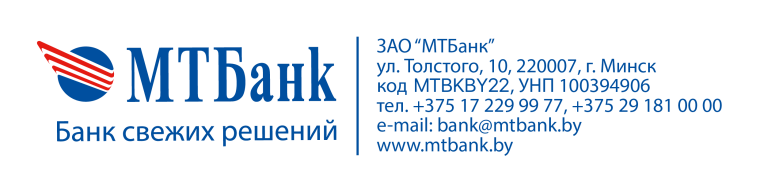 № контракта _______________________            № счета ___________________________                                        ЦБУ № ____   РКЦ № ____  УРМ № ____Заявление-анкета Заявление-анкета Заявление-анкета Заявление-анкета Заявление-анкета Заявление-анкета Заявление-анкета Заявление-анкета Заявление-анкета Заявление-анкета Заявление-анкета Заявление-анкета Заявление-анкета Заявление-анкета Заявление-анкета Заявление-анкета Заявление-анкета Заявление-анкета Заявление-анкета Заявление-анкета Заявление-анкета Заявление-анкета Заявление-анкета Заявление-анкета Заявление-анкета Заявление-анкета Заявление-анкета Заявление-анкета Заявление-анкета Заявление-анкета Заявление-анкета Заявление-анкета Заявление-анкета Заявление-анкета Заявление-анкета Заявление-анкета Заявление-анкета Заявление-анкета Заявление-анкета Заявление-анкета Заявление-анкета Заявление-анкета Заявление-анкета Заявление-анкета Заявление-анкета Заявление-анкета Заявление-анкета Заявление-анкета Заявление-анкета Заявление-анкета Заявление-анкета Заявление-анкета Заявление-анкета Заявление-анкета Заявление-анкета Заявление-анкета Заявление-анкета Заявление-анкета Заявление-анкета Заявление-анкета Заявление-анкета Заявление-анкета Заявление-анкета Заявление-анкета Заявление-анкета Заявление-анкета Заявление-анкета Заявление-анкета Заявление-анкета Заявление-анкета Заявление-анкета Заявление-анкета Заявление-анкета Заявление-анкета Заявление-анкета на выпуск виртуальной корпоративной карточкина выпуск виртуальной корпоративной карточкина выпуск виртуальной корпоративной карточкина выпуск виртуальной корпоративной карточкина выпуск виртуальной корпоративной карточкина выпуск виртуальной корпоративной карточкина выпуск виртуальной корпоративной карточкина выпуск виртуальной корпоративной карточкина выпуск виртуальной корпоративной карточкина выпуск виртуальной корпоративной карточкина выпуск виртуальной корпоративной карточкина выпуск виртуальной корпоративной карточкина выпуск виртуальной корпоративной карточкина выпуск виртуальной корпоративной карточкина выпуск виртуальной корпоративной карточкина выпуск виртуальной корпоративной карточкина выпуск виртуальной корпоративной карточкина выпуск виртуальной корпоративной карточкина выпуск виртуальной корпоративной карточкина выпуск виртуальной корпоративной карточкина выпуск виртуальной корпоративной карточкина выпуск виртуальной корпоративной карточкина выпуск виртуальной корпоративной карточкина выпуск виртуальной корпоративной карточкина выпуск виртуальной корпоративной карточкина выпуск виртуальной корпоративной карточкина выпуск виртуальной корпоративной карточкина выпуск виртуальной корпоративной карточкина выпуск виртуальной корпоративной карточкина выпуск виртуальной корпоративной карточкина выпуск виртуальной корпоративной карточкина выпуск виртуальной корпоративной карточкина выпуск виртуальной корпоративной карточкина выпуск виртуальной корпоративной карточкина выпуск виртуальной корпоративной карточкина выпуск виртуальной корпоративной карточкина выпуск виртуальной корпоративной карточкина выпуск виртуальной корпоративной карточкина выпуск виртуальной корпоративной карточкина выпуск виртуальной корпоративной карточкина выпуск виртуальной корпоративной карточкина выпуск виртуальной корпоративной карточкина выпуск виртуальной корпоративной карточкина выпуск виртуальной корпоративной карточкина выпуск виртуальной корпоративной карточкина выпуск виртуальной корпоративной карточкина выпуск виртуальной корпоративной карточкина выпуск виртуальной корпоративной карточкина выпуск виртуальной корпоративной карточкина выпуск виртуальной корпоративной карточкина выпуск виртуальной корпоративной карточкина выпуск виртуальной корпоративной карточкина выпуск виртуальной корпоративной карточкина выпуск виртуальной корпоративной карточкина выпуск виртуальной корпоративной карточкина выпуск виртуальной корпоративной карточкина выпуск виртуальной корпоративной карточкина выпуск виртуальной корпоративной карточкина выпуск виртуальной корпоративной карточкина выпуск виртуальной корпоративной карточкина выпуск виртуальной корпоративной карточкина выпуск виртуальной корпоративной карточкина выпуск виртуальной корпоративной карточкина выпуск виртуальной корпоративной карточкина выпуск виртуальной корпоративной карточкина выпуск виртуальной корпоративной карточкина выпуск виртуальной корпоративной карточкина выпуск виртуальной корпоративной карточкина выпуск виртуальной корпоративной карточкина выпуск виртуальной корпоративной карточкина выпуск виртуальной корпоративной карточкина выпуск виртуальной корпоративной карточкиОт КЛИЕНТА (полное наименование организации или Ф.И.О. индивидуального предпринимателя):От КЛИЕНТА (полное наименование организации или Ф.И.О. индивидуального предпринимателя):От КЛИЕНТА (полное наименование организации или Ф.И.О. индивидуального предпринимателя):От КЛИЕНТА (полное наименование организации или Ф.И.О. индивидуального предпринимателя):От КЛИЕНТА (полное наименование организации или Ф.И.О. индивидуального предпринимателя):От КЛИЕНТА (полное наименование организации или Ф.И.О. индивидуального предпринимателя):От КЛИЕНТА (полное наименование организации или Ф.И.О. индивидуального предпринимателя):От КЛИЕНТА (полное наименование организации или Ф.И.О. индивидуального предпринимателя):От КЛИЕНТА (полное наименование организации или Ф.И.О. индивидуального предпринимателя):От КЛИЕНТА (полное наименование организации или Ф.И.О. индивидуального предпринимателя):От КЛИЕНТА (полное наименование организации или Ф.И.О. индивидуального предпринимателя):От КЛИЕНТА (полное наименование организации или Ф.И.О. индивидуального предпринимателя):От КЛИЕНТА (полное наименование организации или Ф.И.О. индивидуального предпринимателя):От КЛИЕНТА (полное наименование организации или Ф.И.О. индивидуального предпринимателя):От КЛИЕНТА (полное наименование организации или Ф.И.О. индивидуального предпринимателя):От КЛИЕНТА (полное наименование организации или Ф.И.О. индивидуального предпринимателя):От КЛИЕНТА (полное наименование организации или Ф.И.О. индивидуального предпринимателя):От КЛИЕНТА (полное наименование организации или Ф.И.О. индивидуального предпринимателя):От КЛИЕНТА (полное наименование организации или Ф.И.О. индивидуального предпринимателя):От КЛИЕНТА (полное наименование организации или Ф.И.О. индивидуального предпринимателя):От КЛИЕНТА (полное наименование организации или Ф.И.О. индивидуального предпринимателя):От КЛИЕНТА (полное наименование организации или Ф.И.О. индивидуального предпринимателя):От КЛИЕНТА (полное наименование организации или Ф.И.О. индивидуального предпринимателя):От КЛИЕНТА (полное наименование организации или Ф.И.О. индивидуального предпринимателя):От КЛИЕНТА (полное наименование организации или Ф.И.О. индивидуального предпринимателя):От КЛИЕНТА (полное наименование организации или Ф.И.О. индивидуального предпринимателя):От КЛИЕНТА (полное наименование организации или Ф.И.О. индивидуального предпринимателя):От КЛИЕНТА (полное наименование организации или Ф.И.О. индивидуального предпринимателя):От КЛИЕНТА (полное наименование организации или Ф.И.О. индивидуального предпринимателя):От КЛИЕНТА (полное наименование организации или Ф.И.О. индивидуального предпринимателя):От КЛИЕНТА (полное наименование организации или Ф.И.О. индивидуального предпринимателя):От КЛИЕНТА (полное наименование организации или Ф.И.О. индивидуального предпринимателя):От КЛИЕНТА (полное наименование организации или Ф.И.О. индивидуального предпринимателя):От КЛИЕНТА (полное наименование организации или Ф.И.О. индивидуального предпринимателя):От КЛИЕНТА (полное наименование организации или Ф.И.О. индивидуального предпринимателя):От КЛИЕНТА (полное наименование организации или Ф.И.О. индивидуального предпринимателя):От КЛИЕНТА (полное наименование организации или Ф.И.О. индивидуального предпринимателя):От КЛИЕНТА (полное наименование организации или Ф.И.О. индивидуального предпринимателя):От КЛИЕНТА (полное наименование организации или Ф.И.О. индивидуального предпринимателя):От КЛИЕНТА (полное наименование организации или Ф.И.О. индивидуального предпринимателя):От КЛИЕНТА (полное наименование организации или Ф.И.О. индивидуального предпринимателя):От КЛИЕНТА (полное наименование организации или Ф.И.О. индивидуального предпринимателя):От КЛИЕНТА (полное наименование организации или Ф.И.О. индивидуального предпринимателя):От КЛИЕНТА (полное наименование организации или Ф.И.О. индивидуального предпринимателя):От КЛИЕНТА (полное наименование организации или Ф.И.О. индивидуального предпринимателя):От КЛИЕНТА (полное наименование организации или Ф.И.О. индивидуального предпринимателя):От КЛИЕНТА (полное наименование организации или Ф.И.О. индивидуального предпринимателя):От КЛИЕНТА (полное наименование организации или Ф.И.О. индивидуального предпринимателя):От КЛИЕНТА (полное наименование организации или Ф.И.О. индивидуального предпринимателя):От КЛИЕНТА (полное наименование организации или Ф.И.О. индивидуального предпринимателя):От КЛИЕНТА (полное наименование организации или Ф.И.О. индивидуального предпринимателя):От КЛИЕНТА (полное наименование организации или Ф.И.О. индивидуального предпринимателя):От КЛИЕНТА (полное наименование организации или Ф.И.О. индивидуального предпринимателя):От КЛИЕНТА (полное наименование организации или Ф.И.О. индивидуального предпринимателя):От КЛИЕНТА (полное наименование организации или Ф.И.О. индивидуального предпринимателя):От КЛИЕНТА (полное наименование организации или Ф.И.О. индивидуального предпринимателя):От КЛИЕНТА (полное наименование организации или Ф.И.О. индивидуального предпринимателя):От КЛИЕНТА (полное наименование организации или Ф.И.О. индивидуального предпринимателя):От КЛИЕНТА (полное наименование организации или Ф.И.О. индивидуального предпринимателя):От КЛИЕНТА (полное наименование организации или Ф.И.О. индивидуального предпринимателя):От КЛИЕНТА (полное наименование организации или Ф.И.О. индивидуального предпринимателя):От КЛИЕНТА (полное наименование организации или Ф.И.О. индивидуального предпринимателя):От КЛИЕНТА (полное наименование организации или Ф.И.О. индивидуального предпринимателя):От КЛИЕНТА (полное наименование организации или Ф.И.О. индивидуального предпринимателя):От КЛИЕНТА (полное наименование организации или Ф.И.О. индивидуального предпринимателя):От КЛИЕНТА (полное наименование организации или Ф.И.О. индивидуального предпринимателя):От КЛИЕНТА (полное наименование организации или Ф.И.О. индивидуального предпринимателя):От КЛИЕНТА (полное наименование организации или Ф.И.О. индивидуального предпринимателя):От КЛИЕНТА (полное наименование организации или Ф.И.О. индивидуального предпринимателя):От КЛИЕНТА (полное наименование организации или Ф.И.О. индивидуального предпринимателя):От КЛИЕНТА (полное наименование организации или Ф.И.О. индивидуального предпринимателя):От КЛИЕНТА (полное наименование организации или Ф.И.О. индивидуального предпринимателя):От КЛИЕНТА (полное наименование организации или Ф.И.О. индивидуального предпринимателя):От КЛИЕНТА (полное наименование организации или Ф.И.О. индивидуального предпринимателя):От КЛИЕНТА (полное наименование организации или Ф.И.О. индивидуального предпринимателя):УНП:  УНП:  УНП:  УНП:  УНП:  УНП:  УНП:  УНП:  УНП:  УНП:  УНП:  УНП:  УНП:  УНП:  УНП:  УНП:  УНП:  УНП:  УНП:  УНП:  УНП:  УНП:  УНП:  УНП:  УНП:  УНП:  УНП:  Просим выпустить виртуальную корпоративную карточку с открытием счета (к счету) в:Просим выпустить виртуальную корпоративную карточку с открытием счета (к счету) в:Просим выпустить виртуальную корпоративную карточку с открытием счета (к счету) в:Просим выпустить виртуальную корпоративную карточку с открытием счета (к счету) в:Просим выпустить виртуальную корпоративную карточку с открытием счета (к счету) в:Просим выпустить виртуальную корпоративную карточку с открытием счета (к счету) в:Просим выпустить виртуальную корпоративную карточку с открытием счета (к счету) в:Просим выпустить виртуальную корпоративную карточку с открытием счета (к счету) в:Просим выпустить виртуальную корпоративную карточку с открытием счета (к счету) в:Просим выпустить виртуальную корпоративную карточку с открытием счета (к счету) в:Просим выпустить виртуальную корпоративную карточку с открытием счета (к счету) в:Просим выпустить виртуальную корпоративную карточку с открытием счета (к счету) в:Просим выпустить виртуальную корпоративную карточку с открытием счета (к счету) в:Просим выпустить виртуальную корпоративную карточку с открытием счета (к счету) в:Просим выпустить виртуальную корпоративную карточку с открытием счета (к счету) в:Просим выпустить виртуальную корпоративную карточку с открытием счета (к счету) в:Просим выпустить виртуальную корпоративную карточку с открытием счета (к счету) в:Просим выпустить виртуальную корпоративную карточку с открытием счета (к счету) в:Просим выпустить виртуальную корпоративную карточку с открытием счета (к счету) в:Просим выпустить виртуальную корпоративную карточку с открытием счета (к счету) в:Просим выпустить виртуальную корпоративную карточку с открытием счета (к счету) в:Просим выпустить виртуальную корпоративную карточку с открытием счета (к счету) в:Просим выпустить виртуальную корпоративную карточку с открытием счета (к счету) в:Просим выпустить виртуальную корпоративную карточку с открытием счета (к счету) в:Просим выпустить виртуальную корпоративную карточку с открытием счета (к счету) в:Просим выпустить виртуальную корпоративную карточку с открытием счета (к счету) в:Просим выпустить виртуальную корпоративную карточку с открытием счета (к счету) в:Просим выпустить виртуальную корпоративную карточку с открытием счета (к счету) в:Просим выпустить виртуальную корпоративную карточку с открытием счета (к счету) в:Просим выпустить виртуальную корпоративную карточку с открытием счета (к счету) в:Просим выпустить виртуальную корпоративную карточку с открытием счета (к счету) в:Просим выпустить виртуальную корпоративную карточку с открытием счета (к счету) в:Просим выпустить виртуальную корпоративную карточку с открытием счета (к счету) в:Просим выпустить виртуальную корпоративную карточку с открытием счета (к счету) в:Просим выпустить виртуальную корпоративную карточку с открытием счета (к счету) в:Просим выпустить виртуальную корпоративную карточку с открытием счета (к счету) в:Просим выпустить виртуальную корпоративную карточку с открытием счета (к счету) в:Просим выпустить виртуальную корпоративную карточку с открытием счета (к счету) в:Просим выпустить виртуальную корпоративную карточку с открытием счета (к счету) в:Просим выпустить виртуальную корпоративную карточку с открытием счета (к счету) в:Просим выпустить виртуальную корпоративную карточку с открытием счета (к счету) в:Просим выпустить виртуальную корпоративную карточку с открытием счета (к счету) в:Просим выпустить виртуальную корпоративную карточку с открытием счета (к счету) в:Просим выпустить виртуальную корпоративную карточку с открытием счета (к счету) в:Просим выпустить виртуальную корпоративную карточку с открытием счета (к счету) в:Просим выпустить виртуальную корпоративную карточку с открытием счета (к счету) в:Просим выпустить виртуальную корпоративную карточку с открытием счета (к счету) в:Просим выпустить виртуальную корпоративную карточку с открытием счета (к счету) в:Просим выпустить виртуальную корпоративную карточку с открытием счета (к счету) в:Просим выпустить виртуальную корпоративную карточку с открытием счета (к счету) в:Просим выпустить виртуальную корпоративную карточку с открытием счета (к счету) в:Просим выпустить виртуальную корпоративную карточку с открытием счета (к счету) в:Просим выпустить виртуальную корпоративную карточку с открытием счета (к счету) в:Просим выпустить виртуальную корпоративную карточку с открытием счета (к счету) в:Просим выпустить виртуальную корпоративную карточку с открытием счета (к счету) в:Просим выпустить виртуальную корпоративную карточку с открытием счета (к счету) в:Просим выпустить виртуальную корпоративную карточку с открытием счета (к счету) в:Просим выпустить виртуальную корпоративную карточку с открытием счета (к счету) в:Просим выпустить виртуальную корпоративную карточку с открытием счета (к счету) в:Просим выпустить виртуальную корпоративную карточку с открытием счета (к счету) в:Просим выпустить виртуальную корпоративную карточку с открытием счета (к счету) в:Просим выпустить виртуальную корпоративную карточку с открытием счета (к счету) в:Просим выпустить виртуальную корпоративную карточку с открытием счета (к счету) в:Просим выпустить виртуальную корпоративную карточку с открытием счета (к счету) в:Просим выпустить виртуальную корпоративную карточку с открытием счета (к счету) в:Просим выпустить виртуальную корпоративную карточку с открытием счета (к счету) в:Просим выпустить виртуальную корпоративную карточку с открытием счета (к счету) в:	    Белорусских рублях                       Долларах США   	                  Евро                          Российских рублях                     	    Белорусских рублях                       Долларах США   	                  Евро                          Российских рублях                     	    Белорусских рублях                       Долларах США   	                  Евро                          Российских рублях                     	    Белорусских рублях                       Долларах США   	                  Евро                          Российских рублях                     	    Белорусских рублях                       Долларах США   	                  Евро                          Российских рублях                     	    Белорусских рублях                       Долларах США   	                  Евро                          Российских рублях                     	    Белорусских рублях                       Долларах США   	                  Евро                          Российских рублях                     	    Белорусских рублях                       Долларах США   	                  Евро                          Российских рублях                     	    Белорусских рублях                       Долларах США   	                  Евро                          Российских рублях                     	    Белорусских рублях                       Долларах США   	                  Евро                          Российских рублях                     	    Белорусских рублях                       Долларах США   	                  Евро                          Российских рублях                     	    Белорусских рублях                       Долларах США   	                  Евро                          Российских рублях                     	    Белорусских рублях                       Долларах США   	                  Евро                          Российских рублях                     	    Белорусских рублях                       Долларах США   	                  Евро                          Российских рублях                     	    Белорусских рублях                       Долларах США   	                  Евро                          Российских рублях                     	    Белорусских рублях                       Долларах США   	                  Евро                          Российских рублях                     	    Белорусских рублях                       Долларах США   	                  Евро                          Российских рублях                     	    Белорусских рублях                       Долларах США   	                  Евро                          Российских рублях                     	    Белорусских рублях                       Долларах США   	                  Евро                          Российских рублях                     	    Белорусских рублях                       Долларах США   	                  Евро                          Российских рублях                     	    Белорусских рублях                       Долларах США   	                  Евро                          Российских рублях                     	    Белорусских рублях                       Долларах США   	                  Евро                          Российских рублях                     	    Белорусских рублях                       Долларах США   	                  Евро                          Российских рублях                     	    Белорусских рублях                       Долларах США   	                  Евро                          Российских рублях                     	    Белорусских рублях                       Долларах США   	                  Евро                          Российских рублях                     	    Белорусских рублях                       Долларах США   	                  Евро                          Российских рублях                     	    Белорусских рублях                       Долларах США   	                  Евро                          Российских рублях                     	    Белорусских рублях                       Долларах США   	                  Евро                          Российских рублях                     	    Белорусских рублях                       Долларах США   	                  Евро                          Российских рублях                     	    Белорусских рублях                       Долларах США   	                  Евро                          Российских рублях                     	    Белорусских рублях                       Долларах США   	                  Евро                          Российских рублях                     	    Белорусских рублях                       Долларах США   	                  Евро                          Российских рублях                     	    Белорусских рублях                       Долларах США   	                  Евро                          Российских рублях                     	    Белорусских рублях                       Долларах США   	                  Евро                          Российских рублях                     	    Белорусских рублях                       Долларах США   	                  Евро                          Российских рублях                     	    Белорусских рублях                       Долларах США   	                  Евро                          Российских рублях                     	    Белорусских рублях                       Долларах США   	                  Евро                          Российских рублях                     	    Белорусских рублях                       Долларах США   	                  Евро                          Российских рублях                     	    Белорусских рублях                       Долларах США   	                  Евро                          Российских рублях                     	    Белорусских рублях                       Долларах США   	                  Евро                          Российских рублях                     	    Белорусских рублях                       Долларах США   	                  Евро                          Российских рублях                     	    Белорусских рублях                       Долларах США   	                  Евро                          Российских рублях                     	    Белорусских рублях                       Долларах США   	                  Евро                          Российских рублях                     	    Белорусских рублях                       Долларах США   	                  Евро                          Российских рублях                     	    Белорусских рублях                       Долларах США   	                  Евро                          Российских рублях                     	    Белорусских рублях                       Долларах США   	                  Евро                          Российских рублях                     	    Белорусских рублях                       Долларах США   	                  Евро                          Российских рублях                     	    Белорусских рублях                       Долларах США   	                  Евро                          Российских рублях                     	    Белорусских рублях                       Долларах США   	                  Евро                          Российских рублях                     	    Белорусских рублях                       Долларах США   	                  Евро                          Российских рублях                     	    Белорусских рублях                       Долларах США   	                  Евро                          Российских рублях                     	    Белорусских рублях                       Долларах США   	                  Евро                          Российских рублях                     	    Белорусских рублях                       Долларах США   	                  Евро                          Российских рублях                     	    Белорусских рублях                       Долларах США   	                  Евро                          Российских рублях                     	    Белорусских рублях                       Долларах США   	                  Евро                          Российских рублях                     	    Белорусских рублях                       Долларах США   	                  Евро                          Российских рублях                     	    Белорусских рублях                       Долларах США   	                  Евро                          Российских рублях                     	    Белорусских рублях                       Долларах США   	                  Евро                          Российских рублях                     	    Белорусских рублях                       Долларах США   	                  Евро                          Российских рублях                     	    Белорусских рублях                       Долларах США   	                  Евро                          Российских рублях                     	    Белорусских рублях                       Долларах США   	                  Евро                          Российских рублях                     Вариант выпускаемой корпоративной карточки:  Visa Business (виртуальная) со сроком действия 20 летВариант выпускаемой корпоративной карточки:  Visa Business (виртуальная) со сроком действия 20 летВариант выпускаемой корпоративной карточки:  Visa Business (виртуальная) со сроком действия 20 летВариант выпускаемой корпоративной карточки:  Visa Business (виртуальная) со сроком действия 20 летВариант выпускаемой корпоративной карточки:  Visa Business (виртуальная) со сроком действия 20 летВариант выпускаемой корпоративной карточки:  Visa Business (виртуальная) со сроком действия 20 летВариант выпускаемой корпоративной карточки:  Visa Business (виртуальная) со сроком действия 20 летВариант выпускаемой корпоративной карточки:  Visa Business (виртуальная) со сроком действия 20 летВариант выпускаемой корпоративной карточки:  Visa Business (виртуальная) со сроком действия 20 летВариант выпускаемой корпоративной карточки:  Visa Business (виртуальная) со сроком действия 20 летВариант выпускаемой корпоративной карточки:  Visa Business (виртуальная) со сроком действия 20 летВариант выпускаемой корпоративной карточки:  Visa Business (виртуальная) со сроком действия 20 летВариант выпускаемой корпоративной карточки:  Visa Business (виртуальная) со сроком действия 20 летВариант выпускаемой корпоративной карточки:  Visa Business (виртуальная) со сроком действия 20 летВариант выпускаемой корпоративной карточки:  Visa Business (виртуальная) со сроком действия 20 летВариант выпускаемой корпоративной карточки:  Visa Business (виртуальная) со сроком действия 20 летВариант выпускаемой корпоративной карточки:  Visa Business (виртуальная) со сроком действия 20 летВариант выпускаемой корпоративной карточки:  Visa Business (виртуальная) со сроком действия 20 летВариант выпускаемой корпоративной карточки:  Visa Business (виртуальная) со сроком действия 20 летВариант выпускаемой корпоративной карточки:  Visa Business (виртуальная) со сроком действия 20 летВариант выпускаемой корпоративной карточки:  Visa Business (виртуальная) со сроком действия 20 летВариант выпускаемой корпоративной карточки:  Visa Business (виртуальная) со сроком действия 20 летВариант выпускаемой корпоративной карточки:  Visa Business (виртуальная) со сроком действия 20 летВариант выпускаемой корпоративной карточки:  Visa Business (виртуальная) со сроком действия 20 летВариант выпускаемой корпоративной карточки:  Visa Business (виртуальная) со сроком действия 20 летВариант выпускаемой корпоративной карточки:  Visa Business (виртуальная) со сроком действия 20 летВариант выпускаемой корпоративной карточки:  Visa Business (виртуальная) со сроком действия 20 летВариант выпускаемой корпоративной карточки:  Visa Business (виртуальная) со сроком действия 20 летНаименование организации латиницей*:Наименование организации латиницей*:Наименование организации латиницей*:Наименование организации латиницей*:Наименование организации латиницей*:Наименование организации латиницей*:Наименование организации латиницей*:Наименование организации латиницей*:Наименование организации латиницей*:Наименование организации латиницей*:Наименование организации латиницей*:Наименование организации латиницей*:Наименование организации латиницей*:Наименование организации латиницей*:Наименование организации латиницей*:Наименование организации латиницей*:Наименование организации латиницей*:Наименование организации латиницей*:Наименование организации латиницей*:Наименование организации латиницей*:Наименование организации латиницей*:Наименование организации латиницей*:Наименование организации латиницей*:Наименование организации латиницей*:Наименование организации латиницей*:Наименование организации латиницей*:Наименование организации латиницей*:Наименование организации латиницей*:Наименование организации латиницей*:Наименование организации латиницей*:Наименование организации латиницей*:Наименование организации латиницей*:Наименование организации латиницей*:Наименование организации латиницей*:Наименование организации латиницей*:Наименование организации латиницей*:Наименование организации латиницей*:Наименование организации латиницей*:Наименование организации латиницей*:Наименование организации латиницей*:Наименование организации латиницей*:Наименование организации латиницей*:Наименование организации латиницей*:Наименование организации латиницей*:Наименование организации латиницей*:Наименование организации латиницей*:Наименование организации латиницей*:Наименование организации латиницей*:Наименование организации латиницей*:Наименование организации латиницей*:Наименование организации латиницей*:Наименование организации латиницей*:Наименование организации латиницей*:Наименование организации латиницей*:Наименование организации латиницей*:Наименование организации латиницей*:Наименование организации латиницей*:Наименование организации латиницей*:Наименование организации латиницей*:Наименование организации латиницей*:Наименование организации латиницей*:Наименование организации латиницей*:Наименование организации латиницей*:Наименование (максимум 13 символов):Наименование (максимум 13 символов):Наименование (максимум 13 символов):Наименование (максимум 13 символов):Наименование (максимум 13 символов):Наименование (максимум 13 символов):Наименование (максимум 13 символов):Наименование (максимум 13 символов):Наименование (максимум 13 символов):Наименование (максимум 13 символов):Наименование (максимум 13 символов):Наименование (максимум 13 символов):Наименование (максимум 13 символов):Наименование (максимум 13 символов):Наименование (максимум 13 символов):Наименование (максимум 13 символов):Наименование (максимум 13 символов):Наименование (максимум 13 символов):Наименование (максимум 13 символов):Наименование (максимум 13 символов):ПЕРСОНАЛЬНЫЕ ДАННЫЕ ДЕРЖАТЕЛЯ КОРПОРАТИВНОЙ КАРТОЧКИ (РАБОТНИКА)ПЕРСОНАЛЬНЫЕ ДАННЫЕ ДЕРЖАТЕЛЯ КОРПОРАТИВНОЙ КАРТОЧКИ (РАБОТНИКА)ПЕРСОНАЛЬНЫЕ ДАННЫЕ ДЕРЖАТЕЛЯ КОРПОРАТИВНОЙ КАРТОЧКИ (РАБОТНИКА)ПЕРСОНАЛЬНЫЕ ДАННЫЕ ДЕРЖАТЕЛЯ КОРПОРАТИВНОЙ КАРТОЧКИ (РАБОТНИКА)ПЕРСОНАЛЬНЫЕ ДАННЫЕ ДЕРЖАТЕЛЯ КОРПОРАТИВНОЙ КАРТОЧКИ (РАБОТНИКА)ПЕРСОНАЛЬНЫЕ ДАННЫЕ ДЕРЖАТЕЛЯ КОРПОРАТИВНОЙ КАРТОЧКИ (РАБОТНИКА)ПЕРСОНАЛЬНЫЕ ДАННЫЕ ДЕРЖАТЕЛЯ КОРПОРАТИВНОЙ КАРТОЧКИ (РАБОТНИКА)ПЕРСОНАЛЬНЫЕ ДАННЫЕ ДЕРЖАТЕЛЯ КОРПОРАТИВНОЙ КАРТОЧКИ (РАБОТНИКА)ПЕРСОНАЛЬНЫЕ ДАННЫЕ ДЕРЖАТЕЛЯ КОРПОРАТИВНОЙ КАРТОЧКИ (РАБОТНИКА)ПЕРСОНАЛЬНЫЕ ДАННЫЕ ДЕРЖАТЕЛЯ КОРПОРАТИВНОЙ КАРТОЧКИ (РАБОТНИКА)ПЕРСОНАЛЬНЫЕ ДАННЫЕ ДЕРЖАТЕЛЯ КОРПОРАТИВНОЙ КАРТОЧКИ (РАБОТНИКА)ПЕРСОНАЛЬНЫЕ ДАННЫЕ ДЕРЖАТЕЛЯ КОРПОРАТИВНОЙ КАРТОЧКИ (РАБОТНИКА)ПЕРСОНАЛЬНЫЕ ДАННЫЕ ДЕРЖАТЕЛЯ КОРПОРАТИВНОЙ КАРТОЧКИ (РАБОТНИКА)ПЕРСОНАЛЬНЫЕ ДАННЫЕ ДЕРЖАТЕЛЯ КОРПОРАТИВНОЙ КАРТОЧКИ (РАБОТНИКА)ПЕРСОНАЛЬНЫЕ ДАННЫЕ ДЕРЖАТЕЛЯ КОРПОРАТИВНОЙ КАРТОЧКИ (РАБОТНИКА)ПЕРСОНАЛЬНЫЕ ДАННЫЕ ДЕРЖАТЕЛЯ КОРПОРАТИВНОЙ КАРТОЧКИ (РАБОТНИКА)ПЕРСОНАЛЬНЫЕ ДАННЫЕ ДЕРЖАТЕЛЯ КОРПОРАТИВНОЙ КАРТОЧКИ (РАБОТНИКА)ПЕРСОНАЛЬНЫЕ ДАННЫЕ ДЕРЖАТЕЛЯ КОРПОРАТИВНОЙ КАРТОЧКИ (РАБОТНИКА)ПЕРСОНАЛЬНЫЕ ДАННЫЕ ДЕРЖАТЕЛЯ КОРПОРАТИВНОЙ КАРТОЧКИ (РАБОТНИКА)ПЕРСОНАЛЬНЫЕ ДАННЫЕ ДЕРЖАТЕЛЯ КОРПОРАТИВНОЙ КАРТОЧКИ (РАБОТНИКА)ПЕРСОНАЛЬНЫЕ ДАННЫЕ ДЕРЖАТЕЛЯ КОРПОРАТИВНОЙ КАРТОЧКИ (РАБОТНИКА)ПЕРСОНАЛЬНЫЕ ДАННЫЕ ДЕРЖАТЕЛЯ КОРПОРАТИВНОЙ КАРТОЧКИ (РАБОТНИКА)ПЕРСОНАЛЬНЫЕ ДАННЫЕ ДЕРЖАТЕЛЯ КОРПОРАТИВНОЙ КАРТОЧКИ (РАБОТНИКА)ПЕРСОНАЛЬНЫЕ ДАННЫЕ ДЕРЖАТЕЛЯ КОРПОРАТИВНОЙ КАРТОЧКИ (РАБОТНИКА)ПЕРСОНАЛЬНЫЕ ДАННЫЕ ДЕРЖАТЕЛЯ КОРПОРАТИВНОЙ КАРТОЧКИ (РАБОТНИКА)ПЕРСОНАЛЬНЫЕ ДАННЫЕ ДЕРЖАТЕЛЯ КОРПОРАТИВНОЙ КАРТОЧКИ (РАБОТНИКА)ПЕРСОНАЛЬНЫЕ ДАННЫЕ ДЕРЖАТЕЛЯ КОРПОРАТИВНОЙ КАРТОЧКИ (РАБОТНИКА)ПЕРСОНАЛЬНЫЕ ДАННЫЕ ДЕРЖАТЕЛЯ КОРПОРАТИВНОЙ КАРТОЧКИ (РАБОТНИКА)ПЕРСОНАЛЬНЫЕ ДАННЫЕ ДЕРЖАТЕЛЯ КОРПОРАТИВНОЙ КАРТОЧКИ (РАБОТНИКА)ПЕРСОНАЛЬНЫЕ ДАННЫЕ ДЕРЖАТЕЛЯ КОРПОРАТИВНОЙ КАРТОЧКИ (РАБОТНИКА)ПЕРСОНАЛЬНЫЕ ДАННЫЕ ДЕРЖАТЕЛЯ КОРПОРАТИВНОЙ КАРТОЧКИ (РАБОТНИКА)ПЕРСОНАЛЬНЫЕ ДАННЫЕ ДЕРЖАТЕЛЯ КОРПОРАТИВНОЙ КАРТОЧКИ (РАБОТНИКА)ПЕРСОНАЛЬНЫЕ ДАННЫЕ ДЕРЖАТЕЛЯ КОРПОРАТИВНОЙ КАРТОЧКИ (РАБОТНИКА)ПЕРСОНАЛЬНЫЕ ДАННЫЕ ДЕРЖАТЕЛЯ КОРПОРАТИВНОЙ КАРТОЧКИ (РАБОТНИКА)ПЕРСОНАЛЬНЫЕ ДАННЫЕ ДЕРЖАТЕЛЯ КОРПОРАТИВНОЙ КАРТОЧКИ (РАБОТНИКА)ПЕРСОНАЛЬНЫЕ ДАННЫЕ ДЕРЖАТЕЛЯ КОРПОРАТИВНОЙ КАРТОЧКИ (РАБОТНИКА)ПЕРСОНАЛЬНЫЕ ДАННЫЕ ДЕРЖАТЕЛЯ КОРПОРАТИВНОЙ КАРТОЧКИ (РАБОТНИКА)ПЕРСОНАЛЬНЫЕ ДАННЫЕ ДЕРЖАТЕЛЯ КОРПОРАТИВНОЙ КАРТОЧКИ (РАБОТНИКА)ПЕРСОНАЛЬНЫЕ ДАННЫЕ ДЕРЖАТЕЛЯ КОРПОРАТИВНОЙ КАРТОЧКИ (РАБОТНИКА)ПЕРСОНАЛЬНЫЕ ДАННЫЕ ДЕРЖАТЕЛЯ КОРПОРАТИВНОЙ КАРТОЧКИ (РАБОТНИКА)ПЕРСОНАЛЬНЫЕ ДАННЫЕ ДЕРЖАТЕЛЯ КОРПОРАТИВНОЙ КАРТОЧКИ (РАБОТНИКА)ПЕРСОНАЛЬНЫЕ ДАННЫЕ ДЕРЖАТЕЛЯ КОРПОРАТИВНОЙ КАРТОЧКИ (РАБОТНИКА)ПЕРСОНАЛЬНЫЕ ДАННЫЕ ДЕРЖАТЕЛЯ КОРПОРАТИВНОЙ КАРТОЧКИ (РАБОТНИКА)ПЕРСОНАЛЬНЫЕ ДАННЫЕ ДЕРЖАТЕЛЯ КОРПОРАТИВНОЙ КАРТОЧКИ (РАБОТНИКА)ПЕРСОНАЛЬНЫЕ ДАННЫЕ ДЕРЖАТЕЛЯ КОРПОРАТИВНОЙ КАРТОЧКИ (РАБОТНИКА)ПЕРСОНАЛЬНЫЕ ДАННЫЕ ДЕРЖАТЕЛЯ КОРПОРАТИВНОЙ КАРТОЧКИ (РАБОТНИКА)ПЕРСОНАЛЬНЫЕ ДАННЫЕ ДЕРЖАТЕЛЯ КОРПОРАТИВНОЙ КАРТОЧКИ (РАБОТНИКА)ПЕРСОНАЛЬНЫЕ ДАННЫЕ ДЕРЖАТЕЛЯ КОРПОРАТИВНОЙ КАРТОЧКИ (РАБОТНИКА)ФАМИЛИЯ ____________________________ФАМИЛИЯ ____________________________ФАМИЛИЯ ____________________________ФАМИЛИЯ ____________________________ФАМИЛИЯ ____________________________ФАМИЛИЯ ____________________________ФАМИЛИЯ ____________________________ФАМИЛИЯ ____________________________ФАМИЛИЯ ____________________________ФАМИЛИЯ ____________________________ФАМИЛИЯ ____________________________ФАМИЛИЯ ____________________________ФАМИЛИЯ ____________________________ФАМИЛИЯ ____________________________ФАМИЛИЯ ____________________________ФАМИЛИЯ ____________________________ИМЯ _____________________________________________ИМЯ _____________________________________________ИМЯ _____________________________________________ИМЯ _____________________________________________ИМЯ _____________________________________________ИМЯ _____________________________________________ИМЯ _____________________________________________ИМЯ _____________________________________________ИМЯ _____________________________________________ИМЯ _____________________________________________ИМЯ _____________________________________________ИМЯ _____________________________________________ИМЯ _____________________________________________ИМЯ _____________________________________________ИМЯ _____________________________________________ИМЯ _____________________________________________ИМЯ _____________________________________________Идентификационный номер:Идентификационный номер:Идентификационный номер:Идентификационный номер:Идентификационный номер:Идентификационный номер:Идентификационный номер:Идентификационный номер:Идентификационный номер:Идентификационный номер:Идентификационный номер:Идентификационный номер:Идентификационный номер:Идентификационный номер:Идентификационный номер:Идентификационный номер:Идентификационный номер:Идентификационный номер:Идентификационный номер:Идентификационный номер:Идентификационный номер:Идентификационный номер:Идентификационный номер:Идентификационный номер:Идентификационный номер:Идентификационный номер:Идентификационный номер:Идентификационный номер:Идентификационный номер:Идентификационный номер:Идентификационный номер:Идентификационный номер:ОТЧЕСТВО _______________________________________ОТЧЕСТВО _______________________________________ОТЧЕСТВО _______________________________________ОТЧЕСТВО _______________________________________ОТЧЕСТВО _______________________________________ОТЧЕСТВО _______________________________________ОТЧЕСТВО _______________________________________ОТЧЕСТВО _______________________________________ОТЧЕСТВО _______________________________________ОТЧЕСТВО _______________________________________ОТЧЕСТВО _______________________________________ОТЧЕСТВО _______________________________________ОТЧЕСТВО _______________________________________ОТЧЕСТВО _______________________________________ОТЧЕСТВО _______________________________________ОТЧЕСТВО _______________________________________ОТЧЕСТВО _______________________________________ГРАЖДАНСТВО___________________________________ИМЯ ЛАТИНИЦЕЙ_________________________________      ФАМИЛИЯ ЛАТИНИЦЕЙ _____________________________________    ДАТА РОЖДЕНИЯ_________________________________       МЕСТО РОЖДЕНИЯ__________________________________________ДОКУМЕНТ, УДОСТОВЕРЯЮЩИЙ ЛИЧНОСТЬ (серия и номер)___________________________________________________________ДАТА ВЫДАЧИ ___________________________ СРОК ДЕЙСТВИЯ _______________________________КЕМ ВЫДАН _____________________________________________________________________________________________АДРЕС РЕГИСТРАЦИИ:Страна_______________ Область__________________     Город_____________________                Улица______________________Дом_________________  Корпус___________________    Квартира___________________АДРЕС ПРОЖИВАНИЯ (если отличается от адреса регистрации, указанного в документе, удостоверяющем личность или документе, его заменяющем):ГРАЖДАНСТВО___________________________________ИМЯ ЛАТИНИЦЕЙ_________________________________      ФАМИЛИЯ ЛАТИНИЦЕЙ _____________________________________    ДАТА РОЖДЕНИЯ_________________________________       МЕСТО РОЖДЕНИЯ__________________________________________ДОКУМЕНТ, УДОСТОВЕРЯЮЩИЙ ЛИЧНОСТЬ (серия и номер)___________________________________________________________ДАТА ВЫДАЧИ ___________________________ СРОК ДЕЙСТВИЯ _______________________________КЕМ ВЫДАН _____________________________________________________________________________________________АДРЕС РЕГИСТРАЦИИ:Страна_______________ Область__________________     Город_____________________                Улица______________________Дом_________________  Корпус___________________    Квартира___________________АДРЕС ПРОЖИВАНИЯ (если отличается от адреса регистрации, указанного в документе, удостоверяющем личность или документе, его заменяющем):ГРАЖДАНСТВО___________________________________ИМЯ ЛАТИНИЦЕЙ_________________________________      ФАМИЛИЯ ЛАТИНИЦЕЙ _____________________________________    ДАТА РОЖДЕНИЯ_________________________________       МЕСТО РОЖДЕНИЯ__________________________________________ДОКУМЕНТ, УДОСТОВЕРЯЮЩИЙ ЛИЧНОСТЬ (серия и номер)___________________________________________________________ДАТА ВЫДАЧИ ___________________________ СРОК ДЕЙСТВИЯ _______________________________КЕМ ВЫДАН _____________________________________________________________________________________________АДРЕС РЕГИСТРАЦИИ:Страна_______________ Область__________________     Город_____________________                Улица______________________Дом_________________  Корпус___________________    Квартира___________________АДРЕС ПРОЖИВАНИЯ (если отличается от адреса регистрации, указанного в документе, удостоверяющем личность или документе, его заменяющем):ГРАЖДАНСТВО___________________________________ИМЯ ЛАТИНИЦЕЙ_________________________________      ФАМИЛИЯ ЛАТИНИЦЕЙ _____________________________________    ДАТА РОЖДЕНИЯ_________________________________       МЕСТО РОЖДЕНИЯ__________________________________________ДОКУМЕНТ, УДОСТОВЕРЯЮЩИЙ ЛИЧНОСТЬ (серия и номер)___________________________________________________________ДАТА ВЫДАЧИ ___________________________ СРОК ДЕЙСТВИЯ _______________________________КЕМ ВЫДАН _____________________________________________________________________________________________АДРЕС РЕГИСТРАЦИИ:Страна_______________ Область__________________     Город_____________________                Улица______________________Дом_________________  Корпус___________________    Квартира___________________АДРЕС ПРОЖИВАНИЯ (если отличается от адреса регистрации, указанного в документе, удостоверяющем личность или документе, его заменяющем):ГРАЖДАНСТВО___________________________________ИМЯ ЛАТИНИЦЕЙ_________________________________      ФАМИЛИЯ ЛАТИНИЦЕЙ _____________________________________    ДАТА РОЖДЕНИЯ_________________________________       МЕСТО РОЖДЕНИЯ__________________________________________ДОКУМЕНТ, УДОСТОВЕРЯЮЩИЙ ЛИЧНОСТЬ (серия и номер)___________________________________________________________ДАТА ВЫДАЧИ ___________________________ СРОК ДЕЙСТВИЯ _______________________________КЕМ ВЫДАН _____________________________________________________________________________________________АДРЕС РЕГИСТРАЦИИ:Страна_______________ Область__________________     Город_____________________                Улица______________________Дом_________________  Корпус___________________    Квартира___________________АДРЕС ПРОЖИВАНИЯ (если отличается от адреса регистрации, указанного в документе, удостоверяющем личность или документе, его заменяющем):ГРАЖДАНСТВО___________________________________ИМЯ ЛАТИНИЦЕЙ_________________________________      ФАМИЛИЯ ЛАТИНИЦЕЙ _____________________________________    ДАТА РОЖДЕНИЯ_________________________________       МЕСТО РОЖДЕНИЯ__________________________________________ДОКУМЕНТ, УДОСТОВЕРЯЮЩИЙ ЛИЧНОСТЬ (серия и номер)___________________________________________________________ДАТА ВЫДАЧИ ___________________________ СРОК ДЕЙСТВИЯ _______________________________КЕМ ВЫДАН _____________________________________________________________________________________________АДРЕС РЕГИСТРАЦИИ:Страна_______________ Область__________________     Город_____________________                Улица______________________Дом_________________  Корпус___________________    Квартира___________________АДРЕС ПРОЖИВАНИЯ (если отличается от адреса регистрации, указанного в документе, удостоверяющем личность или документе, его заменяющем):ГРАЖДАНСТВО___________________________________ИМЯ ЛАТИНИЦЕЙ_________________________________      ФАМИЛИЯ ЛАТИНИЦЕЙ _____________________________________    ДАТА РОЖДЕНИЯ_________________________________       МЕСТО РОЖДЕНИЯ__________________________________________ДОКУМЕНТ, УДОСТОВЕРЯЮЩИЙ ЛИЧНОСТЬ (серия и номер)___________________________________________________________ДАТА ВЫДАЧИ ___________________________ СРОК ДЕЙСТВИЯ _______________________________КЕМ ВЫДАН _____________________________________________________________________________________________АДРЕС РЕГИСТРАЦИИ:Страна_______________ Область__________________     Город_____________________                Улица______________________Дом_________________  Корпус___________________    Квартира___________________АДРЕС ПРОЖИВАНИЯ (если отличается от адреса регистрации, указанного в документе, удостоверяющем личность или документе, его заменяющем):ГРАЖДАНСТВО___________________________________ИМЯ ЛАТИНИЦЕЙ_________________________________      ФАМИЛИЯ ЛАТИНИЦЕЙ _____________________________________    ДАТА РОЖДЕНИЯ_________________________________       МЕСТО РОЖДЕНИЯ__________________________________________ДОКУМЕНТ, УДОСТОВЕРЯЮЩИЙ ЛИЧНОСТЬ (серия и номер)___________________________________________________________ДАТА ВЫДАЧИ ___________________________ СРОК ДЕЙСТВИЯ _______________________________КЕМ ВЫДАН _____________________________________________________________________________________________АДРЕС РЕГИСТРАЦИИ:Страна_______________ Область__________________     Город_____________________                Улица______________________Дом_________________  Корпус___________________    Квартира___________________АДРЕС ПРОЖИВАНИЯ (если отличается от адреса регистрации, указанного в документе, удостоверяющем личность или документе, его заменяющем):ГРАЖДАНСТВО___________________________________ИМЯ ЛАТИНИЦЕЙ_________________________________      ФАМИЛИЯ ЛАТИНИЦЕЙ _____________________________________    ДАТА РОЖДЕНИЯ_________________________________       МЕСТО РОЖДЕНИЯ__________________________________________ДОКУМЕНТ, УДОСТОВЕРЯЮЩИЙ ЛИЧНОСТЬ (серия и номер)___________________________________________________________ДАТА ВЫДАЧИ ___________________________ СРОК ДЕЙСТВИЯ _______________________________КЕМ ВЫДАН _____________________________________________________________________________________________АДРЕС РЕГИСТРАЦИИ:Страна_______________ Область__________________     Город_____________________                Улица______________________Дом_________________  Корпус___________________    Квартира___________________АДРЕС ПРОЖИВАНИЯ (если отличается от адреса регистрации, указанного в документе, удостоверяющем личность или документе, его заменяющем):ГРАЖДАНСТВО___________________________________ИМЯ ЛАТИНИЦЕЙ_________________________________      ФАМИЛИЯ ЛАТИНИЦЕЙ _____________________________________    ДАТА РОЖДЕНИЯ_________________________________       МЕСТО РОЖДЕНИЯ__________________________________________ДОКУМЕНТ, УДОСТОВЕРЯЮЩИЙ ЛИЧНОСТЬ (серия и номер)___________________________________________________________ДАТА ВЫДАЧИ ___________________________ СРОК ДЕЙСТВИЯ _______________________________КЕМ ВЫДАН _____________________________________________________________________________________________АДРЕС РЕГИСТРАЦИИ:Страна_______________ Область__________________     Город_____________________                Улица______________________Дом_________________  Корпус___________________    Квартира___________________АДРЕС ПРОЖИВАНИЯ (если отличается от адреса регистрации, указанного в документе, удостоверяющем личность или документе, его заменяющем):ГРАЖДАНСТВО___________________________________ИМЯ ЛАТИНИЦЕЙ_________________________________      ФАМИЛИЯ ЛАТИНИЦЕЙ _____________________________________    ДАТА РОЖДЕНИЯ_________________________________       МЕСТО РОЖДЕНИЯ__________________________________________ДОКУМЕНТ, УДОСТОВЕРЯЮЩИЙ ЛИЧНОСТЬ (серия и номер)___________________________________________________________ДАТА ВЫДАЧИ ___________________________ СРОК ДЕЙСТВИЯ _______________________________КЕМ ВЫДАН _____________________________________________________________________________________________АДРЕС РЕГИСТРАЦИИ:Страна_______________ Область__________________     Город_____________________                Улица______________________Дом_________________  Корпус___________________    Квартира___________________АДРЕС ПРОЖИВАНИЯ (если отличается от адреса регистрации, указанного в документе, удостоверяющем личность или документе, его заменяющем):ГРАЖДАНСТВО___________________________________ИМЯ ЛАТИНИЦЕЙ_________________________________      ФАМИЛИЯ ЛАТИНИЦЕЙ _____________________________________    ДАТА РОЖДЕНИЯ_________________________________       МЕСТО РОЖДЕНИЯ__________________________________________ДОКУМЕНТ, УДОСТОВЕРЯЮЩИЙ ЛИЧНОСТЬ (серия и номер)___________________________________________________________ДАТА ВЫДАЧИ ___________________________ СРОК ДЕЙСТВИЯ _______________________________КЕМ ВЫДАН _____________________________________________________________________________________________АДРЕС РЕГИСТРАЦИИ:Страна_______________ Область__________________     Город_____________________                Улица______________________Дом_________________  Корпус___________________    Квартира___________________АДРЕС ПРОЖИВАНИЯ (если отличается от адреса регистрации, указанного в документе, удостоверяющем личность или документе, его заменяющем):ГРАЖДАНСТВО___________________________________ИМЯ ЛАТИНИЦЕЙ_________________________________      ФАМИЛИЯ ЛАТИНИЦЕЙ _____________________________________    ДАТА РОЖДЕНИЯ_________________________________       МЕСТО РОЖДЕНИЯ__________________________________________ДОКУМЕНТ, УДОСТОВЕРЯЮЩИЙ ЛИЧНОСТЬ (серия и номер)___________________________________________________________ДАТА ВЫДАЧИ ___________________________ СРОК ДЕЙСТВИЯ _______________________________КЕМ ВЫДАН _____________________________________________________________________________________________АДРЕС РЕГИСТРАЦИИ:Страна_______________ Область__________________     Город_____________________                Улица______________________Дом_________________  Корпус___________________    Квартира___________________АДРЕС ПРОЖИВАНИЯ (если отличается от адреса регистрации, указанного в документе, удостоверяющем личность или документе, его заменяющем):ГРАЖДАНСТВО___________________________________ИМЯ ЛАТИНИЦЕЙ_________________________________      ФАМИЛИЯ ЛАТИНИЦЕЙ _____________________________________    ДАТА РОЖДЕНИЯ_________________________________       МЕСТО РОЖДЕНИЯ__________________________________________ДОКУМЕНТ, УДОСТОВЕРЯЮЩИЙ ЛИЧНОСТЬ (серия и номер)___________________________________________________________ДАТА ВЫДАЧИ ___________________________ СРОК ДЕЙСТВИЯ _______________________________КЕМ ВЫДАН _____________________________________________________________________________________________АДРЕС РЕГИСТРАЦИИ:Страна_______________ Область__________________     Город_____________________                Улица______________________Дом_________________  Корпус___________________    Квартира___________________АДРЕС ПРОЖИВАНИЯ (если отличается от адреса регистрации, указанного в документе, удостоверяющем личность или документе, его заменяющем):ГРАЖДАНСТВО___________________________________ИМЯ ЛАТИНИЦЕЙ_________________________________      ФАМИЛИЯ ЛАТИНИЦЕЙ _____________________________________    ДАТА РОЖДЕНИЯ_________________________________       МЕСТО РОЖДЕНИЯ__________________________________________ДОКУМЕНТ, УДОСТОВЕРЯЮЩИЙ ЛИЧНОСТЬ (серия и номер)___________________________________________________________ДАТА ВЫДАЧИ ___________________________ СРОК ДЕЙСТВИЯ _______________________________КЕМ ВЫДАН _____________________________________________________________________________________________АДРЕС РЕГИСТРАЦИИ:Страна_______________ Область__________________     Город_____________________                Улица______________________Дом_________________  Корпус___________________    Квартира___________________АДРЕС ПРОЖИВАНИЯ (если отличается от адреса регистрации, указанного в документе, удостоверяющем личность или документе, его заменяющем):ГРАЖДАНСТВО___________________________________ИМЯ ЛАТИНИЦЕЙ_________________________________      ФАМИЛИЯ ЛАТИНИЦЕЙ _____________________________________    ДАТА РОЖДЕНИЯ_________________________________       МЕСТО РОЖДЕНИЯ__________________________________________ДОКУМЕНТ, УДОСТОВЕРЯЮЩИЙ ЛИЧНОСТЬ (серия и номер)___________________________________________________________ДАТА ВЫДАЧИ ___________________________ СРОК ДЕЙСТВИЯ _______________________________КЕМ ВЫДАН _____________________________________________________________________________________________АДРЕС РЕГИСТРАЦИИ:Страна_______________ Область__________________     Город_____________________                Улица______________________Дом_________________  Корпус___________________    Квартира___________________АДРЕС ПРОЖИВАНИЯ (если отличается от адреса регистрации, указанного в документе, удостоверяющем личность или документе, его заменяющем):ГРАЖДАНСТВО___________________________________ИМЯ ЛАТИНИЦЕЙ_________________________________      ФАМИЛИЯ ЛАТИНИЦЕЙ _____________________________________    ДАТА РОЖДЕНИЯ_________________________________       МЕСТО РОЖДЕНИЯ__________________________________________ДОКУМЕНТ, УДОСТОВЕРЯЮЩИЙ ЛИЧНОСТЬ (серия и номер)___________________________________________________________ДАТА ВЫДАЧИ ___________________________ СРОК ДЕЙСТВИЯ _______________________________КЕМ ВЫДАН _____________________________________________________________________________________________АДРЕС РЕГИСТРАЦИИ:Страна_______________ Область__________________     Город_____________________                Улица______________________Дом_________________  Корпус___________________    Квартира___________________АДРЕС ПРОЖИВАНИЯ (если отличается от адреса регистрации, указанного в документе, удостоверяющем личность или документе, его заменяющем):ГРАЖДАНСТВО___________________________________ИМЯ ЛАТИНИЦЕЙ_________________________________      ФАМИЛИЯ ЛАТИНИЦЕЙ _____________________________________    ДАТА РОЖДЕНИЯ_________________________________       МЕСТО РОЖДЕНИЯ__________________________________________ДОКУМЕНТ, УДОСТОВЕРЯЮЩИЙ ЛИЧНОСТЬ (серия и номер)___________________________________________________________ДАТА ВЫДАЧИ ___________________________ СРОК ДЕЙСТВИЯ _______________________________КЕМ ВЫДАН _____________________________________________________________________________________________АДРЕС РЕГИСТРАЦИИ:Страна_______________ Область__________________     Город_____________________                Улица______________________Дом_________________  Корпус___________________    Квартира___________________АДРЕС ПРОЖИВАНИЯ (если отличается от адреса регистрации, указанного в документе, удостоверяющем личность или документе, его заменяющем):ГРАЖДАНСТВО___________________________________ИМЯ ЛАТИНИЦЕЙ_________________________________      ФАМИЛИЯ ЛАТИНИЦЕЙ _____________________________________    ДАТА РОЖДЕНИЯ_________________________________       МЕСТО РОЖДЕНИЯ__________________________________________ДОКУМЕНТ, УДОСТОВЕРЯЮЩИЙ ЛИЧНОСТЬ (серия и номер)___________________________________________________________ДАТА ВЫДАЧИ ___________________________ СРОК ДЕЙСТВИЯ _______________________________КЕМ ВЫДАН _____________________________________________________________________________________________АДРЕС РЕГИСТРАЦИИ:Страна_______________ Область__________________     Город_____________________                Улица______________________Дом_________________  Корпус___________________    Квартира___________________АДРЕС ПРОЖИВАНИЯ (если отличается от адреса регистрации, указанного в документе, удостоверяющем личность или документе, его заменяющем):ГРАЖДАНСТВО___________________________________ИМЯ ЛАТИНИЦЕЙ_________________________________      ФАМИЛИЯ ЛАТИНИЦЕЙ _____________________________________    ДАТА РОЖДЕНИЯ_________________________________       МЕСТО РОЖДЕНИЯ__________________________________________ДОКУМЕНТ, УДОСТОВЕРЯЮЩИЙ ЛИЧНОСТЬ (серия и номер)___________________________________________________________ДАТА ВЫДАЧИ ___________________________ СРОК ДЕЙСТВИЯ _______________________________КЕМ ВЫДАН _____________________________________________________________________________________________АДРЕС РЕГИСТРАЦИИ:Страна_______________ Область__________________     Город_____________________                Улица______________________Дом_________________  Корпус___________________    Квартира___________________АДРЕС ПРОЖИВАНИЯ (если отличается от адреса регистрации, указанного в документе, удостоверяющем личность или документе, его заменяющем):ГРАЖДАНСТВО___________________________________ИМЯ ЛАТИНИЦЕЙ_________________________________      ФАМИЛИЯ ЛАТИНИЦЕЙ _____________________________________    ДАТА РОЖДЕНИЯ_________________________________       МЕСТО РОЖДЕНИЯ__________________________________________ДОКУМЕНТ, УДОСТОВЕРЯЮЩИЙ ЛИЧНОСТЬ (серия и номер)___________________________________________________________ДАТА ВЫДАЧИ ___________________________ СРОК ДЕЙСТВИЯ _______________________________КЕМ ВЫДАН _____________________________________________________________________________________________АДРЕС РЕГИСТРАЦИИ:Страна_______________ Область__________________     Город_____________________                Улица______________________Дом_________________  Корпус___________________    Квартира___________________АДРЕС ПРОЖИВАНИЯ (если отличается от адреса регистрации, указанного в документе, удостоверяющем личность или документе, его заменяющем):ГРАЖДАНСТВО___________________________________ИМЯ ЛАТИНИЦЕЙ_________________________________      ФАМИЛИЯ ЛАТИНИЦЕЙ _____________________________________    ДАТА РОЖДЕНИЯ_________________________________       МЕСТО РОЖДЕНИЯ__________________________________________ДОКУМЕНТ, УДОСТОВЕРЯЮЩИЙ ЛИЧНОСТЬ (серия и номер)___________________________________________________________ДАТА ВЫДАЧИ ___________________________ СРОК ДЕЙСТВИЯ _______________________________КЕМ ВЫДАН _____________________________________________________________________________________________АДРЕС РЕГИСТРАЦИИ:Страна_______________ Область__________________     Город_____________________                Улица______________________Дом_________________  Корпус___________________    Квартира___________________АДРЕС ПРОЖИВАНИЯ (если отличается от адреса регистрации, указанного в документе, удостоверяющем личность или документе, его заменяющем):ГРАЖДАНСТВО___________________________________ИМЯ ЛАТИНИЦЕЙ_________________________________      ФАМИЛИЯ ЛАТИНИЦЕЙ _____________________________________    ДАТА РОЖДЕНИЯ_________________________________       МЕСТО РОЖДЕНИЯ__________________________________________ДОКУМЕНТ, УДОСТОВЕРЯЮЩИЙ ЛИЧНОСТЬ (серия и номер)___________________________________________________________ДАТА ВЫДАЧИ ___________________________ СРОК ДЕЙСТВИЯ _______________________________КЕМ ВЫДАН _____________________________________________________________________________________________АДРЕС РЕГИСТРАЦИИ:Страна_______________ Область__________________     Город_____________________                Улица______________________Дом_________________  Корпус___________________    Квартира___________________АДРЕС ПРОЖИВАНИЯ (если отличается от адреса регистрации, указанного в документе, удостоверяющем личность или документе, его заменяющем):ГРАЖДАНСТВО___________________________________ИМЯ ЛАТИНИЦЕЙ_________________________________      ФАМИЛИЯ ЛАТИНИЦЕЙ _____________________________________    ДАТА РОЖДЕНИЯ_________________________________       МЕСТО РОЖДЕНИЯ__________________________________________ДОКУМЕНТ, УДОСТОВЕРЯЮЩИЙ ЛИЧНОСТЬ (серия и номер)___________________________________________________________ДАТА ВЫДАЧИ ___________________________ СРОК ДЕЙСТВИЯ _______________________________КЕМ ВЫДАН _____________________________________________________________________________________________АДРЕС РЕГИСТРАЦИИ:Страна_______________ Область__________________     Город_____________________                Улица______________________Дом_________________  Корпус___________________    Квартира___________________АДРЕС ПРОЖИВАНИЯ (если отличается от адреса регистрации, указанного в документе, удостоверяющем личность или документе, его заменяющем):ГРАЖДАНСТВО___________________________________ИМЯ ЛАТИНИЦЕЙ_________________________________      ФАМИЛИЯ ЛАТИНИЦЕЙ _____________________________________    ДАТА РОЖДЕНИЯ_________________________________       МЕСТО РОЖДЕНИЯ__________________________________________ДОКУМЕНТ, УДОСТОВЕРЯЮЩИЙ ЛИЧНОСТЬ (серия и номер)___________________________________________________________ДАТА ВЫДАЧИ ___________________________ СРОК ДЕЙСТВИЯ _______________________________КЕМ ВЫДАН _____________________________________________________________________________________________АДРЕС РЕГИСТРАЦИИ:Страна_______________ Область__________________     Город_____________________                Улица______________________Дом_________________  Корпус___________________    Квартира___________________АДРЕС ПРОЖИВАНИЯ (если отличается от адреса регистрации, указанного в документе, удостоверяющем личность или документе, его заменяющем):ГРАЖДАНСТВО___________________________________ИМЯ ЛАТИНИЦЕЙ_________________________________      ФАМИЛИЯ ЛАТИНИЦЕЙ _____________________________________    ДАТА РОЖДЕНИЯ_________________________________       МЕСТО РОЖДЕНИЯ__________________________________________ДОКУМЕНТ, УДОСТОВЕРЯЮЩИЙ ЛИЧНОСТЬ (серия и номер)___________________________________________________________ДАТА ВЫДАЧИ ___________________________ СРОК ДЕЙСТВИЯ _______________________________КЕМ ВЫДАН _____________________________________________________________________________________________АДРЕС РЕГИСТРАЦИИ:Страна_______________ Область__________________     Город_____________________                Улица______________________Дом_________________  Корпус___________________    Квартира___________________АДРЕС ПРОЖИВАНИЯ (если отличается от адреса регистрации, указанного в документе, удостоверяющем личность или документе, его заменяющем):ГРАЖДАНСТВО___________________________________ИМЯ ЛАТИНИЦЕЙ_________________________________      ФАМИЛИЯ ЛАТИНИЦЕЙ _____________________________________    ДАТА РОЖДЕНИЯ_________________________________       МЕСТО РОЖДЕНИЯ__________________________________________ДОКУМЕНТ, УДОСТОВЕРЯЮЩИЙ ЛИЧНОСТЬ (серия и номер)___________________________________________________________ДАТА ВЫДАЧИ ___________________________ СРОК ДЕЙСТВИЯ _______________________________КЕМ ВЫДАН _____________________________________________________________________________________________АДРЕС РЕГИСТРАЦИИ:Страна_______________ Область__________________     Город_____________________                Улица______________________Дом_________________  Корпус___________________    Квартира___________________АДРЕС ПРОЖИВАНИЯ (если отличается от адреса регистрации, указанного в документе, удостоверяющем личность или документе, его заменяющем):ГРАЖДАНСТВО___________________________________ИМЯ ЛАТИНИЦЕЙ_________________________________      ФАМИЛИЯ ЛАТИНИЦЕЙ _____________________________________    ДАТА РОЖДЕНИЯ_________________________________       МЕСТО РОЖДЕНИЯ__________________________________________ДОКУМЕНТ, УДОСТОВЕРЯЮЩИЙ ЛИЧНОСТЬ (серия и номер)___________________________________________________________ДАТА ВЫДАЧИ ___________________________ СРОК ДЕЙСТВИЯ _______________________________КЕМ ВЫДАН _____________________________________________________________________________________________АДРЕС РЕГИСТРАЦИИ:Страна_______________ Область__________________     Город_____________________                Улица______________________Дом_________________  Корпус___________________    Квартира___________________АДРЕС ПРОЖИВАНИЯ (если отличается от адреса регистрации, указанного в документе, удостоверяющем личность или документе, его заменяющем):ГРАЖДАНСТВО___________________________________ИМЯ ЛАТИНИЦЕЙ_________________________________      ФАМИЛИЯ ЛАТИНИЦЕЙ _____________________________________    ДАТА РОЖДЕНИЯ_________________________________       МЕСТО РОЖДЕНИЯ__________________________________________ДОКУМЕНТ, УДОСТОВЕРЯЮЩИЙ ЛИЧНОСТЬ (серия и номер)___________________________________________________________ДАТА ВЫДАЧИ ___________________________ СРОК ДЕЙСТВИЯ _______________________________КЕМ ВЫДАН _____________________________________________________________________________________________АДРЕС РЕГИСТРАЦИИ:Страна_______________ Область__________________     Город_____________________                Улица______________________Дом_________________  Корпус___________________    Квартира___________________АДРЕС ПРОЖИВАНИЯ (если отличается от адреса регистрации, указанного в документе, удостоверяющем личность или документе, его заменяющем):ГРАЖДАНСТВО___________________________________ИМЯ ЛАТИНИЦЕЙ_________________________________      ФАМИЛИЯ ЛАТИНИЦЕЙ _____________________________________    ДАТА РОЖДЕНИЯ_________________________________       МЕСТО РОЖДЕНИЯ__________________________________________ДОКУМЕНТ, УДОСТОВЕРЯЮЩИЙ ЛИЧНОСТЬ (серия и номер)___________________________________________________________ДАТА ВЫДАЧИ ___________________________ СРОК ДЕЙСТВИЯ _______________________________КЕМ ВЫДАН _____________________________________________________________________________________________АДРЕС РЕГИСТРАЦИИ:Страна_______________ Область__________________     Город_____________________                Улица______________________Дом_________________  Корпус___________________    Квартира___________________АДРЕС ПРОЖИВАНИЯ (если отличается от адреса регистрации, указанного в документе, удостоверяющем личность или документе, его заменяющем):ГРАЖДАНСТВО___________________________________ИМЯ ЛАТИНИЦЕЙ_________________________________      ФАМИЛИЯ ЛАТИНИЦЕЙ _____________________________________    ДАТА РОЖДЕНИЯ_________________________________       МЕСТО РОЖДЕНИЯ__________________________________________ДОКУМЕНТ, УДОСТОВЕРЯЮЩИЙ ЛИЧНОСТЬ (серия и номер)___________________________________________________________ДАТА ВЫДАЧИ ___________________________ СРОК ДЕЙСТВИЯ _______________________________КЕМ ВЫДАН _____________________________________________________________________________________________АДРЕС РЕГИСТРАЦИИ:Страна_______________ Область__________________     Город_____________________                Улица______________________Дом_________________  Корпус___________________    Квартира___________________АДРЕС ПРОЖИВАНИЯ (если отличается от адреса регистрации, указанного в документе, удостоверяющем личность или документе, его заменяющем):ГРАЖДАНСТВО___________________________________ИМЯ ЛАТИНИЦЕЙ_________________________________      ФАМИЛИЯ ЛАТИНИЦЕЙ _____________________________________    ДАТА РОЖДЕНИЯ_________________________________       МЕСТО РОЖДЕНИЯ__________________________________________ДОКУМЕНТ, УДОСТОВЕРЯЮЩИЙ ЛИЧНОСТЬ (серия и номер)___________________________________________________________ДАТА ВЫДАЧИ ___________________________ СРОК ДЕЙСТВИЯ _______________________________КЕМ ВЫДАН _____________________________________________________________________________________________АДРЕС РЕГИСТРАЦИИ:Страна_______________ Область__________________     Город_____________________                Улица______________________Дом_________________  Корпус___________________    Квартира___________________АДРЕС ПРОЖИВАНИЯ (если отличается от адреса регистрации, указанного в документе, удостоверяющем личность или документе, его заменяющем):ГРАЖДАНСТВО___________________________________ИМЯ ЛАТИНИЦЕЙ_________________________________      ФАМИЛИЯ ЛАТИНИЦЕЙ _____________________________________    ДАТА РОЖДЕНИЯ_________________________________       МЕСТО РОЖДЕНИЯ__________________________________________ДОКУМЕНТ, УДОСТОВЕРЯЮЩИЙ ЛИЧНОСТЬ (серия и номер)___________________________________________________________ДАТА ВЫДАЧИ ___________________________ СРОК ДЕЙСТВИЯ _______________________________КЕМ ВЫДАН _____________________________________________________________________________________________АДРЕС РЕГИСТРАЦИИ:Страна_______________ Область__________________     Город_____________________                Улица______________________Дом_________________  Корпус___________________    Квартира___________________АДРЕС ПРОЖИВАНИЯ (если отличается от адреса регистрации, указанного в документе, удостоверяющем личность или документе, его заменяющем):ГРАЖДАНСТВО___________________________________ИМЯ ЛАТИНИЦЕЙ_________________________________      ФАМИЛИЯ ЛАТИНИЦЕЙ _____________________________________    ДАТА РОЖДЕНИЯ_________________________________       МЕСТО РОЖДЕНИЯ__________________________________________ДОКУМЕНТ, УДОСТОВЕРЯЮЩИЙ ЛИЧНОСТЬ (серия и номер)___________________________________________________________ДАТА ВЫДАЧИ ___________________________ СРОК ДЕЙСТВИЯ _______________________________КЕМ ВЫДАН _____________________________________________________________________________________________АДРЕС РЕГИСТРАЦИИ:Страна_______________ Область__________________     Город_____________________                Улица______________________Дом_________________  Корпус___________________    Квартира___________________АДРЕС ПРОЖИВАНИЯ (если отличается от адреса регистрации, указанного в документе, удостоверяющем личность или документе, его заменяющем):ГРАЖДАНСТВО___________________________________ИМЯ ЛАТИНИЦЕЙ_________________________________      ФАМИЛИЯ ЛАТИНИЦЕЙ _____________________________________    ДАТА РОЖДЕНИЯ_________________________________       МЕСТО РОЖДЕНИЯ__________________________________________ДОКУМЕНТ, УДОСТОВЕРЯЮЩИЙ ЛИЧНОСТЬ (серия и номер)___________________________________________________________ДАТА ВЫДАЧИ ___________________________ СРОК ДЕЙСТВИЯ _______________________________КЕМ ВЫДАН _____________________________________________________________________________________________АДРЕС РЕГИСТРАЦИИ:Страна_______________ Область__________________     Город_____________________                Улица______________________Дом_________________  Корпус___________________    Квартира___________________АДРЕС ПРОЖИВАНИЯ (если отличается от адреса регистрации, указанного в документе, удостоверяющем личность или документе, его заменяющем):ГРАЖДАНСТВО___________________________________ИМЯ ЛАТИНИЦЕЙ_________________________________      ФАМИЛИЯ ЛАТИНИЦЕЙ _____________________________________    ДАТА РОЖДЕНИЯ_________________________________       МЕСТО РОЖДЕНИЯ__________________________________________ДОКУМЕНТ, УДОСТОВЕРЯЮЩИЙ ЛИЧНОСТЬ (серия и номер)___________________________________________________________ДАТА ВЫДАЧИ ___________________________ СРОК ДЕЙСТВИЯ _______________________________КЕМ ВЫДАН _____________________________________________________________________________________________АДРЕС РЕГИСТРАЦИИ:Страна_______________ Область__________________     Город_____________________                Улица______________________Дом_________________  Корпус___________________    Квартира___________________АДРЕС ПРОЖИВАНИЯ (если отличается от адреса регистрации, указанного в документе, удостоверяющем личность или документе, его заменяющем):ГРАЖДАНСТВО___________________________________ИМЯ ЛАТИНИЦЕЙ_________________________________      ФАМИЛИЯ ЛАТИНИЦЕЙ _____________________________________    ДАТА РОЖДЕНИЯ_________________________________       МЕСТО РОЖДЕНИЯ__________________________________________ДОКУМЕНТ, УДОСТОВЕРЯЮЩИЙ ЛИЧНОСТЬ (серия и номер)___________________________________________________________ДАТА ВЫДАЧИ ___________________________ СРОК ДЕЙСТВИЯ _______________________________КЕМ ВЫДАН _____________________________________________________________________________________________АДРЕС РЕГИСТРАЦИИ:Страна_______________ Область__________________     Город_____________________                Улица______________________Дом_________________  Корпус___________________    Квартира___________________АДРЕС ПРОЖИВАНИЯ (если отличается от адреса регистрации, указанного в документе, удостоверяющем личность или документе, его заменяющем):ГРАЖДАНСТВО___________________________________ИМЯ ЛАТИНИЦЕЙ_________________________________      ФАМИЛИЯ ЛАТИНИЦЕЙ _____________________________________    ДАТА РОЖДЕНИЯ_________________________________       МЕСТО РОЖДЕНИЯ__________________________________________ДОКУМЕНТ, УДОСТОВЕРЯЮЩИЙ ЛИЧНОСТЬ (серия и номер)___________________________________________________________ДАТА ВЫДАЧИ ___________________________ СРОК ДЕЙСТВИЯ _______________________________КЕМ ВЫДАН _____________________________________________________________________________________________АДРЕС РЕГИСТРАЦИИ:Страна_______________ Область__________________     Город_____________________                Улица______________________Дом_________________  Корпус___________________    Квартира___________________АДРЕС ПРОЖИВАНИЯ (если отличается от адреса регистрации, указанного в документе, удостоверяющем личность или документе, его заменяющем):ГРАЖДАНСТВО___________________________________ИМЯ ЛАТИНИЦЕЙ_________________________________      ФАМИЛИЯ ЛАТИНИЦЕЙ _____________________________________    ДАТА РОЖДЕНИЯ_________________________________       МЕСТО РОЖДЕНИЯ__________________________________________ДОКУМЕНТ, УДОСТОВЕРЯЮЩИЙ ЛИЧНОСТЬ (серия и номер)___________________________________________________________ДАТА ВЫДАЧИ ___________________________ СРОК ДЕЙСТВИЯ _______________________________КЕМ ВЫДАН _____________________________________________________________________________________________АДРЕС РЕГИСТРАЦИИ:Страна_______________ Область__________________     Город_____________________                Улица______________________Дом_________________  Корпус___________________    Квартира___________________АДРЕС ПРОЖИВАНИЯ (если отличается от адреса регистрации, указанного в документе, удостоверяющем личность или документе, его заменяющем):ГРАЖДАНСТВО___________________________________ИМЯ ЛАТИНИЦЕЙ_________________________________      ФАМИЛИЯ ЛАТИНИЦЕЙ _____________________________________    ДАТА РОЖДЕНИЯ_________________________________       МЕСТО РОЖДЕНИЯ__________________________________________ДОКУМЕНТ, УДОСТОВЕРЯЮЩИЙ ЛИЧНОСТЬ (серия и номер)___________________________________________________________ДАТА ВЫДАЧИ ___________________________ СРОК ДЕЙСТВИЯ _______________________________КЕМ ВЫДАН _____________________________________________________________________________________________АДРЕС РЕГИСТРАЦИИ:Страна_______________ Область__________________     Город_____________________                Улица______________________Дом_________________  Корпус___________________    Квартира___________________АДРЕС ПРОЖИВАНИЯ (если отличается от адреса регистрации, указанного в документе, удостоверяющем личность или документе, его заменяющем):ГРАЖДАНСТВО___________________________________ИМЯ ЛАТИНИЦЕЙ_________________________________      ФАМИЛИЯ ЛАТИНИЦЕЙ _____________________________________    ДАТА РОЖДЕНИЯ_________________________________       МЕСТО РОЖДЕНИЯ__________________________________________ДОКУМЕНТ, УДОСТОВЕРЯЮЩИЙ ЛИЧНОСТЬ (серия и номер)___________________________________________________________ДАТА ВЫДАЧИ ___________________________ СРОК ДЕЙСТВИЯ _______________________________КЕМ ВЫДАН _____________________________________________________________________________________________АДРЕС РЕГИСТРАЦИИ:Страна_______________ Область__________________     Город_____________________                Улица______________________Дом_________________  Корпус___________________    Квартира___________________АДРЕС ПРОЖИВАНИЯ (если отличается от адреса регистрации, указанного в документе, удостоверяющем личность или документе, его заменяющем):ГРАЖДАНСТВО___________________________________ИМЯ ЛАТИНИЦЕЙ_________________________________      ФАМИЛИЯ ЛАТИНИЦЕЙ _____________________________________    ДАТА РОЖДЕНИЯ_________________________________       МЕСТО РОЖДЕНИЯ__________________________________________ДОКУМЕНТ, УДОСТОВЕРЯЮЩИЙ ЛИЧНОСТЬ (серия и номер)___________________________________________________________ДАТА ВЫДАЧИ ___________________________ СРОК ДЕЙСТВИЯ _______________________________КЕМ ВЫДАН _____________________________________________________________________________________________АДРЕС РЕГИСТРАЦИИ:Страна_______________ Область__________________     Город_____________________                Улица______________________Дом_________________  Корпус___________________    Квартира___________________АДРЕС ПРОЖИВАНИЯ (если отличается от адреса регистрации, указанного в документе, удостоверяющем личность или документе, его заменяющем):ГРАЖДАНСТВО___________________________________ИМЯ ЛАТИНИЦЕЙ_________________________________      ФАМИЛИЯ ЛАТИНИЦЕЙ _____________________________________    ДАТА РОЖДЕНИЯ_________________________________       МЕСТО РОЖДЕНИЯ__________________________________________ДОКУМЕНТ, УДОСТОВЕРЯЮЩИЙ ЛИЧНОСТЬ (серия и номер)___________________________________________________________ДАТА ВЫДАЧИ ___________________________ СРОК ДЕЙСТВИЯ _______________________________КЕМ ВЫДАН _____________________________________________________________________________________________АДРЕС РЕГИСТРАЦИИ:Страна_______________ Область__________________     Город_____________________                Улица______________________Дом_________________  Корпус___________________    Квартира___________________АДРЕС ПРОЖИВАНИЯ (если отличается от адреса регистрации, указанного в документе, удостоверяющем личность или документе, его заменяющем):ГРАЖДАНСТВО___________________________________ИМЯ ЛАТИНИЦЕЙ_________________________________      ФАМИЛИЯ ЛАТИНИЦЕЙ _____________________________________    ДАТА РОЖДЕНИЯ_________________________________       МЕСТО РОЖДЕНИЯ__________________________________________ДОКУМЕНТ, УДОСТОВЕРЯЮЩИЙ ЛИЧНОСТЬ (серия и номер)___________________________________________________________ДАТА ВЫДАЧИ ___________________________ СРОК ДЕЙСТВИЯ _______________________________КЕМ ВЫДАН _____________________________________________________________________________________________АДРЕС РЕГИСТРАЦИИ:Страна_______________ Область__________________     Город_____________________                Улица______________________Дом_________________  Корпус___________________    Квартира___________________АДРЕС ПРОЖИВАНИЯ (если отличается от адреса регистрации, указанного в документе, удостоверяющем личность или документе, его заменяющем):ГРАЖДАНСТВО___________________________________ИМЯ ЛАТИНИЦЕЙ_________________________________      ФАМИЛИЯ ЛАТИНИЦЕЙ _____________________________________    ДАТА РОЖДЕНИЯ_________________________________       МЕСТО РОЖДЕНИЯ__________________________________________ДОКУМЕНТ, УДОСТОВЕРЯЮЩИЙ ЛИЧНОСТЬ (серия и номер)___________________________________________________________ДАТА ВЫДАЧИ ___________________________ СРОК ДЕЙСТВИЯ _______________________________КЕМ ВЫДАН _____________________________________________________________________________________________АДРЕС РЕГИСТРАЦИИ:Страна_______________ Область__________________     Город_____________________                Улица______________________Дом_________________  Корпус___________________    Квартира___________________АДРЕС ПРОЖИВАНИЯ (если отличается от адреса регистрации, указанного в документе, удостоверяющем личность или документе, его заменяющем):ГРАЖДАНСТВО___________________________________ИМЯ ЛАТИНИЦЕЙ_________________________________      ФАМИЛИЯ ЛАТИНИЦЕЙ _____________________________________    ДАТА РОЖДЕНИЯ_________________________________       МЕСТО РОЖДЕНИЯ__________________________________________ДОКУМЕНТ, УДОСТОВЕРЯЮЩИЙ ЛИЧНОСТЬ (серия и номер)___________________________________________________________ДАТА ВЫДАЧИ ___________________________ СРОК ДЕЙСТВИЯ _______________________________КЕМ ВЫДАН _____________________________________________________________________________________________АДРЕС РЕГИСТРАЦИИ:Страна_______________ Область__________________     Город_____________________                Улица______________________Дом_________________  Корпус___________________    Квартира___________________АДРЕС ПРОЖИВАНИЯ (если отличается от адреса регистрации, указанного в документе, удостоверяющем личность или документе, его заменяющем):ГРАЖДАНСТВО___________________________________ИМЯ ЛАТИНИЦЕЙ_________________________________      ФАМИЛИЯ ЛАТИНИЦЕЙ _____________________________________    ДАТА РОЖДЕНИЯ_________________________________       МЕСТО РОЖДЕНИЯ__________________________________________ДОКУМЕНТ, УДОСТОВЕРЯЮЩИЙ ЛИЧНОСТЬ (серия и номер)___________________________________________________________ДАТА ВЫДАЧИ ___________________________ СРОК ДЕЙСТВИЯ _______________________________КЕМ ВЫДАН _____________________________________________________________________________________________АДРЕС РЕГИСТРАЦИИ:Страна_______________ Область__________________     Город_____________________                Улица______________________Дом_________________  Корпус___________________    Квартира___________________АДРЕС ПРОЖИВАНИЯ (если отличается от адреса регистрации, указанного в документе, удостоверяющем личность или документе, его заменяющем):ГРАЖДАНСТВО___________________________________ИМЯ ЛАТИНИЦЕЙ_________________________________      ФАМИЛИЯ ЛАТИНИЦЕЙ _____________________________________    ДАТА РОЖДЕНИЯ_________________________________       МЕСТО РОЖДЕНИЯ__________________________________________ДОКУМЕНТ, УДОСТОВЕРЯЮЩИЙ ЛИЧНОСТЬ (серия и номер)___________________________________________________________ДАТА ВЫДАЧИ ___________________________ СРОК ДЕЙСТВИЯ _______________________________КЕМ ВЫДАН _____________________________________________________________________________________________АДРЕС РЕГИСТРАЦИИ:Страна_______________ Область__________________     Город_____________________                Улица______________________Дом_________________  Корпус___________________    Квартира___________________АДРЕС ПРОЖИВАНИЯ (если отличается от адреса регистрации, указанного в документе, удостоверяющем личность или документе, его заменяющем):ГРАЖДАНСТВО___________________________________ИМЯ ЛАТИНИЦЕЙ_________________________________      ФАМИЛИЯ ЛАТИНИЦЕЙ _____________________________________    ДАТА РОЖДЕНИЯ_________________________________       МЕСТО РОЖДЕНИЯ__________________________________________ДОКУМЕНТ, УДОСТОВЕРЯЮЩИЙ ЛИЧНОСТЬ (серия и номер)___________________________________________________________ДАТА ВЫДАЧИ ___________________________ СРОК ДЕЙСТВИЯ _______________________________КЕМ ВЫДАН _____________________________________________________________________________________________АДРЕС РЕГИСТРАЦИИ:Страна_______________ Область__________________     Город_____________________                Улица______________________Дом_________________  Корпус___________________    Квартира___________________АДРЕС ПРОЖИВАНИЯ (если отличается от адреса регистрации, указанного в документе, удостоверяющем личность или документе, его заменяющем):Страна _______________Страна _______________Страна _______________Страна _______________Страна _______________Страна _______________Страна _______________Область _________________Область _________________Область _________________Область _________________Область _________________Область _________________Область _________________Город ____________________Город ____________________Город ____________________Город ____________________Город ____________________Город ____________________Город ____________________Город ____________________Город ____________________Город ____________________Город ____________________Город ____________________Город ____________________Город ____________________Город ____________________Улица ____________________________Улица ____________________________Улица ____________________________Улица ____________________________Улица ____________________________Улица ____________________________Улица ____________________________Улица ____________________________Улица ____________________________Улица ____________________________Улица ____________________________Улица ____________________________Улица ____________________________Улица ____________________________Улица ____________________________Улица ____________________________Улица ____________________________Улица ____________________________Улица ____________________________Улица ____________________________Дом _______Дом _______Дом _______Дом _______Дом _______Дом _______Дом _______Корпус _______Корпус _______Корпус _______Корпус _______Корпус _______Корпус _______Корпус _______Квартира _______Квартира _______Квартира _______Квартира _______Квартира _______Квартира _______Квартира _______Квартира _______Квартира _______Квартира _______Квартира _______ДОЛЖНОСТЬ ДЕРЖАТЕЛЯ (РАБОТНИКА):  ________________________________________________________________ДОЛЖНОСТЬ ДЕРЖАТЕЛЯ (РАБОТНИКА):  ________________________________________________________________ДОЛЖНОСТЬ ДЕРЖАТЕЛЯ (РАБОТНИКА):  ________________________________________________________________ДОЛЖНОСТЬ ДЕРЖАТЕЛЯ (РАБОТНИКА):  ________________________________________________________________ДОЛЖНОСТЬ ДЕРЖАТЕЛЯ (РАБОТНИКА):  ________________________________________________________________ДОЛЖНОСТЬ ДЕРЖАТЕЛЯ (РАБОТНИКА):  ________________________________________________________________ДОЛЖНОСТЬ ДЕРЖАТЕЛЯ (РАБОТНИКА):  ________________________________________________________________ДОЛЖНОСТЬ ДЕРЖАТЕЛЯ (РАБОТНИКА):  ________________________________________________________________ДОЛЖНОСТЬ ДЕРЖАТЕЛЯ (РАБОТНИКА):  ________________________________________________________________ДОЛЖНОСТЬ ДЕРЖАТЕЛЯ (РАБОТНИКА):  ________________________________________________________________ДОЛЖНОСТЬ ДЕРЖАТЕЛЯ (РАБОТНИКА):  ________________________________________________________________ДОЛЖНОСТЬ ДЕРЖАТЕЛЯ (РАБОТНИКА):  ________________________________________________________________ДОЛЖНОСТЬ ДЕРЖАТЕЛЯ (РАБОТНИКА):  ________________________________________________________________ДОЛЖНОСТЬ ДЕРЖАТЕЛЯ (РАБОТНИКА):  ________________________________________________________________ДОЛЖНОСТЬ ДЕРЖАТЕЛЯ (РАБОТНИКА):  ________________________________________________________________ДОЛЖНОСТЬ ДЕРЖАТЕЛЯ (РАБОТНИКА):  ________________________________________________________________ДОЛЖНОСТЬ ДЕРЖАТЕЛЯ (РАБОТНИКА):  ________________________________________________________________ДОЛЖНОСТЬ ДЕРЖАТЕЛЯ (РАБОТНИКА):  ________________________________________________________________ДОЛЖНОСТЬ ДЕРЖАТЕЛЯ (РАБОТНИКА):  ________________________________________________________________ДОЛЖНОСТЬ ДЕРЖАТЕЛЯ (РАБОТНИКА):  ________________________________________________________________ДОЛЖНОСТЬ ДЕРЖАТЕЛЯ (РАБОТНИКА):  ________________________________________________________________ДОЛЖНОСТЬ ДЕРЖАТЕЛЯ (РАБОТНИКА):  ________________________________________________________________ДОЛЖНОСТЬ ДЕРЖАТЕЛЯ (РАБОТНИКА):  ________________________________________________________________ДОЛЖНОСТЬ ДЕРЖАТЕЛЯ (РАБОТНИКА):  ________________________________________________________________ДОЛЖНОСТЬ ДЕРЖАТЕЛЯ (РАБОТНИКА):  ________________________________________________________________ДОЛЖНОСТЬ ДЕРЖАТЕЛЯ (РАБОТНИКА):  ________________________________________________________________ДОЛЖНОСТЬ ДЕРЖАТЕЛЯ (РАБОТНИКА):  ________________________________________________________________ДОЛЖНОСТЬ ДЕРЖАТЕЛЯ (РАБОТНИКА):  ________________________________________________________________ДОЛЖНОСТЬ ДЕРЖАТЕЛЯ (РАБОТНИКА):  ________________________________________________________________ДОЛЖНОСТЬ ДЕРЖАТЕЛЯ (РАБОТНИКА):  ________________________________________________________________ДОЛЖНОСТЬ ДЕРЖАТЕЛЯ (РАБОТНИКА):  ________________________________________________________________ДОЛЖНОСТЬ ДЕРЖАТЕЛЯ (РАБОТНИКА):  ________________________________________________________________ДОЛЖНОСТЬ ДЕРЖАТЕЛЯ (РАБОТНИКА):  ________________________________________________________________ДОЛЖНОСТЬ ДЕРЖАТЕЛЯ (РАБОТНИКА):  ________________________________________________________________ДОЛЖНОСТЬ ДЕРЖАТЕЛЯ (РАБОТНИКА):  ________________________________________________________________ДОЛЖНОСТЬ ДЕРЖАТЕЛЯ (РАБОТНИКА):  ________________________________________________________________ДОЛЖНОСТЬ ДЕРЖАТЕЛЯ (РАБОТНИКА):  ________________________________________________________________ДОЛЖНОСТЬ ДЕРЖАТЕЛЯ (РАБОТНИКА):  ________________________________________________________________ДОЛЖНОСТЬ ДЕРЖАТЕЛЯ (РАБОТНИКА):  ________________________________________________________________ДОЛЖНОСТЬ ДЕРЖАТЕЛЯ (РАБОТНИКА):  ________________________________________________________________ДОЛЖНОСТЬ ДЕРЖАТЕЛЯ (РАБОТНИКА):  ________________________________________________________________ДОЛЖНОСТЬ ДЕРЖАТЕЛЯ (РАБОТНИКА):  ________________________________________________________________ДОЛЖНОСТЬ ДЕРЖАТЕЛЯ (РАБОТНИКА):  ________________________________________________________________ДОЛЖНОСТЬ ДЕРЖАТЕЛЯ (РАБОТНИКА):  ________________________________________________________________ДОЛЖНОСТЬ ДЕРЖАТЕЛЯ (РАБОТНИКА):  ________________________________________________________________ДОЛЖНОСТЬ ДЕРЖАТЕЛЯ (РАБОТНИКА):  ________________________________________________________________ДОЛЖНОСТЬ ДЕРЖАТЕЛЯ (РАБОТНИКА):  ________________________________________________________________ДОЛЖНОСТЬ ДЕРЖАТЕЛЯ (РАБОТНИКА):  ________________________________________________________________ДОЛЖНОСТЬ ДЕРЖАТЕЛЯ (РАБОТНИКА):  ________________________________________________________________ТЕЛ. МОБИЛЬНЫЙ (ЛИЧНЫЙ НОМЕР)*****:   код ______ № _____________________ТЕЛ. МОБИЛЬНЫЙ (ЛИЧНЫЙ НОМЕР)*****:   код ______ № _____________________ТЕЛ. МОБИЛЬНЫЙ (ЛИЧНЫЙ НОМЕР)*****:   код ______ № _____________________ТЕЛ. МОБИЛЬНЫЙ (ЛИЧНЫЙ НОМЕР)*****:   код ______ № _____________________ТЕЛ. МОБИЛЬНЫЙ (ЛИЧНЫЙ НОМЕР)*****:   код ______ № _____________________ТЕЛ. МОБИЛЬНЫЙ (ЛИЧНЫЙ НОМЕР)*****:   код ______ № _____________________ТЕЛ. МОБИЛЬНЫЙ (ЛИЧНЫЙ НОМЕР)*****:   код ______ № _____________________ТЕЛ. МОБИЛЬНЫЙ (ЛИЧНЫЙ НОМЕР)*****:   код ______ № _____________________ТЕЛ. МОБИЛЬНЫЙ (ЛИЧНЫЙ НОМЕР)*****:   код ______ № _____________________ТЕЛ. МОБИЛЬНЫЙ (ЛИЧНЫЙ НОМЕР)*****:   код ______ № _____________________ТЕЛ. МОБИЛЬНЫЙ (ЛИЧНЫЙ НОМЕР)*****:   код ______ № _____________________ТЕЛ. МОБИЛЬНЫЙ (ЛИЧНЫЙ НОМЕР)*****:   код ______ № _____________________ТЕЛ. МОБИЛЬНЫЙ (ЛИЧНЫЙ НОМЕР)*****:   код ______ № _____________________ТЕЛ. МОБИЛЬНЫЙ (ЛИЧНЫЙ НОМЕР)*****:   код ______ № _____________________ТЕЛ. МОБИЛЬНЫЙ (ЛИЧНЫЙ НОМЕР)*****:   код ______ № _____________________ТЕЛ. МОБИЛЬНЫЙ (ЛИЧНЫЙ НОМЕР)*****:   код ______ № _____________________ТЕЛ. МОБИЛЬНЫЙ (ЛИЧНЫЙ НОМЕР)*****:   код ______ № _____________________ТЕЛ. МОБИЛЬНЫЙ (ЛИЧНЫЙ НОМЕР)*****:   код ______ № _____________________РАБОЧИЙ ТЕЛЕФОН:   код ______ № __________________  РАБОЧИЙ ТЕЛЕФОН:   код ______ № __________________  РАБОЧИЙ ТЕЛЕФОН:   код ______ № __________________  РАБОЧИЙ ТЕЛЕФОН:   код ______ № __________________  РАБОЧИЙ ТЕЛЕФОН:   код ______ № __________________  РАБОЧИЙ ТЕЛЕФОН:   код ______ № __________________  РАБОЧИЙ ТЕЛЕФОН:   код ______ № __________________  РАБОЧИЙ ТЕЛЕФОН:   код ______ № __________________  РАБОЧИЙ ТЕЛЕФОН:   код ______ № __________________  РАБОЧИЙ ТЕЛЕФОН:   код ______ № __________________  РАБОЧИЙ ТЕЛЕФОН:   код ______ № __________________  РАБОЧИЙ ТЕЛЕФОН:   код ______ № __________________  РАБОЧИЙ ТЕЛЕФОН:   код ______ № __________________  РАБОЧИЙ ТЕЛЕФОН:   код ______ № __________________  РАБОЧИЙ ТЕЛЕФОН:   код ______ № __________________  РАБОЧИЙ ТЕЛЕФОН:   код ______ № __________________  РАБОЧИЙ ТЕЛЕФОН:   код ______ № __________________  РАБОЧИЙ ТЕЛЕФОН:   код ______ № __________________  РАБОЧИЙ ТЕЛЕФОН:   код ______ № __________________  РАБОЧИЙ ТЕЛЕФОН:   код ______ № __________________  РАБОЧИЙ ТЕЛЕФОН:   код ______ № __________________  РАБОЧИЙ ТЕЛЕФОН:   код ______ № __________________  РАБОЧИЙ ТЕЛЕФОН:   код ______ № __________________  РАБОЧИЙ ТЕЛЕФОН:   код ______ № __________________  РАБОЧИЙ ТЕЛЕФОН:   код ______ № __________________  РАБОЧИЙ ТЕЛЕФОН:   код ______ № __________________  РАБОЧИЙ ТЕЛЕФОН:   код ______ № __________________  ДОМАШНИЙ ТЕЛЕФОН:   код ______ № __________________ДОМАШНИЙ ТЕЛЕФОН:   код ______ № __________________ДОМАШНИЙ ТЕЛЕФОН:   код ______ № __________________ДОМАШНИЙ ТЕЛЕФОН:   код ______ № __________________ДОМАШНИЙ ТЕЛЕФОН:   код ______ № __________________ДОМАШНИЙ ТЕЛЕФОН:   код ______ № __________________ДОМАШНИЙ ТЕЛЕФОН:   код ______ № __________________ДОМАШНИЙ ТЕЛЕФОН:   код ______ № __________________ДОМАШНИЙ ТЕЛЕФОН:   код ______ № __________________ДОМАШНИЙ ТЕЛЕФОН:   код ______ № __________________ДОМАШНИЙ ТЕЛЕФОН:   код ______ № __________________ДОМАШНИЙ ТЕЛЕФОН:   код ______ № __________________ДОМАШНИЙ ТЕЛЕФОН:   код ______ № __________________ДОМАШНИЙ ТЕЛЕФОН:   код ______ № __________________ДОМАШНИЙ ТЕЛЕФОН:   код ______ № __________________ДОМАШНИЙ ТЕЛЕФОН:   код ______ № __________________ДОМАШНИЙ ТЕЛЕФОН:   код ______ № __________________ДОМАШНИЙ ТЕЛЕФОН:   код ______ № __________________РАБОЧИЙ ТЕЛЕФОН:   код ______ № __________________  РАБОЧИЙ ТЕЛЕФОН:   код ______ № __________________  РАБОЧИЙ ТЕЛЕФОН:   код ______ № __________________  РАБОЧИЙ ТЕЛЕФОН:   код ______ № __________________  РАБОЧИЙ ТЕЛЕФОН:   код ______ № __________________  РАБОЧИЙ ТЕЛЕФОН:   код ______ № __________________  РАБОЧИЙ ТЕЛЕФОН:   код ______ № __________________  РАБОЧИЙ ТЕЛЕФОН:   код ______ № __________________  РАБОЧИЙ ТЕЛЕФОН:   код ______ № __________________  РАБОЧИЙ ТЕЛЕФОН:   код ______ № __________________  РАБОЧИЙ ТЕЛЕФОН:   код ______ № __________________  РАБОЧИЙ ТЕЛЕФОН:   код ______ № __________________  РАБОЧИЙ ТЕЛЕФОН:   код ______ № __________________  РАБОЧИЙ ТЕЛЕФОН:   код ______ № __________________  РАБОЧИЙ ТЕЛЕФОН:   код ______ № __________________  РАБОЧИЙ ТЕЛЕФОН:   код ______ № __________________  РАБОЧИЙ ТЕЛЕФОН:   код ______ № __________________  РАБОЧИЙ ТЕЛЕФОН:   код ______ № __________________  РАБОЧИЙ ТЕЛЕФОН:   код ______ № __________________  РАБОЧИЙ ТЕЛЕФОН:   код ______ № __________________  РАБОЧИЙ ТЕЛЕФОН:   код ______ № __________________  РАБОЧИЙ ТЕЛЕФОН:   код ______ № __________________  РАБОЧИЙ ТЕЛЕФОН:   код ______ № __________________  РАБОЧИЙ ТЕЛЕФОН:   код ______ № __________________  РАБОЧИЙ ТЕЛЕФОН:   код ______ № __________________  РАБОЧИЙ ТЕЛЕФОН:   код ______ № __________________  РАБОЧИЙ ТЕЛЕФОН:   код ______ № __________________  КОДОВОЕ СЛОВО******:_______________________________КОДОВОЕ СЛОВО******:_______________________________КОДОВОЕ СЛОВО******:_______________________________КОДОВОЕ СЛОВО******:_______________________________КОДОВОЕ СЛОВО******:_______________________________КОДОВОЕ СЛОВО******:_______________________________КОДОВОЕ СЛОВО******:_______________________________КОДОВОЕ СЛОВО******:_______________________________КОДОВОЕ СЛОВО******:_______________________________КОДОВОЕ СЛОВО******:_______________________________КОДОВОЕ СЛОВО******:_______________________________КОДОВОЕ СЛОВО******:_______________________________КОДОВОЕ СЛОВО******:_______________________________КОДОВОЕ СЛОВО******:_______________________________КОДОВОЕ СЛОВО******:_______________________________КОДОВОЕ СЛОВО******:_______________________________КОДОВОЕ СЛОВО******:_______________________________КОДОВОЕ СЛОВО******:_______________________________КОДОВОЕ СЛОВО******:_______________________________КОДОВОЕ СЛОВО******:_______________________________КОДОВОЕ СЛОВО******:_______________________________КОДОВОЕ СЛОВО******:_______________________________КОДОВОЕ СЛОВО******:_______________________________КОДОВОЕ СЛОВО******:_______________________________КОДОВОЕ СЛОВО******:_______________________________КОДОВОЕ СЛОВО******:_______________________________КОДОВОЕ СЛОВО******:_______________________________КОДОВОЕ СЛОВО******:_______________________________КОДОВОЕ СЛОВО******:_______________________________КОДОВОЕ СЛОВО******:_______________________________КОДОВОЕ СЛОВО******:_______________________________КОДОВОЕ СЛОВО******:_______________________________КОДОВОЕ СЛОВО******:_______________________________КОДОВОЕ СЛОВО******:_______________________________КОДОВОЕ СЛОВО******:_______________________________КОДОВОЕ СЛОВО******:_______________________________КОДОВОЕ СЛОВО******:_______________________________КОДОВОЕ СЛОВО******:_______________________________КОДОВОЕ СЛОВО******:_______________________________КОДОВОЕ СЛОВО******:_______________________________КОДОВОЕ СЛОВО******:_______________________________КОДОВОЕ СЛОВО******:_______________________________КОДОВОЕ СЛОВО******:_______________________________КОДОВОЕ СЛОВО******:_______________________________КОДОВОЕ СЛОВО******:_______________________________Настоящим подтверждаем, что все указанные сведения соответствуют действительности и согласны с тем, что Банк имеет право проверить достоверность приведенной выше информации. В случае получения карточки уполномоченным лицом обязуемся предоставить доверенность. Подписанием настоящего заявления подтверждаем, что ознакомлены и согласны:1)	с Перечнем вознаграждений по операциям с банковскими платежными карточками, размещенном на сайте ЗАО «МТБанк» в сети Интернет по адресу: www.mtbank.by;2)	с установленными Банком перечне и размерах штрафов (пеней), уплачиваемых Банком, Клиентом в случае неисполнения или ненадлежащего исполнения обязательств по Договору;3) со значением термина "неурегулированный остаток задолженности", причинами возникновения неурегулированного остатка задолженности, способами уведомления Банком о необходимости погашения (возврата) суммы неурегулированного остатка задолженности, а также со сроком ее погашения (возврата);4) с правом Банка на блокировку корпоративной карточки без предварительного разрешения Клиента в целях предотвращения несанкционированного Держателем корпоративной карточки доступа к счету Клиента;5) со способом получения информации о каждой совершенной при использовании корпоративной карточки операции, повлекшей движение денежных средств по Счету, представленном услугой «Информирование об операциях с использованием банковской платежной карточки»;  6) с Правилами пользования корпоративными дебетовыми банковскими платежными карточками ЗАО «МТБанк» (далее – Правила) и обязуемся их выполнять. Правила размещены в сети Интернет на сайте www.mtbank.by. Банк вправе в одностороннем порядке вносить изменения в Правила. В случае внесения изменений в указанные Правила Банк информирует об этом клиентов на Сайте Банка с размещением новой редакции Правил на сайте www.mtbank.by;7) с контактной информацией для связи с Банком в рабочие и выходные (праздничные) дни.Подписанием настоящего заявления Держатель выражает согласие на осуществление Банком ксерокопирования, сканирования, создания копий на электронных носителях документа, удостоверяющего личность, иных предоставленных Держателем документов (их копий и изображений).*  -   В случае отказа от заполнения будет прописано CORPORATE.** - Кодовое слово Держателя, указанное в настоящем заявлении-анкете, должно храниться в тайне от посторонних лиц и должно быть известно лишь лицам, подписавшим настоящее заявление-анкету.«_____»  ________________________20__г.                     Подпись держателя Информацию заверяем:Руководитель (индивидуальный                              ___________________________       ___________________________предприниматель):		               (подпись)                                            (Ф.И.О.)Анкету принял (а):        ________________________________    _____________________________________                                                            (подпись)                                                     (Ф.И.О.)Приложение к заявлению-анкете: копия паспортных данных держателя карточки (работника), при наличииНастоящим подтверждаем, что все указанные сведения соответствуют действительности и согласны с тем, что Банк имеет право проверить достоверность приведенной выше информации. В случае получения карточки уполномоченным лицом обязуемся предоставить доверенность. Подписанием настоящего заявления подтверждаем, что ознакомлены и согласны:1)	с Перечнем вознаграждений по операциям с банковскими платежными карточками, размещенном на сайте ЗАО «МТБанк» в сети Интернет по адресу: www.mtbank.by;2)	с установленными Банком перечне и размерах штрафов (пеней), уплачиваемых Банком, Клиентом в случае неисполнения или ненадлежащего исполнения обязательств по Договору;3) со значением термина "неурегулированный остаток задолженности", причинами возникновения неурегулированного остатка задолженности, способами уведомления Банком о необходимости погашения (возврата) суммы неурегулированного остатка задолженности, а также со сроком ее погашения (возврата);4) с правом Банка на блокировку корпоративной карточки без предварительного разрешения Клиента в целях предотвращения несанкционированного Держателем корпоративной карточки доступа к счету Клиента;5) со способом получения информации о каждой совершенной при использовании корпоративной карточки операции, повлекшей движение денежных средств по Счету, представленном услугой «Информирование об операциях с использованием банковской платежной карточки»;  6) с Правилами пользования корпоративными дебетовыми банковскими платежными карточками ЗАО «МТБанк» (далее – Правила) и обязуемся их выполнять. Правила размещены в сети Интернет на сайте www.mtbank.by. Банк вправе в одностороннем порядке вносить изменения в Правила. В случае внесения изменений в указанные Правила Банк информирует об этом клиентов на Сайте Банка с размещением новой редакции Правил на сайте www.mtbank.by;7) с контактной информацией для связи с Банком в рабочие и выходные (праздничные) дни.Подписанием настоящего заявления Держатель выражает согласие на осуществление Банком ксерокопирования, сканирования, создания копий на электронных носителях документа, удостоверяющего личность, иных предоставленных Держателем документов (их копий и изображений).*  -   В случае отказа от заполнения будет прописано CORPORATE.** - Кодовое слово Держателя, указанное в настоящем заявлении-анкете, должно храниться в тайне от посторонних лиц и должно быть известно лишь лицам, подписавшим настоящее заявление-анкету.«_____»  ________________________20__г.                     Подпись держателя Информацию заверяем:Руководитель (индивидуальный                              ___________________________       ___________________________предприниматель):		               (подпись)                                            (Ф.И.О.)Анкету принял (а):        ________________________________    _____________________________________                                                            (подпись)                                                     (Ф.И.О.)Приложение к заявлению-анкете: копия паспортных данных держателя карточки (работника), при наличииНастоящим подтверждаем, что все указанные сведения соответствуют действительности и согласны с тем, что Банк имеет право проверить достоверность приведенной выше информации. В случае получения карточки уполномоченным лицом обязуемся предоставить доверенность. Подписанием настоящего заявления подтверждаем, что ознакомлены и согласны:1)	с Перечнем вознаграждений по операциям с банковскими платежными карточками, размещенном на сайте ЗАО «МТБанк» в сети Интернет по адресу: www.mtbank.by;2)	с установленными Банком перечне и размерах штрафов (пеней), уплачиваемых Банком, Клиентом в случае неисполнения или ненадлежащего исполнения обязательств по Договору;3) со значением термина "неурегулированный остаток задолженности", причинами возникновения неурегулированного остатка задолженности, способами уведомления Банком о необходимости погашения (возврата) суммы неурегулированного остатка задолженности, а также со сроком ее погашения (возврата);4) с правом Банка на блокировку корпоративной карточки без предварительного разрешения Клиента в целях предотвращения несанкционированного Держателем корпоративной карточки доступа к счету Клиента;5) со способом получения информации о каждой совершенной при использовании корпоративной карточки операции, повлекшей движение денежных средств по Счету, представленном услугой «Информирование об операциях с использованием банковской платежной карточки»;  6) с Правилами пользования корпоративными дебетовыми банковскими платежными карточками ЗАО «МТБанк» (далее – Правила) и обязуемся их выполнять. Правила размещены в сети Интернет на сайте www.mtbank.by. Банк вправе в одностороннем порядке вносить изменения в Правила. В случае внесения изменений в указанные Правила Банк информирует об этом клиентов на Сайте Банка с размещением новой редакции Правил на сайте www.mtbank.by;7) с контактной информацией для связи с Банком в рабочие и выходные (праздничные) дни.Подписанием настоящего заявления Держатель выражает согласие на осуществление Банком ксерокопирования, сканирования, создания копий на электронных носителях документа, удостоверяющего личность, иных предоставленных Держателем документов (их копий и изображений).*  -   В случае отказа от заполнения будет прописано CORPORATE.** - Кодовое слово Держателя, указанное в настоящем заявлении-анкете, должно храниться в тайне от посторонних лиц и должно быть известно лишь лицам, подписавшим настоящее заявление-анкету.«_____»  ________________________20__г.                     Подпись держателя Информацию заверяем:Руководитель (индивидуальный                              ___________________________       ___________________________предприниматель):		               (подпись)                                            (Ф.И.О.)Анкету принял (а):        ________________________________    _____________________________________                                                            (подпись)                                                     (Ф.И.О.)Приложение к заявлению-анкете: копия паспортных данных держателя карточки (работника), при наличииНастоящим подтверждаем, что все указанные сведения соответствуют действительности и согласны с тем, что Банк имеет право проверить достоверность приведенной выше информации. В случае получения карточки уполномоченным лицом обязуемся предоставить доверенность. Подписанием настоящего заявления подтверждаем, что ознакомлены и согласны:1)	с Перечнем вознаграждений по операциям с банковскими платежными карточками, размещенном на сайте ЗАО «МТБанк» в сети Интернет по адресу: www.mtbank.by;2)	с установленными Банком перечне и размерах штрафов (пеней), уплачиваемых Банком, Клиентом в случае неисполнения или ненадлежащего исполнения обязательств по Договору;3) со значением термина "неурегулированный остаток задолженности", причинами возникновения неурегулированного остатка задолженности, способами уведомления Банком о необходимости погашения (возврата) суммы неурегулированного остатка задолженности, а также со сроком ее погашения (возврата);4) с правом Банка на блокировку корпоративной карточки без предварительного разрешения Клиента в целях предотвращения несанкционированного Держателем корпоративной карточки доступа к счету Клиента;5) со способом получения информации о каждой совершенной при использовании корпоративной карточки операции, повлекшей движение денежных средств по Счету, представленном услугой «Информирование об операциях с использованием банковской платежной карточки»;  6) с Правилами пользования корпоративными дебетовыми банковскими платежными карточками ЗАО «МТБанк» (далее – Правила) и обязуемся их выполнять. Правила размещены в сети Интернет на сайте www.mtbank.by. Банк вправе в одностороннем порядке вносить изменения в Правила. В случае внесения изменений в указанные Правила Банк информирует об этом клиентов на Сайте Банка с размещением новой редакции Правил на сайте www.mtbank.by;7) с контактной информацией для связи с Банком в рабочие и выходные (праздничные) дни.Подписанием настоящего заявления Держатель выражает согласие на осуществление Банком ксерокопирования, сканирования, создания копий на электронных носителях документа, удостоверяющего личность, иных предоставленных Держателем документов (их копий и изображений).*  -   В случае отказа от заполнения будет прописано CORPORATE.** - Кодовое слово Держателя, указанное в настоящем заявлении-анкете, должно храниться в тайне от посторонних лиц и должно быть известно лишь лицам, подписавшим настоящее заявление-анкету.«_____»  ________________________20__г.                     Подпись держателя Информацию заверяем:Руководитель (индивидуальный                              ___________________________       ___________________________предприниматель):		               (подпись)                                            (Ф.И.О.)Анкету принял (а):        ________________________________    _____________________________________                                                            (подпись)                                                     (Ф.И.О.)Приложение к заявлению-анкете: копия паспортных данных держателя карточки (работника), при наличииНастоящим подтверждаем, что все указанные сведения соответствуют действительности и согласны с тем, что Банк имеет право проверить достоверность приведенной выше информации. В случае получения карточки уполномоченным лицом обязуемся предоставить доверенность. Подписанием настоящего заявления подтверждаем, что ознакомлены и согласны:1)	с Перечнем вознаграждений по операциям с банковскими платежными карточками, размещенном на сайте ЗАО «МТБанк» в сети Интернет по адресу: www.mtbank.by;2)	с установленными Банком перечне и размерах штрафов (пеней), уплачиваемых Банком, Клиентом в случае неисполнения или ненадлежащего исполнения обязательств по Договору;3) со значением термина "неурегулированный остаток задолженности", причинами возникновения неурегулированного остатка задолженности, способами уведомления Банком о необходимости погашения (возврата) суммы неурегулированного остатка задолженности, а также со сроком ее погашения (возврата);4) с правом Банка на блокировку корпоративной карточки без предварительного разрешения Клиента в целях предотвращения несанкционированного Держателем корпоративной карточки доступа к счету Клиента;5) со способом получения информации о каждой совершенной при использовании корпоративной карточки операции, повлекшей движение денежных средств по Счету, представленном услугой «Информирование об операциях с использованием банковской платежной карточки»;  6) с Правилами пользования корпоративными дебетовыми банковскими платежными карточками ЗАО «МТБанк» (далее – Правила) и обязуемся их выполнять. Правила размещены в сети Интернет на сайте www.mtbank.by. Банк вправе в одностороннем порядке вносить изменения в Правила. В случае внесения изменений в указанные Правила Банк информирует об этом клиентов на Сайте Банка с размещением новой редакции Правил на сайте www.mtbank.by;7) с контактной информацией для связи с Банком в рабочие и выходные (праздничные) дни.Подписанием настоящего заявления Держатель выражает согласие на осуществление Банком ксерокопирования, сканирования, создания копий на электронных носителях документа, удостоверяющего личность, иных предоставленных Держателем документов (их копий и изображений).*  -   В случае отказа от заполнения будет прописано CORPORATE.** - Кодовое слово Держателя, указанное в настоящем заявлении-анкете, должно храниться в тайне от посторонних лиц и должно быть известно лишь лицам, подписавшим настоящее заявление-анкету.«_____»  ________________________20__г.                     Подпись держателя Информацию заверяем:Руководитель (индивидуальный                              ___________________________       ___________________________предприниматель):		               (подпись)                                            (Ф.И.О.)Анкету принял (а):        ________________________________    _____________________________________                                                            (подпись)                                                     (Ф.И.О.)Приложение к заявлению-анкете: копия паспортных данных держателя карточки (работника), при наличииНастоящим подтверждаем, что все указанные сведения соответствуют действительности и согласны с тем, что Банк имеет право проверить достоверность приведенной выше информации. В случае получения карточки уполномоченным лицом обязуемся предоставить доверенность. Подписанием настоящего заявления подтверждаем, что ознакомлены и согласны:1)	с Перечнем вознаграждений по операциям с банковскими платежными карточками, размещенном на сайте ЗАО «МТБанк» в сети Интернет по адресу: www.mtbank.by;2)	с установленными Банком перечне и размерах штрафов (пеней), уплачиваемых Банком, Клиентом в случае неисполнения или ненадлежащего исполнения обязательств по Договору;3) со значением термина "неурегулированный остаток задолженности", причинами возникновения неурегулированного остатка задолженности, способами уведомления Банком о необходимости погашения (возврата) суммы неурегулированного остатка задолженности, а также со сроком ее погашения (возврата);4) с правом Банка на блокировку корпоративной карточки без предварительного разрешения Клиента в целях предотвращения несанкционированного Держателем корпоративной карточки доступа к счету Клиента;5) со способом получения информации о каждой совершенной при использовании корпоративной карточки операции, повлекшей движение денежных средств по Счету, представленном услугой «Информирование об операциях с использованием банковской платежной карточки»;  6) с Правилами пользования корпоративными дебетовыми банковскими платежными карточками ЗАО «МТБанк» (далее – Правила) и обязуемся их выполнять. Правила размещены в сети Интернет на сайте www.mtbank.by. Банк вправе в одностороннем порядке вносить изменения в Правила. В случае внесения изменений в указанные Правила Банк информирует об этом клиентов на Сайте Банка с размещением новой редакции Правил на сайте www.mtbank.by;7) с контактной информацией для связи с Банком в рабочие и выходные (праздничные) дни.Подписанием настоящего заявления Держатель выражает согласие на осуществление Банком ксерокопирования, сканирования, создания копий на электронных носителях документа, удостоверяющего личность, иных предоставленных Держателем документов (их копий и изображений).*  -   В случае отказа от заполнения будет прописано CORPORATE.** - Кодовое слово Держателя, указанное в настоящем заявлении-анкете, должно храниться в тайне от посторонних лиц и должно быть известно лишь лицам, подписавшим настоящее заявление-анкету.«_____»  ________________________20__г.                     Подпись держателя Информацию заверяем:Руководитель (индивидуальный                              ___________________________       ___________________________предприниматель):		               (подпись)                                            (Ф.И.О.)Анкету принял (а):        ________________________________    _____________________________________                                                            (подпись)                                                     (Ф.И.О.)Приложение к заявлению-анкете: копия паспортных данных держателя карточки (работника), при наличииНастоящим подтверждаем, что все указанные сведения соответствуют действительности и согласны с тем, что Банк имеет право проверить достоверность приведенной выше информации. В случае получения карточки уполномоченным лицом обязуемся предоставить доверенность. Подписанием настоящего заявления подтверждаем, что ознакомлены и согласны:1)	с Перечнем вознаграждений по операциям с банковскими платежными карточками, размещенном на сайте ЗАО «МТБанк» в сети Интернет по адресу: www.mtbank.by;2)	с установленными Банком перечне и размерах штрафов (пеней), уплачиваемых Банком, Клиентом в случае неисполнения или ненадлежащего исполнения обязательств по Договору;3) со значением термина "неурегулированный остаток задолженности", причинами возникновения неурегулированного остатка задолженности, способами уведомления Банком о необходимости погашения (возврата) суммы неурегулированного остатка задолженности, а также со сроком ее погашения (возврата);4) с правом Банка на блокировку корпоративной карточки без предварительного разрешения Клиента в целях предотвращения несанкционированного Держателем корпоративной карточки доступа к счету Клиента;5) со способом получения информации о каждой совершенной при использовании корпоративной карточки операции, повлекшей движение денежных средств по Счету, представленном услугой «Информирование об операциях с использованием банковской платежной карточки»;  6) с Правилами пользования корпоративными дебетовыми банковскими платежными карточками ЗАО «МТБанк» (далее – Правила) и обязуемся их выполнять. Правила размещены в сети Интернет на сайте www.mtbank.by. Банк вправе в одностороннем порядке вносить изменения в Правила. В случае внесения изменений в указанные Правила Банк информирует об этом клиентов на Сайте Банка с размещением новой редакции Правил на сайте www.mtbank.by;7) с контактной информацией для связи с Банком в рабочие и выходные (праздничные) дни.Подписанием настоящего заявления Держатель выражает согласие на осуществление Банком ксерокопирования, сканирования, создания копий на электронных носителях документа, удостоверяющего личность, иных предоставленных Держателем документов (их копий и изображений).*  -   В случае отказа от заполнения будет прописано CORPORATE.** - Кодовое слово Держателя, указанное в настоящем заявлении-анкете, должно храниться в тайне от посторонних лиц и должно быть известно лишь лицам, подписавшим настоящее заявление-анкету.«_____»  ________________________20__г.                     Подпись держателя Информацию заверяем:Руководитель (индивидуальный                              ___________________________       ___________________________предприниматель):		               (подпись)                                            (Ф.И.О.)Анкету принял (а):        ________________________________    _____________________________________                                                            (подпись)                                                     (Ф.И.О.)Приложение к заявлению-анкете: копия паспортных данных держателя карточки (работника), при наличииНастоящим подтверждаем, что все указанные сведения соответствуют действительности и согласны с тем, что Банк имеет право проверить достоверность приведенной выше информации. В случае получения карточки уполномоченным лицом обязуемся предоставить доверенность. Подписанием настоящего заявления подтверждаем, что ознакомлены и согласны:1)	с Перечнем вознаграждений по операциям с банковскими платежными карточками, размещенном на сайте ЗАО «МТБанк» в сети Интернет по адресу: www.mtbank.by;2)	с установленными Банком перечне и размерах штрафов (пеней), уплачиваемых Банком, Клиентом в случае неисполнения или ненадлежащего исполнения обязательств по Договору;3) со значением термина "неурегулированный остаток задолженности", причинами возникновения неурегулированного остатка задолженности, способами уведомления Банком о необходимости погашения (возврата) суммы неурегулированного остатка задолженности, а также со сроком ее погашения (возврата);4) с правом Банка на блокировку корпоративной карточки без предварительного разрешения Клиента в целях предотвращения несанкционированного Держателем корпоративной карточки доступа к счету Клиента;5) со способом получения информации о каждой совершенной при использовании корпоративной карточки операции, повлекшей движение денежных средств по Счету, представленном услугой «Информирование об операциях с использованием банковской платежной карточки»;  6) с Правилами пользования корпоративными дебетовыми банковскими платежными карточками ЗАО «МТБанк» (далее – Правила) и обязуемся их выполнять. Правила размещены в сети Интернет на сайте www.mtbank.by. Банк вправе в одностороннем порядке вносить изменения в Правила. В случае внесения изменений в указанные Правила Банк информирует об этом клиентов на Сайте Банка с размещением новой редакции Правил на сайте www.mtbank.by;7) с контактной информацией для связи с Банком в рабочие и выходные (праздничные) дни.Подписанием настоящего заявления Держатель выражает согласие на осуществление Банком ксерокопирования, сканирования, создания копий на электронных носителях документа, удостоверяющего личность, иных предоставленных Держателем документов (их копий и изображений).*  -   В случае отказа от заполнения будет прописано CORPORATE.** - Кодовое слово Держателя, указанное в настоящем заявлении-анкете, должно храниться в тайне от посторонних лиц и должно быть известно лишь лицам, подписавшим настоящее заявление-анкету.«_____»  ________________________20__г.                     Подпись держателя Информацию заверяем:Руководитель (индивидуальный                              ___________________________       ___________________________предприниматель):		               (подпись)                                            (Ф.И.О.)Анкету принял (а):        ________________________________    _____________________________________                                                            (подпись)                                                     (Ф.И.О.)Приложение к заявлению-анкете: копия паспортных данных держателя карточки (работника), при наличииНастоящим подтверждаем, что все указанные сведения соответствуют действительности и согласны с тем, что Банк имеет право проверить достоверность приведенной выше информации. В случае получения карточки уполномоченным лицом обязуемся предоставить доверенность. Подписанием настоящего заявления подтверждаем, что ознакомлены и согласны:1)	с Перечнем вознаграждений по операциям с банковскими платежными карточками, размещенном на сайте ЗАО «МТБанк» в сети Интернет по адресу: www.mtbank.by;2)	с установленными Банком перечне и размерах штрафов (пеней), уплачиваемых Банком, Клиентом в случае неисполнения или ненадлежащего исполнения обязательств по Договору;3) со значением термина "неурегулированный остаток задолженности", причинами возникновения неурегулированного остатка задолженности, способами уведомления Банком о необходимости погашения (возврата) суммы неурегулированного остатка задолженности, а также со сроком ее погашения (возврата);4) с правом Банка на блокировку корпоративной карточки без предварительного разрешения Клиента в целях предотвращения несанкционированного Держателем корпоративной карточки доступа к счету Клиента;5) со способом получения информации о каждой совершенной при использовании корпоративной карточки операции, повлекшей движение денежных средств по Счету, представленном услугой «Информирование об операциях с использованием банковской платежной карточки»;  6) с Правилами пользования корпоративными дебетовыми банковскими платежными карточками ЗАО «МТБанк» (далее – Правила) и обязуемся их выполнять. Правила размещены в сети Интернет на сайте www.mtbank.by. Банк вправе в одностороннем порядке вносить изменения в Правила. В случае внесения изменений в указанные Правила Банк информирует об этом клиентов на Сайте Банка с размещением новой редакции Правил на сайте www.mtbank.by;7) с контактной информацией для связи с Банком в рабочие и выходные (праздничные) дни.Подписанием настоящего заявления Держатель выражает согласие на осуществление Банком ксерокопирования, сканирования, создания копий на электронных носителях документа, удостоверяющего личность, иных предоставленных Держателем документов (их копий и изображений).*  -   В случае отказа от заполнения будет прописано CORPORATE.** - Кодовое слово Держателя, указанное в настоящем заявлении-анкете, должно храниться в тайне от посторонних лиц и должно быть известно лишь лицам, подписавшим настоящее заявление-анкету.«_____»  ________________________20__г.                     Подпись держателя Информацию заверяем:Руководитель (индивидуальный                              ___________________________       ___________________________предприниматель):		               (подпись)                                            (Ф.И.О.)Анкету принял (а):        ________________________________    _____________________________________                                                            (подпись)                                                     (Ф.И.О.)Приложение к заявлению-анкете: копия паспортных данных держателя карточки (работника), при наличииНастоящим подтверждаем, что все указанные сведения соответствуют действительности и согласны с тем, что Банк имеет право проверить достоверность приведенной выше информации. В случае получения карточки уполномоченным лицом обязуемся предоставить доверенность. Подписанием настоящего заявления подтверждаем, что ознакомлены и согласны:1)	с Перечнем вознаграждений по операциям с банковскими платежными карточками, размещенном на сайте ЗАО «МТБанк» в сети Интернет по адресу: www.mtbank.by;2)	с установленными Банком перечне и размерах штрафов (пеней), уплачиваемых Банком, Клиентом в случае неисполнения или ненадлежащего исполнения обязательств по Договору;3) со значением термина "неурегулированный остаток задолженности", причинами возникновения неурегулированного остатка задолженности, способами уведомления Банком о необходимости погашения (возврата) суммы неурегулированного остатка задолженности, а также со сроком ее погашения (возврата);4) с правом Банка на блокировку корпоративной карточки без предварительного разрешения Клиента в целях предотвращения несанкционированного Держателем корпоративной карточки доступа к счету Клиента;5) со способом получения информации о каждой совершенной при использовании корпоративной карточки операции, повлекшей движение денежных средств по Счету, представленном услугой «Информирование об операциях с использованием банковской платежной карточки»;  6) с Правилами пользования корпоративными дебетовыми банковскими платежными карточками ЗАО «МТБанк» (далее – Правила) и обязуемся их выполнять. Правила размещены в сети Интернет на сайте www.mtbank.by. Банк вправе в одностороннем порядке вносить изменения в Правила. В случае внесения изменений в указанные Правила Банк информирует об этом клиентов на Сайте Банка с размещением новой редакции Правил на сайте www.mtbank.by;7) с контактной информацией для связи с Банком в рабочие и выходные (праздничные) дни.Подписанием настоящего заявления Держатель выражает согласие на осуществление Банком ксерокопирования, сканирования, создания копий на электронных носителях документа, удостоверяющего личность, иных предоставленных Держателем документов (их копий и изображений).*  -   В случае отказа от заполнения будет прописано CORPORATE.** - Кодовое слово Держателя, указанное в настоящем заявлении-анкете, должно храниться в тайне от посторонних лиц и должно быть известно лишь лицам, подписавшим настоящее заявление-анкету.«_____»  ________________________20__г.                     Подпись держателя Информацию заверяем:Руководитель (индивидуальный                              ___________________________       ___________________________предприниматель):		               (подпись)                                            (Ф.И.О.)Анкету принял (а):        ________________________________    _____________________________________                                                            (подпись)                                                     (Ф.И.О.)Приложение к заявлению-анкете: копия паспортных данных держателя карточки (работника), при наличииНастоящим подтверждаем, что все указанные сведения соответствуют действительности и согласны с тем, что Банк имеет право проверить достоверность приведенной выше информации. В случае получения карточки уполномоченным лицом обязуемся предоставить доверенность. Подписанием настоящего заявления подтверждаем, что ознакомлены и согласны:1)	с Перечнем вознаграждений по операциям с банковскими платежными карточками, размещенном на сайте ЗАО «МТБанк» в сети Интернет по адресу: www.mtbank.by;2)	с установленными Банком перечне и размерах штрафов (пеней), уплачиваемых Банком, Клиентом в случае неисполнения или ненадлежащего исполнения обязательств по Договору;3) со значением термина "неурегулированный остаток задолженности", причинами возникновения неурегулированного остатка задолженности, способами уведомления Банком о необходимости погашения (возврата) суммы неурегулированного остатка задолженности, а также со сроком ее погашения (возврата);4) с правом Банка на блокировку корпоративной карточки без предварительного разрешения Клиента в целях предотвращения несанкционированного Держателем корпоративной карточки доступа к счету Клиента;5) со способом получения информации о каждой совершенной при использовании корпоративной карточки операции, повлекшей движение денежных средств по Счету, представленном услугой «Информирование об операциях с использованием банковской платежной карточки»;  6) с Правилами пользования корпоративными дебетовыми банковскими платежными карточками ЗАО «МТБанк» (далее – Правила) и обязуемся их выполнять. Правила размещены в сети Интернет на сайте www.mtbank.by. Банк вправе в одностороннем порядке вносить изменения в Правила. В случае внесения изменений в указанные Правила Банк информирует об этом клиентов на Сайте Банка с размещением новой редакции Правил на сайте www.mtbank.by;7) с контактной информацией для связи с Банком в рабочие и выходные (праздничные) дни.Подписанием настоящего заявления Держатель выражает согласие на осуществление Банком ксерокопирования, сканирования, создания копий на электронных носителях документа, удостоверяющего личность, иных предоставленных Держателем документов (их копий и изображений).*  -   В случае отказа от заполнения будет прописано CORPORATE.** - Кодовое слово Держателя, указанное в настоящем заявлении-анкете, должно храниться в тайне от посторонних лиц и должно быть известно лишь лицам, подписавшим настоящее заявление-анкету.«_____»  ________________________20__г.                     Подпись держателя Информацию заверяем:Руководитель (индивидуальный                              ___________________________       ___________________________предприниматель):		               (подпись)                                            (Ф.И.О.)Анкету принял (а):        ________________________________    _____________________________________                                                            (подпись)                                                     (Ф.И.О.)Приложение к заявлению-анкете: копия паспортных данных держателя карточки (работника), при наличииНастоящим подтверждаем, что все указанные сведения соответствуют действительности и согласны с тем, что Банк имеет право проверить достоверность приведенной выше информации. В случае получения карточки уполномоченным лицом обязуемся предоставить доверенность. Подписанием настоящего заявления подтверждаем, что ознакомлены и согласны:1)	с Перечнем вознаграждений по операциям с банковскими платежными карточками, размещенном на сайте ЗАО «МТБанк» в сети Интернет по адресу: www.mtbank.by;2)	с установленными Банком перечне и размерах штрафов (пеней), уплачиваемых Банком, Клиентом в случае неисполнения или ненадлежащего исполнения обязательств по Договору;3) со значением термина "неурегулированный остаток задолженности", причинами возникновения неурегулированного остатка задолженности, способами уведомления Банком о необходимости погашения (возврата) суммы неурегулированного остатка задолженности, а также со сроком ее погашения (возврата);4) с правом Банка на блокировку корпоративной карточки без предварительного разрешения Клиента в целях предотвращения несанкционированного Держателем корпоративной карточки доступа к счету Клиента;5) со способом получения информации о каждой совершенной при использовании корпоративной карточки операции, повлекшей движение денежных средств по Счету, представленном услугой «Информирование об операциях с использованием банковской платежной карточки»;  6) с Правилами пользования корпоративными дебетовыми банковскими платежными карточками ЗАО «МТБанк» (далее – Правила) и обязуемся их выполнять. Правила размещены в сети Интернет на сайте www.mtbank.by. Банк вправе в одностороннем порядке вносить изменения в Правила. В случае внесения изменений в указанные Правила Банк информирует об этом клиентов на Сайте Банка с размещением новой редакции Правил на сайте www.mtbank.by;7) с контактной информацией для связи с Банком в рабочие и выходные (праздничные) дни.Подписанием настоящего заявления Держатель выражает согласие на осуществление Банком ксерокопирования, сканирования, создания копий на электронных носителях документа, удостоверяющего личность, иных предоставленных Держателем документов (их копий и изображений).*  -   В случае отказа от заполнения будет прописано CORPORATE.** - Кодовое слово Держателя, указанное в настоящем заявлении-анкете, должно храниться в тайне от посторонних лиц и должно быть известно лишь лицам, подписавшим настоящее заявление-анкету.«_____»  ________________________20__г.                     Подпись держателя Информацию заверяем:Руководитель (индивидуальный                              ___________________________       ___________________________предприниматель):		               (подпись)                                            (Ф.И.О.)Анкету принял (а):        ________________________________    _____________________________________                                                            (подпись)                                                     (Ф.И.О.)Приложение к заявлению-анкете: копия паспортных данных держателя карточки (работника), при наличииНастоящим подтверждаем, что все указанные сведения соответствуют действительности и согласны с тем, что Банк имеет право проверить достоверность приведенной выше информации. В случае получения карточки уполномоченным лицом обязуемся предоставить доверенность. Подписанием настоящего заявления подтверждаем, что ознакомлены и согласны:1)	с Перечнем вознаграждений по операциям с банковскими платежными карточками, размещенном на сайте ЗАО «МТБанк» в сети Интернет по адресу: www.mtbank.by;2)	с установленными Банком перечне и размерах штрафов (пеней), уплачиваемых Банком, Клиентом в случае неисполнения или ненадлежащего исполнения обязательств по Договору;3) со значением термина "неурегулированный остаток задолженности", причинами возникновения неурегулированного остатка задолженности, способами уведомления Банком о необходимости погашения (возврата) суммы неурегулированного остатка задолженности, а также со сроком ее погашения (возврата);4) с правом Банка на блокировку корпоративной карточки без предварительного разрешения Клиента в целях предотвращения несанкционированного Держателем корпоративной карточки доступа к счету Клиента;5) со способом получения информации о каждой совершенной при использовании корпоративной карточки операции, повлекшей движение денежных средств по Счету, представленном услугой «Информирование об операциях с использованием банковской платежной карточки»;  6) с Правилами пользования корпоративными дебетовыми банковскими платежными карточками ЗАО «МТБанк» (далее – Правила) и обязуемся их выполнять. Правила размещены в сети Интернет на сайте www.mtbank.by. Банк вправе в одностороннем порядке вносить изменения в Правила. В случае внесения изменений в указанные Правила Банк информирует об этом клиентов на Сайте Банка с размещением новой редакции Правил на сайте www.mtbank.by;7) с контактной информацией для связи с Банком в рабочие и выходные (праздничные) дни.Подписанием настоящего заявления Держатель выражает согласие на осуществление Банком ксерокопирования, сканирования, создания копий на электронных носителях документа, удостоверяющего личность, иных предоставленных Держателем документов (их копий и изображений).*  -   В случае отказа от заполнения будет прописано CORPORATE.** - Кодовое слово Держателя, указанное в настоящем заявлении-анкете, должно храниться в тайне от посторонних лиц и должно быть известно лишь лицам, подписавшим настоящее заявление-анкету.«_____»  ________________________20__г.                     Подпись держателя Информацию заверяем:Руководитель (индивидуальный                              ___________________________       ___________________________предприниматель):		               (подпись)                                            (Ф.И.О.)Анкету принял (а):        ________________________________    _____________________________________                                                            (подпись)                                                     (Ф.И.О.)Приложение к заявлению-анкете: копия паспортных данных держателя карточки (работника), при наличииНастоящим подтверждаем, что все указанные сведения соответствуют действительности и согласны с тем, что Банк имеет право проверить достоверность приведенной выше информации. В случае получения карточки уполномоченным лицом обязуемся предоставить доверенность. Подписанием настоящего заявления подтверждаем, что ознакомлены и согласны:1)	с Перечнем вознаграждений по операциям с банковскими платежными карточками, размещенном на сайте ЗАО «МТБанк» в сети Интернет по адресу: www.mtbank.by;2)	с установленными Банком перечне и размерах штрафов (пеней), уплачиваемых Банком, Клиентом в случае неисполнения или ненадлежащего исполнения обязательств по Договору;3) со значением термина "неурегулированный остаток задолженности", причинами возникновения неурегулированного остатка задолженности, способами уведомления Банком о необходимости погашения (возврата) суммы неурегулированного остатка задолженности, а также со сроком ее погашения (возврата);4) с правом Банка на блокировку корпоративной карточки без предварительного разрешения Клиента в целях предотвращения несанкционированного Держателем корпоративной карточки доступа к счету Клиента;5) со способом получения информации о каждой совершенной при использовании корпоративной карточки операции, повлекшей движение денежных средств по Счету, представленном услугой «Информирование об операциях с использованием банковской платежной карточки»;  6) с Правилами пользования корпоративными дебетовыми банковскими платежными карточками ЗАО «МТБанк» (далее – Правила) и обязуемся их выполнять. Правила размещены в сети Интернет на сайте www.mtbank.by. Банк вправе в одностороннем порядке вносить изменения в Правила. В случае внесения изменений в указанные Правила Банк информирует об этом клиентов на Сайте Банка с размещением новой редакции Правил на сайте www.mtbank.by;7) с контактной информацией для связи с Банком в рабочие и выходные (праздничные) дни.Подписанием настоящего заявления Держатель выражает согласие на осуществление Банком ксерокопирования, сканирования, создания копий на электронных носителях документа, удостоверяющего личность, иных предоставленных Держателем документов (их копий и изображений).*  -   В случае отказа от заполнения будет прописано CORPORATE.** - Кодовое слово Держателя, указанное в настоящем заявлении-анкете, должно храниться в тайне от посторонних лиц и должно быть известно лишь лицам, подписавшим настоящее заявление-анкету.«_____»  ________________________20__г.                     Подпись держателя Информацию заверяем:Руководитель (индивидуальный                              ___________________________       ___________________________предприниматель):		               (подпись)                                            (Ф.И.О.)Анкету принял (а):        ________________________________    _____________________________________                                                            (подпись)                                                     (Ф.И.О.)Приложение к заявлению-анкете: копия паспортных данных держателя карточки (работника), при наличииНастоящим подтверждаем, что все указанные сведения соответствуют действительности и согласны с тем, что Банк имеет право проверить достоверность приведенной выше информации. В случае получения карточки уполномоченным лицом обязуемся предоставить доверенность. Подписанием настоящего заявления подтверждаем, что ознакомлены и согласны:1)	с Перечнем вознаграждений по операциям с банковскими платежными карточками, размещенном на сайте ЗАО «МТБанк» в сети Интернет по адресу: www.mtbank.by;2)	с установленными Банком перечне и размерах штрафов (пеней), уплачиваемых Банком, Клиентом в случае неисполнения или ненадлежащего исполнения обязательств по Договору;3) со значением термина "неурегулированный остаток задолженности", причинами возникновения неурегулированного остатка задолженности, способами уведомления Банком о необходимости погашения (возврата) суммы неурегулированного остатка задолженности, а также со сроком ее погашения (возврата);4) с правом Банка на блокировку корпоративной карточки без предварительного разрешения Клиента в целях предотвращения несанкционированного Держателем корпоративной карточки доступа к счету Клиента;5) со способом получения информации о каждой совершенной при использовании корпоративной карточки операции, повлекшей движение денежных средств по Счету, представленном услугой «Информирование об операциях с использованием банковской платежной карточки»;  6) с Правилами пользования корпоративными дебетовыми банковскими платежными карточками ЗАО «МТБанк» (далее – Правила) и обязуемся их выполнять. Правила размещены в сети Интернет на сайте www.mtbank.by. Банк вправе в одностороннем порядке вносить изменения в Правила. В случае внесения изменений в указанные Правила Банк информирует об этом клиентов на Сайте Банка с размещением новой редакции Правил на сайте www.mtbank.by;7) с контактной информацией для связи с Банком в рабочие и выходные (праздничные) дни.Подписанием настоящего заявления Держатель выражает согласие на осуществление Банком ксерокопирования, сканирования, создания копий на электронных носителях документа, удостоверяющего личность, иных предоставленных Держателем документов (их копий и изображений).*  -   В случае отказа от заполнения будет прописано CORPORATE.** - Кодовое слово Держателя, указанное в настоящем заявлении-анкете, должно храниться в тайне от посторонних лиц и должно быть известно лишь лицам, подписавшим настоящее заявление-анкету.«_____»  ________________________20__г.                     Подпись держателя Информацию заверяем:Руководитель (индивидуальный                              ___________________________       ___________________________предприниматель):		               (подпись)                                            (Ф.И.О.)Анкету принял (а):        ________________________________    _____________________________________                                                            (подпись)                                                     (Ф.И.О.)Приложение к заявлению-анкете: копия паспортных данных держателя карточки (работника), при наличииНастоящим подтверждаем, что все указанные сведения соответствуют действительности и согласны с тем, что Банк имеет право проверить достоверность приведенной выше информации. В случае получения карточки уполномоченным лицом обязуемся предоставить доверенность. Подписанием настоящего заявления подтверждаем, что ознакомлены и согласны:1)	с Перечнем вознаграждений по операциям с банковскими платежными карточками, размещенном на сайте ЗАО «МТБанк» в сети Интернет по адресу: www.mtbank.by;2)	с установленными Банком перечне и размерах штрафов (пеней), уплачиваемых Банком, Клиентом в случае неисполнения или ненадлежащего исполнения обязательств по Договору;3) со значением термина "неурегулированный остаток задолженности", причинами возникновения неурегулированного остатка задолженности, способами уведомления Банком о необходимости погашения (возврата) суммы неурегулированного остатка задолженности, а также со сроком ее погашения (возврата);4) с правом Банка на блокировку корпоративной карточки без предварительного разрешения Клиента в целях предотвращения несанкционированного Держателем корпоративной карточки доступа к счету Клиента;5) со способом получения информации о каждой совершенной при использовании корпоративной карточки операции, повлекшей движение денежных средств по Счету, представленном услугой «Информирование об операциях с использованием банковской платежной карточки»;  6) с Правилами пользования корпоративными дебетовыми банковскими платежными карточками ЗАО «МТБанк» (далее – Правила) и обязуемся их выполнять. Правила размещены в сети Интернет на сайте www.mtbank.by. Банк вправе в одностороннем порядке вносить изменения в Правила. В случае внесения изменений в указанные Правила Банк информирует об этом клиентов на Сайте Банка с размещением новой редакции Правил на сайте www.mtbank.by;7) с контактной информацией для связи с Банком в рабочие и выходные (праздничные) дни.Подписанием настоящего заявления Держатель выражает согласие на осуществление Банком ксерокопирования, сканирования, создания копий на электронных носителях документа, удостоверяющего личность, иных предоставленных Держателем документов (их копий и изображений).*  -   В случае отказа от заполнения будет прописано CORPORATE.** - Кодовое слово Держателя, указанное в настоящем заявлении-анкете, должно храниться в тайне от посторонних лиц и должно быть известно лишь лицам, подписавшим настоящее заявление-анкету.«_____»  ________________________20__г.                     Подпись держателя Информацию заверяем:Руководитель (индивидуальный                              ___________________________       ___________________________предприниматель):		               (подпись)                                            (Ф.И.О.)Анкету принял (а):        ________________________________    _____________________________________                                                            (подпись)                                                     (Ф.И.О.)Приложение к заявлению-анкете: копия паспортных данных держателя карточки (работника), при наличииНастоящим подтверждаем, что все указанные сведения соответствуют действительности и согласны с тем, что Банк имеет право проверить достоверность приведенной выше информации. В случае получения карточки уполномоченным лицом обязуемся предоставить доверенность. Подписанием настоящего заявления подтверждаем, что ознакомлены и согласны:1)	с Перечнем вознаграждений по операциям с банковскими платежными карточками, размещенном на сайте ЗАО «МТБанк» в сети Интернет по адресу: www.mtbank.by;2)	с установленными Банком перечне и размерах штрафов (пеней), уплачиваемых Банком, Клиентом в случае неисполнения или ненадлежащего исполнения обязательств по Договору;3) со значением термина "неурегулированный остаток задолженности", причинами возникновения неурегулированного остатка задолженности, способами уведомления Банком о необходимости погашения (возврата) суммы неурегулированного остатка задолженности, а также со сроком ее погашения (возврата);4) с правом Банка на блокировку корпоративной карточки без предварительного разрешения Клиента в целях предотвращения несанкционированного Держателем корпоративной карточки доступа к счету Клиента;5) со способом получения информации о каждой совершенной при использовании корпоративной карточки операции, повлекшей движение денежных средств по Счету, представленном услугой «Информирование об операциях с использованием банковской платежной карточки»;  6) с Правилами пользования корпоративными дебетовыми банковскими платежными карточками ЗАО «МТБанк» (далее – Правила) и обязуемся их выполнять. Правила размещены в сети Интернет на сайте www.mtbank.by. Банк вправе в одностороннем порядке вносить изменения в Правила. В случае внесения изменений в указанные Правила Банк информирует об этом клиентов на Сайте Банка с размещением новой редакции Правил на сайте www.mtbank.by;7) с контактной информацией для связи с Банком в рабочие и выходные (праздничные) дни.Подписанием настоящего заявления Держатель выражает согласие на осуществление Банком ксерокопирования, сканирования, создания копий на электронных носителях документа, удостоверяющего личность, иных предоставленных Держателем документов (их копий и изображений).*  -   В случае отказа от заполнения будет прописано CORPORATE.** - Кодовое слово Держателя, указанное в настоящем заявлении-анкете, должно храниться в тайне от посторонних лиц и должно быть известно лишь лицам, подписавшим настоящее заявление-анкету.«_____»  ________________________20__г.                     Подпись держателя Информацию заверяем:Руководитель (индивидуальный                              ___________________________       ___________________________предприниматель):		               (подпись)                                            (Ф.И.О.)Анкету принял (а):        ________________________________    _____________________________________                                                            (подпись)                                                     (Ф.И.О.)Приложение к заявлению-анкете: копия паспортных данных держателя карточки (работника), при наличииНастоящим подтверждаем, что все указанные сведения соответствуют действительности и согласны с тем, что Банк имеет право проверить достоверность приведенной выше информации. В случае получения карточки уполномоченным лицом обязуемся предоставить доверенность. Подписанием настоящего заявления подтверждаем, что ознакомлены и согласны:1)	с Перечнем вознаграждений по операциям с банковскими платежными карточками, размещенном на сайте ЗАО «МТБанк» в сети Интернет по адресу: www.mtbank.by;2)	с установленными Банком перечне и размерах штрафов (пеней), уплачиваемых Банком, Клиентом в случае неисполнения или ненадлежащего исполнения обязательств по Договору;3) со значением термина "неурегулированный остаток задолженности", причинами возникновения неурегулированного остатка задолженности, способами уведомления Банком о необходимости погашения (возврата) суммы неурегулированного остатка задолженности, а также со сроком ее погашения (возврата);4) с правом Банка на блокировку корпоративной карточки без предварительного разрешения Клиента в целях предотвращения несанкционированного Держателем корпоративной карточки доступа к счету Клиента;5) со способом получения информации о каждой совершенной при использовании корпоративной карточки операции, повлекшей движение денежных средств по Счету, представленном услугой «Информирование об операциях с использованием банковской платежной карточки»;  6) с Правилами пользования корпоративными дебетовыми банковскими платежными карточками ЗАО «МТБанк» (далее – Правила) и обязуемся их выполнять. Правила размещены в сети Интернет на сайте www.mtbank.by. Банк вправе в одностороннем порядке вносить изменения в Правила. В случае внесения изменений в указанные Правила Банк информирует об этом клиентов на Сайте Банка с размещением новой редакции Правил на сайте www.mtbank.by;7) с контактной информацией для связи с Банком в рабочие и выходные (праздничные) дни.Подписанием настоящего заявления Держатель выражает согласие на осуществление Банком ксерокопирования, сканирования, создания копий на электронных носителях документа, удостоверяющего личность, иных предоставленных Держателем документов (их копий и изображений).*  -   В случае отказа от заполнения будет прописано CORPORATE.** - Кодовое слово Держателя, указанное в настоящем заявлении-анкете, должно храниться в тайне от посторонних лиц и должно быть известно лишь лицам, подписавшим настоящее заявление-анкету.«_____»  ________________________20__г.                     Подпись держателя Информацию заверяем:Руководитель (индивидуальный                              ___________________________       ___________________________предприниматель):		               (подпись)                                            (Ф.И.О.)Анкету принял (а):        ________________________________    _____________________________________                                                            (подпись)                                                     (Ф.И.О.)Приложение к заявлению-анкете: копия паспортных данных держателя карточки (работника), при наличииНастоящим подтверждаем, что все указанные сведения соответствуют действительности и согласны с тем, что Банк имеет право проверить достоверность приведенной выше информации. В случае получения карточки уполномоченным лицом обязуемся предоставить доверенность. Подписанием настоящего заявления подтверждаем, что ознакомлены и согласны:1)	с Перечнем вознаграждений по операциям с банковскими платежными карточками, размещенном на сайте ЗАО «МТБанк» в сети Интернет по адресу: www.mtbank.by;2)	с установленными Банком перечне и размерах штрафов (пеней), уплачиваемых Банком, Клиентом в случае неисполнения или ненадлежащего исполнения обязательств по Договору;3) со значением термина "неурегулированный остаток задолженности", причинами возникновения неурегулированного остатка задолженности, способами уведомления Банком о необходимости погашения (возврата) суммы неурегулированного остатка задолженности, а также со сроком ее погашения (возврата);4) с правом Банка на блокировку корпоративной карточки без предварительного разрешения Клиента в целях предотвращения несанкционированного Держателем корпоративной карточки доступа к счету Клиента;5) со способом получения информации о каждой совершенной при использовании корпоративной карточки операции, повлекшей движение денежных средств по Счету, представленном услугой «Информирование об операциях с использованием банковской платежной карточки»;  6) с Правилами пользования корпоративными дебетовыми банковскими платежными карточками ЗАО «МТБанк» (далее – Правила) и обязуемся их выполнять. Правила размещены в сети Интернет на сайте www.mtbank.by. Банк вправе в одностороннем порядке вносить изменения в Правила. В случае внесения изменений в указанные Правила Банк информирует об этом клиентов на Сайте Банка с размещением новой редакции Правил на сайте www.mtbank.by;7) с контактной информацией для связи с Банком в рабочие и выходные (праздничные) дни.Подписанием настоящего заявления Держатель выражает согласие на осуществление Банком ксерокопирования, сканирования, создания копий на электронных носителях документа, удостоверяющего личность, иных предоставленных Держателем документов (их копий и изображений).*  -   В случае отказа от заполнения будет прописано CORPORATE.** - Кодовое слово Держателя, указанное в настоящем заявлении-анкете, должно храниться в тайне от посторонних лиц и должно быть известно лишь лицам, подписавшим настоящее заявление-анкету.«_____»  ________________________20__г.                     Подпись держателя Информацию заверяем:Руководитель (индивидуальный                              ___________________________       ___________________________предприниматель):		               (подпись)                                            (Ф.И.О.)Анкету принял (а):        ________________________________    _____________________________________                                                            (подпись)                                                     (Ф.И.О.)Приложение к заявлению-анкете: копия паспортных данных держателя карточки (работника), при наличииНастоящим подтверждаем, что все указанные сведения соответствуют действительности и согласны с тем, что Банк имеет право проверить достоверность приведенной выше информации. В случае получения карточки уполномоченным лицом обязуемся предоставить доверенность. Подписанием настоящего заявления подтверждаем, что ознакомлены и согласны:1)	с Перечнем вознаграждений по операциям с банковскими платежными карточками, размещенном на сайте ЗАО «МТБанк» в сети Интернет по адресу: www.mtbank.by;2)	с установленными Банком перечне и размерах штрафов (пеней), уплачиваемых Банком, Клиентом в случае неисполнения или ненадлежащего исполнения обязательств по Договору;3) со значением термина "неурегулированный остаток задолженности", причинами возникновения неурегулированного остатка задолженности, способами уведомления Банком о необходимости погашения (возврата) суммы неурегулированного остатка задолженности, а также со сроком ее погашения (возврата);4) с правом Банка на блокировку корпоративной карточки без предварительного разрешения Клиента в целях предотвращения несанкционированного Держателем корпоративной карточки доступа к счету Клиента;5) со способом получения информации о каждой совершенной при использовании корпоративной карточки операции, повлекшей движение денежных средств по Счету, представленном услугой «Информирование об операциях с использованием банковской платежной карточки»;  6) с Правилами пользования корпоративными дебетовыми банковскими платежными карточками ЗАО «МТБанк» (далее – Правила) и обязуемся их выполнять. Правила размещены в сети Интернет на сайте www.mtbank.by. Банк вправе в одностороннем порядке вносить изменения в Правила. В случае внесения изменений в указанные Правила Банк информирует об этом клиентов на Сайте Банка с размещением новой редакции Правил на сайте www.mtbank.by;7) с контактной информацией для связи с Банком в рабочие и выходные (праздничные) дни.Подписанием настоящего заявления Держатель выражает согласие на осуществление Банком ксерокопирования, сканирования, создания копий на электронных носителях документа, удостоверяющего личность, иных предоставленных Держателем документов (их копий и изображений).*  -   В случае отказа от заполнения будет прописано CORPORATE.** - Кодовое слово Держателя, указанное в настоящем заявлении-анкете, должно храниться в тайне от посторонних лиц и должно быть известно лишь лицам, подписавшим настоящее заявление-анкету.«_____»  ________________________20__г.                     Подпись держателя Информацию заверяем:Руководитель (индивидуальный                              ___________________________       ___________________________предприниматель):		               (подпись)                                            (Ф.И.О.)Анкету принял (а):        ________________________________    _____________________________________                                                            (подпись)                                                     (Ф.И.О.)Приложение к заявлению-анкете: копия паспортных данных держателя карточки (работника), при наличииНастоящим подтверждаем, что все указанные сведения соответствуют действительности и согласны с тем, что Банк имеет право проверить достоверность приведенной выше информации. В случае получения карточки уполномоченным лицом обязуемся предоставить доверенность. Подписанием настоящего заявления подтверждаем, что ознакомлены и согласны:1)	с Перечнем вознаграждений по операциям с банковскими платежными карточками, размещенном на сайте ЗАО «МТБанк» в сети Интернет по адресу: www.mtbank.by;2)	с установленными Банком перечне и размерах штрафов (пеней), уплачиваемых Банком, Клиентом в случае неисполнения или ненадлежащего исполнения обязательств по Договору;3) со значением термина "неурегулированный остаток задолженности", причинами возникновения неурегулированного остатка задолженности, способами уведомления Банком о необходимости погашения (возврата) суммы неурегулированного остатка задолженности, а также со сроком ее погашения (возврата);4) с правом Банка на блокировку корпоративной карточки без предварительного разрешения Клиента в целях предотвращения несанкционированного Держателем корпоративной карточки доступа к счету Клиента;5) со способом получения информации о каждой совершенной при использовании корпоративной карточки операции, повлекшей движение денежных средств по Счету, представленном услугой «Информирование об операциях с использованием банковской платежной карточки»;  6) с Правилами пользования корпоративными дебетовыми банковскими платежными карточками ЗАО «МТБанк» (далее – Правила) и обязуемся их выполнять. Правила размещены в сети Интернет на сайте www.mtbank.by. Банк вправе в одностороннем порядке вносить изменения в Правила. В случае внесения изменений в указанные Правила Банк информирует об этом клиентов на Сайте Банка с размещением новой редакции Правил на сайте www.mtbank.by;7) с контактной информацией для связи с Банком в рабочие и выходные (праздничные) дни.Подписанием настоящего заявления Держатель выражает согласие на осуществление Банком ксерокопирования, сканирования, создания копий на электронных носителях документа, удостоверяющего личность, иных предоставленных Держателем документов (их копий и изображений).*  -   В случае отказа от заполнения будет прописано CORPORATE.** - Кодовое слово Держателя, указанное в настоящем заявлении-анкете, должно храниться в тайне от посторонних лиц и должно быть известно лишь лицам, подписавшим настоящее заявление-анкету.«_____»  ________________________20__г.                     Подпись держателя Информацию заверяем:Руководитель (индивидуальный                              ___________________________       ___________________________предприниматель):		               (подпись)                                            (Ф.И.О.)Анкету принял (а):        ________________________________    _____________________________________                                                            (подпись)                                                     (Ф.И.О.)Приложение к заявлению-анкете: копия паспортных данных держателя карточки (работника), при наличииНастоящим подтверждаем, что все указанные сведения соответствуют действительности и согласны с тем, что Банк имеет право проверить достоверность приведенной выше информации. В случае получения карточки уполномоченным лицом обязуемся предоставить доверенность. Подписанием настоящего заявления подтверждаем, что ознакомлены и согласны:1)	с Перечнем вознаграждений по операциям с банковскими платежными карточками, размещенном на сайте ЗАО «МТБанк» в сети Интернет по адресу: www.mtbank.by;2)	с установленными Банком перечне и размерах штрафов (пеней), уплачиваемых Банком, Клиентом в случае неисполнения или ненадлежащего исполнения обязательств по Договору;3) со значением термина "неурегулированный остаток задолженности", причинами возникновения неурегулированного остатка задолженности, способами уведомления Банком о необходимости погашения (возврата) суммы неурегулированного остатка задолженности, а также со сроком ее погашения (возврата);4) с правом Банка на блокировку корпоративной карточки без предварительного разрешения Клиента в целях предотвращения несанкционированного Держателем корпоративной карточки доступа к счету Клиента;5) со способом получения информации о каждой совершенной при использовании корпоративной карточки операции, повлекшей движение денежных средств по Счету, представленном услугой «Информирование об операциях с использованием банковской платежной карточки»;  6) с Правилами пользования корпоративными дебетовыми банковскими платежными карточками ЗАО «МТБанк» (далее – Правила) и обязуемся их выполнять. Правила размещены в сети Интернет на сайте www.mtbank.by. Банк вправе в одностороннем порядке вносить изменения в Правила. В случае внесения изменений в указанные Правила Банк информирует об этом клиентов на Сайте Банка с размещением новой редакции Правил на сайте www.mtbank.by;7) с контактной информацией для связи с Банком в рабочие и выходные (праздничные) дни.Подписанием настоящего заявления Держатель выражает согласие на осуществление Банком ксерокопирования, сканирования, создания копий на электронных носителях документа, удостоверяющего личность, иных предоставленных Держателем документов (их копий и изображений).*  -   В случае отказа от заполнения будет прописано CORPORATE.** - Кодовое слово Держателя, указанное в настоящем заявлении-анкете, должно храниться в тайне от посторонних лиц и должно быть известно лишь лицам, подписавшим настоящее заявление-анкету.«_____»  ________________________20__г.                     Подпись держателя Информацию заверяем:Руководитель (индивидуальный                              ___________________________       ___________________________предприниматель):		               (подпись)                                            (Ф.И.О.)Анкету принял (а):        ________________________________    _____________________________________                                                            (подпись)                                                     (Ф.И.О.)Приложение к заявлению-анкете: копия паспортных данных держателя карточки (работника), при наличииНастоящим подтверждаем, что все указанные сведения соответствуют действительности и согласны с тем, что Банк имеет право проверить достоверность приведенной выше информации. В случае получения карточки уполномоченным лицом обязуемся предоставить доверенность. Подписанием настоящего заявления подтверждаем, что ознакомлены и согласны:1)	с Перечнем вознаграждений по операциям с банковскими платежными карточками, размещенном на сайте ЗАО «МТБанк» в сети Интернет по адресу: www.mtbank.by;2)	с установленными Банком перечне и размерах штрафов (пеней), уплачиваемых Банком, Клиентом в случае неисполнения или ненадлежащего исполнения обязательств по Договору;3) со значением термина "неурегулированный остаток задолженности", причинами возникновения неурегулированного остатка задолженности, способами уведомления Банком о необходимости погашения (возврата) суммы неурегулированного остатка задолженности, а также со сроком ее погашения (возврата);4) с правом Банка на блокировку корпоративной карточки без предварительного разрешения Клиента в целях предотвращения несанкционированного Держателем корпоративной карточки доступа к счету Клиента;5) со способом получения информации о каждой совершенной при использовании корпоративной карточки операции, повлекшей движение денежных средств по Счету, представленном услугой «Информирование об операциях с использованием банковской платежной карточки»;  6) с Правилами пользования корпоративными дебетовыми банковскими платежными карточками ЗАО «МТБанк» (далее – Правила) и обязуемся их выполнять. Правила размещены в сети Интернет на сайте www.mtbank.by. Банк вправе в одностороннем порядке вносить изменения в Правила. В случае внесения изменений в указанные Правила Банк информирует об этом клиентов на Сайте Банка с размещением новой редакции Правил на сайте www.mtbank.by;7) с контактной информацией для связи с Банком в рабочие и выходные (праздничные) дни.Подписанием настоящего заявления Держатель выражает согласие на осуществление Банком ксерокопирования, сканирования, создания копий на электронных носителях документа, удостоверяющего личность, иных предоставленных Держателем документов (их копий и изображений).*  -   В случае отказа от заполнения будет прописано CORPORATE.** - Кодовое слово Держателя, указанное в настоящем заявлении-анкете, должно храниться в тайне от посторонних лиц и должно быть известно лишь лицам, подписавшим настоящее заявление-анкету.«_____»  ________________________20__г.                     Подпись держателя Информацию заверяем:Руководитель (индивидуальный                              ___________________________       ___________________________предприниматель):		               (подпись)                                            (Ф.И.О.)Анкету принял (а):        ________________________________    _____________________________________                                                            (подпись)                                                     (Ф.И.О.)Приложение к заявлению-анкете: копия паспортных данных держателя карточки (работника), при наличииНастоящим подтверждаем, что все указанные сведения соответствуют действительности и согласны с тем, что Банк имеет право проверить достоверность приведенной выше информации. В случае получения карточки уполномоченным лицом обязуемся предоставить доверенность. Подписанием настоящего заявления подтверждаем, что ознакомлены и согласны:1)	с Перечнем вознаграждений по операциям с банковскими платежными карточками, размещенном на сайте ЗАО «МТБанк» в сети Интернет по адресу: www.mtbank.by;2)	с установленными Банком перечне и размерах штрафов (пеней), уплачиваемых Банком, Клиентом в случае неисполнения или ненадлежащего исполнения обязательств по Договору;3) со значением термина "неурегулированный остаток задолженности", причинами возникновения неурегулированного остатка задолженности, способами уведомления Банком о необходимости погашения (возврата) суммы неурегулированного остатка задолженности, а также со сроком ее погашения (возврата);4) с правом Банка на блокировку корпоративной карточки без предварительного разрешения Клиента в целях предотвращения несанкционированного Держателем корпоративной карточки доступа к счету Клиента;5) со способом получения информации о каждой совершенной при использовании корпоративной карточки операции, повлекшей движение денежных средств по Счету, представленном услугой «Информирование об операциях с использованием банковской платежной карточки»;  6) с Правилами пользования корпоративными дебетовыми банковскими платежными карточками ЗАО «МТБанк» (далее – Правила) и обязуемся их выполнять. Правила размещены в сети Интернет на сайте www.mtbank.by. Банк вправе в одностороннем порядке вносить изменения в Правила. В случае внесения изменений в указанные Правила Банк информирует об этом клиентов на Сайте Банка с размещением новой редакции Правил на сайте www.mtbank.by;7) с контактной информацией для связи с Банком в рабочие и выходные (праздничные) дни.Подписанием настоящего заявления Держатель выражает согласие на осуществление Банком ксерокопирования, сканирования, создания копий на электронных носителях документа, удостоверяющего личность, иных предоставленных Держателем документов (их копий и изображений).*  -   В случае отказа от заполнения будет прописано CORPORATE.** - Кодовое слово Держателя, указанное в настоящем заявлении-анкете, должно храниться в тайне от посторонних лиц и должно быть известно лишь лицам, подписавшим настоящее заявление-анкету.«_____»  ________________________20__г.                     Подпись держателя Информацию заверяем:Руководитель (индивидуальный                              ___________________________       ___________________________предприниматель):		               (подпись)                                            (Ф.И.О.)Анкету принял (а):        ________________________________    _____________________________________                                                            (подпись)                                                     (Ф.И.О.)Приложение к заявлению-анкете: копия паспортных данных держателя карточки (работника), при наличииНастоящим подтверждаем, что все указанные сведения соответствуют действительности и согласны с тем, что Банк имеет право проверить достоверность приведенной выше информации. В случае получения карточки уполномоченным лицом обязуемся предоставить доверенность. Подписанием настоящего заявления подтверждаем, что ознакомлены и согласны:1)	с Перечнем вознаграждений по операциям с банковскими платежными карточками, размещенном на сайте ЗАО «МТБанк» в сети Интернет по адресу: www.mtbank.by;2)	с установленными Банком перечне и размерах штрафов (пеней), уплачиваемых Банком, Клиентом в случае неисполнения или ненадлежащего исполнения обязательств по Договору;3) со значением термина "неурегулированный остаток задолженности", причинами возникновения неурегулированного остатка задолженности, способами уведомления Банком о необходимости погашения (возврата) суммы неурегулированного остатка задолженности, а также со сроком ее погашения (возврата);4) с правом Банка на блокировку корпоративной карточки без предварительного разрешения Клиента в целях предотвращения несанкционированного Держателем корпоративной карточки доступа к счету Клиента;5) со способом получения информации о каждой совершенной при использовании корпоративной карточки операции, повлекшей движение денежных средств по Счету, представленном услугой «Информирование об операциях с использованием банковской платежной карточки»;  6) с Правилами пользования корпоративными дебетовыми банковскими платежными карточками ЗАО «МТБанк» (далее – Правила) и обязуемся их выполнять. Правила размещены в сети Интернет на сайте www.mtbank.by. Банк вправе в одностороннем порядке вносить изменения в Правила. В случае внесения изменений в указанные Правила Банк информирует об этом клиентов на Сайте Банка с размещением новой редакции Правил на сайте www.mtbank.by;7) с контактной информацией для связи с Банком в рабочие и выходные (праздничные) дни.Подписанием настоящего заявления Держатель выражает согласие на осуществление Банком ксерокопирования, сканирования, создания копий на электронных носителях документа, удостоверяющего личность, иных предоставленных Держателем документов (их копий и изображений).*  -   В случае отказа от заполнения будет прописано CORPORATE.** - Кодовое слово Держателя, указанное в настоящем заявлении-анкете, должно храниться в тайне от посторонних лиц и должно быть известно лишь лицам, подписавшим настоящее заявление-анкету.«_____»  ________________________20__г.                     Подпись держателя Информацию заверяем:Руководитель (индивидуальный                              ___________________________       ___________________________предприниматель):		               (подпись)                                            (Ф.И.О.)Анкету принял (а):        ________________________________    _____________________________________                                                            (подпись)                                                     (Ф.И.О.)Приложение к заявлению-анкете: копия паспортных данных держателя карточки (работника), при наличииНастоящим подтверждаем, что все указанные сведения соответствуют действительности и согласны с тем, что Банк имеет право проверить достоверность приведенной выше информации. В случае получения карточки уполномоченным лицом обязуемся предоставить доверенность. Подписанием настоящего заявления подтверждаем, что ознакомлены и согласны:1)	с Перечнем вознаграждений по операциям с банковскими платежными карточками, размещенном на сайте ЗАО «МТБанк» в сети Интернет по адресу: www.mtbank.by;2)	с установленными Банком перечне и размерах штрафов (пеней), уплачиваемых Банком, Клиентом в случае неисполнения или ненадлежащего исполнения обязательств по Договору;3) со значением термина "неурегулированный остаток задолженности", причинами возникновения неурегулированного остатка задолженности, способами уведомления Банком о необходимости погашения (возврата) суммы неурегулированного остатка задолженности, а также со сроком ее погашения (возврата);4) с правом Банка на блокировку корпоративной карточки без предварительного разрешения Клиента в целях предотвращения несанкционированного Держателем корпоративной карточки доступа к счету Клиента;5) со способом получения информации о каждой совершенной при использовании корпоративной карточки операции, повлекшей движение денежных средств по Счету, представленном услугой «Информирование об операциях с использованием банковской платежной карточки»;  6) с Правилами пользования корпоративными дебетовыми банковскими платежными карточками ЗАО «МТБанк» (далее – Правила) и обязуемся их выполнять. Правила размещены в сети Интернет на сайте www.mtbank.by. Банк вправе в одностороннем порядке вносить изменения в Правила. В случае внесения изменений в указанные Правила Банк информирует об этом клиентов на Сайте Банка с размещением новой редакции Правил на сайте www.mtbank.by;7) с контактной информацией для связи с Банком в рабочие и выходные (праздничные) дни.Подписанием настоящего заявления Держатель выражает согласие на осуществление Банком ксерокопирования, сканирования, создания копий на электронных носителях документа, удостоверяющего личность, иных предоставленных Держателем документов (их копий и изображений).*  -   В случае отказа от заполнения будет прописано CORPORATE.** - Кодовое слово Держателя, указанное в настоящем заявлении-анкете, должно храниться в тайне от посторонних лиц и должно быть известно лишь лицам, подписавшим настоящее заявление-анкету.«_____»  ________________________20__г.                     Подпись держателя Информацию заверяем:Руководитель (индивидуальный                              ___________________________       ___________________________предприниматель):		               (подпись)                                            (Ф.И.О.)Анкету принял (а):        ________________________________    _____________________________________                                                            (подпись)                                                     (Ф.И.О.)Приложение к заявлению-анкете: копия паспортных данных держателя карточки (работника), при наличииНастоящим подтверждаем, что все указанные сведения соответствуют действительности и согласны с тем, что Банк имеет право проверить достоверность приведенной выше информации. В случае получения карточки уполномоченным лицом обязуемся предоставить доверенность. Подписанием настоящего заявления подтверждаем, что ознакомлены и согласны:1)	с Перечнем вознаграждений по операциям с банковскими платежными карточками, размещенном на сайте ЗАО «МТБанк» в сети Интернет по адресу: www.mtbank.by;2)	с установленными Банком перечне и размерах штрафов (пеней), уплачиваемых Банком, Клиентом в случае неисполнения или ненадлежащего исполнения обязательств по Договору;3) со значением термина "неурегулированный остаток задолженности", причинами возникновения неурегулированного остатка задолженности, способами уведомления Банком о необходимости погашения (возврата) суммы неурегулированного остатка задолженности, а также со сроком ее погашения (возврата);4) с правом Банка на блокировку корпоративной карточки без предварительного разрешения Клиента в целях предотвращения несанкционированного Держателем корпоративной карточки доступа к счету Клиента;5) со способом получения информации о каждой совершенной при использовании корпоративной карточки операции, повлекшей движение денежных средств по Счету, представленном услугой «Информирование об операциях с использованием банковской платежной карточки»;  6) с Правилами пользования корпоративными дебетовыми банковскими платежными карточками ЗАО «МТБанк» (далее – Правила) и обязуемся их выполнять. Правила размещены в сети Интернет на сайте www.mtbank.by. Банк вправе в одностороннем порядке вносить изменения в Правила. В случае внесения изменений в указанные Правила Банк информирует об этом клиентов на Сайте Банка с размещением новой редакции Правил на сайте www.mtbank.by;7) с контактной информацией для связи с Банком в рабочие и выходные (праздничные) дни.Подписанием настоящего заявления Держатель выражает согласие на осуществление Банком ксерокопирования, сканирования, создания копий на электронных носителях документа, удостоверяющего личность, иных предоставленных Держателем документов (их копий и изображений).*  -   В случае отказа от заполнения будет прописано CORPORATE.** - Кодовое слово Держателя, указанное в настоящем заявлении-анкете, должно храниться в тайне от посторонних лиц и должно быть известно лишь лицам, подписавшим настоящее заявление-анкету.«_____»  ________________________20__г.                     Подпись держателя Информацию заверяем:Руководитель (индивидуальный                              ___________________________       ___________________________предприниматель):		               (подпись)                                            (Ф.И.О.)Анкету принял (а):        ________________________________    _____________________________________                                                            (подпись)                                                     (Ф.И.О.)Приложение к заявлению-анкете: копия паспортных данных держателя карточки (работника), при наличииНастоящим подтверждаем, что все указанные сведения соответствуют действительности и согласны с тем, что Банк имеет право проверить достоверность приведенной выше информации. В случае получения карточки уполномоченным лицом обязуемся предоставить доверенность. Подписанием настоящего заявления подтверждаем, что ознакомлены и согласны:1)	с Перечнем вознаграждений по операциям с банковскими платежными карточками, размещенном на сайте ЗАО «МТБанк» в сети Интернет по адресу: www.mtbank.by;2)	с установленными Банком перечне и размерах штрафов (пеней), уплачиваемых Банком, Клиентом в случае неисполнения или ненадлежащего исполнения обязательств по Договору;3) со значением термина "неурегулированный остаток задолженности", причинами возникновения неурегулированного остатка задолженности, способами уведомления Банком о необходимости погашения (возврата) суммы неурегулированного остатка задолженности, а также со сроком ее погашения (возврата);4) с правом Банка на блокировку корпоративной карточки без предварительного разрешения Клиента в целях предотвращения несанкционированного Держателем корпоративной карточки доступа к счету Клиента;5) со способом получения информации о каждой совершенной при использовании корпоративной карточки операции, повлекшей движение денежных средств по Счету, представленном услугой «Информирование об операциях с использованием банковской платежной карточки»;  6) с Правилами пользования корпоративными дебетовыми банковскими платежными карточками ЗАО «МТБанк» (далее – Правила) и обязуемся их выполнять. Правила размещены в сети Интернет на сайте www.mtbank.by. Банк вправе в одностороннем порядке вносить изменения в Правила. В случае внесения изменений в указанные Правила Банк информирует об этом клиентов на Сайте Банка с размещением новой редакции Правил на сайте www.mtbank.by;7) с контактной информацией для связи с Банком в рабочие и выходные (праздничные) дни.Подписанием настоящего заявления Держатель выражает согласие на осуществление Банком ксерокопирования, сканирования, создания копий на электронных носителях документа, удостоверяющего личность, иных предоставленных Держателем документов (их копий и изображений).*  -   В случае отказа от заполнения будет прописано CORPORATE.** - Кодовое слово Держателя, указанное в настоящем заявлении-анкете, должно храниться в тайне от посторонних лиц и должно быть известно лишь лицам, подписавшим настоящее заявление-анкету.«_____»  ________________________20__г.                     Подпись держателя Информацию заверяем:Руководитель (индивидуальный                              ___________________________       ___________________________предприниматель):		               (подпись)                                            (Ф.И.О.)Анкету принял (а):        ________________________________    _____________________________________                                                            (подпись)                                                     (Ф.И.О.)Приложение к заявлению-анкете: копия паспортных данных держателя карточки (работника), при наличииНастоящим подтверждаем, что все указанные сведения соответствуют действительности и согласны с тем, что Банк имеет право проверить достоверность приведенной выше информации. В случае получения карточки уполномоченным лицом обязуемся предоставить доверенность. Подписанием настоящего заявления подтверждаем, что ознакомлены и согласны:1)	с Перечнем вознаграждений по операциям с банковскими платежными карточками, размещенном на сайте ЗАО «МТБанк» в сети Интернет по адресу: www.mtbank.by;2)	с установленными Банком перечне и размерах штрафов (пеней), уплачиваемых Банком, Клиентом в случае неисполнения или ненадлежащего исполнения обязательств по Договору;3) со значением термина "неурегулированный остаток задолженности", причинами возникновения неурегулированного остатка задолженности, способами уведомления Банком о необходимости погашения (возврата) суммы неурегулированного остатка задолженности, а также со сроком ее погашения (возврата);4) с правом Банка на блокировку корпоративной карточки без предварительного разрешения Клиента в целях предотвращения несанкционированного Держателем корпоративной карточки доступа к счету Клиента;5) со способом получения информации о каждой совершенной при использовании корпоративной карточки операции, повлекшей движение денежных средств по Счету, представленном услугой «Информирование об операциях с использованием банковской платежной карточки»;  6) с Правилами пользования корпоративными дебетовыми банковскими платежными карточками ЗАО «МТБанк» (далее – Правила) и обязуемся их выполнять. Правила размещены в сети Интернет на сайте www.mtbank.by. Банк вправе в одностороннем порядке вносить изменения в Правила. В случае внесения изменений в указанные Правила Банк информирует об этом клиентов на Сайте Банка с размещением новой редакции Правил на сайте www.mtbank.by;7) с контактной информацией для связи с Банком в рабочие и выходные (праздничные) дни.Подписанием настоящего заявления Держатель выражает согласие на осуществление Банком ксерокопирования, сканирования, создания копий на электронных носителях документа, удостоверяющего личность, иных предоставленных Держателем документов (их копий и изображений).*  -   В случае отказа от заполнения будет прописано CORPORATE.** - Кодовое слово Держателя, указанное в настоящем заявлении-анкете, должно храниться в тайне от посторонних лиц и должно быть известно лишь лицам, подписавшим настоящее заявление-анкету.«_____»  ________________________20__г.                     Подпись держателя Информацию заверяем:Руководитель (индивидуальный                              ___________________________       ___________________________предприниматель):		               (подпись)                                            (Ф.И.О.)Анкету принял (а):        ________________________________    _____________________________________                                                            (подпись)                                                     (Ф.И.О.)Приложение к заявлению-анкете: копия паспортных данных держателя карточки (работника), при наличииНастоящим подтверждаем, что все указанные сведения соответствуют действительности и согласны с тем, что Банк имеет право проверить достоверность приведенной выше информации. В случае получения карточки уполномоченным лицом обязуемся предоставить доверенность. Подписанием настоящего заявления подтверждаем, что ознакомлены и согласны:1)	с Перечнем вознаграждений по операциям с банковскими платежными карточками, размещенном на сайте ЗАО «МТБанк» в сети Интернет по адресу: www.mtbank.by;2)	с установленными Банком перечне и размерах штрафов (пеней), уплачиваемых Банком, Клиентом в случае неисполнения или ненадлежащего исполнения обязательств по Договору;3) со значением термина "неурегулированный остаток задолженности", причинами возникновения неурегулированного остатка задолженности, способами уведомления Банком о необходимости погашения (возврата) суммы неурегулированного остатка задолженности, а также со сроком ее погашения (возврата);4) с правом Банка на блокировку корпоративной карточки без предварительного разрешения Клиента в целях предотвращения несанкционированного Держателем корпоративной карточки доступа к счету Клиента;5) со способом получения информации о каждой совершенной при использовании корпоративной карточки операции, повлекшей движение денежных средств по Счету, представленном услугой «Информирование об операциях с использованием банковской платежной карточки»;  6) с Правилами пользования корпоративными дебетовыми банковскими платежными карточками ЗАО «МТБанк» (далее – Правила) и обязуемся их выполнять. Правила размещены в сети Интернет на сайте www.mtbank.by. Банк вправе в одностороннем порядке вносить изменения в Правила. В случае внесения изменений в указанные Правила Банк информирует об этом клиентов на Сайте Банка с размещением новой редакции Правил на сайте www.mtbank.by;7) с контактной информацией для связи с Банком в рабочие и выходные (праздничные) дни.Подписанием настоящего заявления Держатель выражает согласие на осуществление Банком ксерокопирования, сканирования, создания копий на электронных носителях документа, удостоверяющего личность, иных предоставленных Держателем документов (их копий и изображений).*  -   В случае отказа от заполнения будет прописано CORPORATE.** - Кодовое слово Держателя, указанное в настоящем заявлении-анкете, должно храниться в тайне от посторонних лиц и должно быть известно лишь лицам, подписавшим настоящее заявление-анкету.«_____»  ________________________20__г.                     Подпись держателя Информацию заверяем:Руководитель (индивидуальный                              ___________________________       ___________________________предприниматель):		               (подпись)                                            (Ф.И.О.)Анкету принял (а):        ________________________________    _____________________________________                                                            (подпись)                                                     (Ф.И.О.)Приложение к заявлению-анкете: копия паспортных данных держателя карточки (работника), при наличииНастоящим подтверждаем, что все указанные сведения соответствуют действительности и согласны с тем, что Банк имеет право проверить достоверность приведенной выше информации. В случае получения карточки уполномоченным лицом обязуемся предоставить доверенность. Подписанием настоящего заявления подтверждаем, что ознакомлены и согласны:1)	с Перечнем вознаграждений по операциям с банковскими платежными карточками, размещенном на сайте ЗАО «МТБанк» в сети Интернет по адресу: www.mtbank.by;2)	с установленными Банком перечне и размерах штрафов (пеней), уплачиваемых Банком, Клиентом в случае неисполнения или ненадлежащего исполнения обязательств по Договору;3) со значением термина "неурегулированный остаток задолженности", причинами возникновения неурегулированного остатка задолженности, способами уведомления Банком о необходимости погашения (возврата) суммы неурегулированного остатка задолженности, а также со сроком ее погашения (возврата);4) с правом Банка на блокировку корпоративной карточки без предварительного разрешения Клиента в целях предотвращения несанкционированного Держателем корпоративной карточки доступа к счету Клиента;5) со способом получения информации о каждой совершенной при использовании корпоративной карточки операции, повлекшей движение денежных средств по Счету, представленном услугой «Информирование об операциях с использованием банковской платежной карточки»;  6) с Правилами пользования корпоративными дебетовыми банковскими платежными карточками ЗАО «МТБанк» (далее – Правила) и обязуемся их выполнять. Правила размещены в сети Интернет на сайте www.mtbank.by. Банк вправе в одностороннем порядке вносить изменения в Правила. В случае внесения изменений в указанные Правила Банк информирует об этом клиентов на Сайте Банка с размещением новой редакции Правил на сайте www.mtbank.by;7) с контактной информацией для связи с Банком в рабочие и выходные (праздничные) дни.Подписанием настоящего заявления Держатель выражает согласие на осуществление Банком ксерокопирования, сканирования, создания копий на электронных носителях документа, удостоверяющего личность, иных предоставленных Держателем документов (их копий и изображений).*  -   В случае отказа от заполнения будет прописано CORPORATE.** - Кодовое слово Держателя, указанное в настоящем заявлении-анкете, должно храниться в тайне от посторонних лиц и должно быть известно лишь лицам, подписавшим настоящее заявление-анкету.«_____»  ________________________20__г.                     Подпись держателя Информацию заверяем:Руководитель (индивидуальный                              ___________________________       ___________________________предприниматель):		               (подпись)                                            (Ф.И.О.)Анкету принял (а):        ________________________________    _____________________________________                                                            (подпись)                                                     (Ф.И.О.)Приложение к заявлению-анкете: копия паспортных данных держателя карточки (работника), при наличииНастоящим подтверждаем, что все указанные сведения соответствуют действительности и согласны с тем, что Банк имеет право проверить достоверность приведенной выше информации. В случае получения карточки уполномоченным лицом обязуемся предоставить доверенность. Подписанием настоящего заявления подтверждаем, что ознакомлены и согласны:1)	с Перечнем вознаграждений по операциям с банковскими платежными карточками, размещенном на сайте ЗАО «МТБанк» в сети Интернет по адресу: www.mtbank.by;2)	с установленными Банком перечне и размерах штрафов (пеней), уплачиваемых Банком, Клиентом в случае неисполнения или ненадлежащего исполнения обязательств по Договору;3) со значением термина "неурегулированный остаток задолженности", причинами возникновения неурегулированного остатка задолженности, способами уведомления Банком о необходимости погашения (возврата) суммы неурегулированного остатка задолженности, а также со сроком ее погашения (возврата);4) с правом Банка на блокировку корпоративной карточки без предварительного разрешения Клиента в целях предотвращения несанкционированного Держателем корпоративной карточки доступа к счету Клиента;5) со способом получения информации о каждой совершенной при использовании корпоративной карточки операции, повлекшей движение денежных средств по Счету, представленном услугой «Информирование об операциях с использованием банковской платежной карточки»;  6) с Правилами пользования корпоративными дебетовыми банковскими платежными карточками ЗАО «МТБанк» (далее – Правила) и обязуемся их выполнять. Правила размещены в сети Интернет на сайте www.mtbank.by. Банк вправе в одностороннем порядке вносить изменения в Правила. В случае внесения изменений в указанные Правила Банк информирует об этом клиентов на Сайте Банка с размещением новой редакции Правил на сайте www.mtbank.by;7) с контактной информацией для связи с Банком в рабочие и выходные (праздничные) дни.Подписанием настоящего заявления Держатель выражает согласие на осуществление Банком ксерокопирования, сканирования, создания копий на электронных носителях документа, удостоверяющего личность, иных предоставленных Держателем документов (их копий и изображений).*  -   В случае отказа от заполнения будет прописано CORPORATE.** - Кодовое слово Держателя, указанное в настоящем заявлении-анкете, должно храниться в тайне от посторонних лиц и должно быть известно лишь лицам, подписавшим настоящее заявление-анкету.«_____»  ________________________20__г.                     Подпись держателя Информацию заверяем:Руководитель (индивидуальный                              ___________________________       ___________________________предприниматель):		               (подпись)                                            (Ф.И.О.)Анкету принял (а):        ________________________________    _____________________________________                                                            (подпись)                                                     (Ф.И.О.)Приложение к заявлению-анкете: копия паспортных данных держателя карточки (работника), при наличииНастоящим подтверждаем, что все указанные сведения соответствуют действительности и согласны с тем, что Банк имеет право проверить достоверность приведенной выше информации. В случае получения карточки уполномоченным лицом обязуемся предоставить доверенность. Подписанием настоящего заявления подтверждаем, что ознакомлены и согласны:1)	с Перечнем вознаграждений по операциям с банковскими платежными карточками, размещенном на сайте ЗАО «МТБанк» в сети Интернет по адресу: www.mtbank.by;2)	с установленными Банком перечне и размерах штрафов (пеней), уплачиваемых Банком, Клиентом в случае неисполнения или ненадлежащего исполнения обязательств по Договору;3) со значением термина "неурегулированный остаток задолженности", причинами возникновения неурегулированного остатка задолженности, способами уведомления Банком о необходимости погашения (возврата) суммы неурегулированного остатка задолженности, а также со сроком ее погашения (возврата);4) с правом Банка на блокировку корпоративной карточки без предварительного разрешения Клиента в целях предотвращения несанкционированного Держателем корпоративной карточки доступа к счету Клиента;5) со способом получения информации о каждой совершенной при использовании корпоративной карточки операции, повлекшей движение денежных средств по Счету, представленном услугой «Информирование об операциях с использованием банковской платежной карточки»;  6) с Правилами пользования корпоративными дебетовыми банковскими платежными карточками ЗАО «МТБанк» (далее – Правила) и обязуемся их выполнять. Правила размещены в сети Интернет на сайте www.mtbank.by. Банк вправе в одностороннем порядке вносить изменения в Правила. В случае внесения изменений в указанные Правила Банк информирует об этом клиентов на Сайте Банка с размещением новой редакции Правил на сайте www.mtbank.by;7) с контактной информацией для связи с Банком в рабочие и выходные (праздничные) дни.Подписанием настоящего заявления Держатель выражает согласие на осуществление Банком ксерокопирования, сканирования, создания копий на электронных носителях документа, удостоверяющего личность, иных предоставленных Держателем документов (их копий и изображений).*  -   В случае отказа от заполнения будет прописано CORPORATE.** - Кодовое слово Держателя, указанное в настоящем заявлении-анкете, должно храниться в тайне от посторонних лиц и должно быть известно лишь лицам, подписавшим настоящее заявление-анкету.«_____»  ________________________20__г.                     Подпись держателя Информацию заверяем:Руководитель (индивидуальный                              ___________________________       ___________________________предприниматель):		               (подпись)                                            (Ф.И.О.)Анкету принял (а):        ________________________________    _____________________________________                                                            (подпись)                                                     (Ф.И.О.)Приложение к заявлению-анкете: копия паспортных данных держателя карточки (работника), при наличииНастоящим подтверждаем, что все указанные сведения соответствуют действительности и согласны с тем, что Банк имеет право проверить достоверность приведенной выше информации. В случае получения карточки уполномоченным лицом обязуемся предоставить доверенность. Подписанием настоящего заявления подтверждаем, что ознакомлены и согласны:1)	с Перечнем вознаграждений по операциям с банковскими платежными карточками, размещенном на сайте ЗАО «МТБанк» в сети Интернет по адресу: www.mtbank.by;2)	с установленными Банком перечне и размерах штрафов (пеней), уплачиваемых Банком, Клиентом в случае неисполнения или ненадлежащего исполнения обязательств по Договору;3) со значением термина "неурегулированный остаток задолженности", причинами возникновения неурегулированного остатка задолженности, способами уведомления Банком о необходимости погашения (возврата) суммы неурегулированного остатка задолженности, а также со сроком ее погашения (возврата);4) с правом Банка на блокировку корпоративной карточки без предварительного разрешения Клиента в целях предотвращения несанкционированного Держателем корпоративной карточки доступа к счету Клиента;5) со способом получения информации о каждой совершенной при использовании корпоративной карточки операции, повлекшей движение денежных средств по Счету, представленном услугой «Информирование об операциях с использованием банковской платежной карточки»;  6) с Правилами пользования корпоративными дебетовыми банковскими платежными карточками ЗАО «МТБанк» (далее – Правила) и обязуемся их выполнять. Правила размещены в сети Интернет на сайте www.mtbank.by. Банк вправе в одностороннем порядке вносить изменения в Правила. В случае внесения изменений в указанные Правила Банк информирует об этом клиентов на Сайте Банка с размещением новой редакции Правил на сайте www.mtbank.by;7) с контактной информацией для связи с Банком в рабочие и выходные (праздничные) дни.Подписанием настоящего заявления Держатель выражает согласие на осуществление Банком ксерокопирования, сканирования, создания копий на электронных носителях документа, удостоверяющего личность, иных предоставленных Держателем документов (их копий и изображений).*  -   В случае отказа от заполнения будет прописано CORPORATE.** - Кодовое слово Держателя, указанное в настоящем заявлении-анкете, должно храниться в тайне от посторонних лиц и должно быть известно лишь лицам, подписавшим настоящее заявление-анкету.«_____»  ________________________20__г.                     Подпись держателя Информацию заверяем:Руководитель (индивидуальный                              ___________________________       ___________________________предприниматель):		               (подпись)                                            (Ф.И.О.)Анкету принял (а):        ________________________________    _____________________________________                                                            (подпись)                                                     (Ф.И.О.)Приложение к заявлению-анкете: копия паспортных данных держателя карточки (работника), при наличииНастоящим подтверждаем, что все указанные сведения соответствуют действительности и согласны с тем, что Банк имеет право проверить достоверность приведенной выше информации. В случае получения карточки уполномоченным лицом обязуемся предоставить доверенность. Подписанием настоящего заявления подтверждаем, что ознакомлены и согласны:1)	с Перечнем вознаграждений по операциям с банковскими платежными карточками, размещенном на сайте ЗАО «МТБанк» в сети Интернет по адресу: www.mtbank.by;2)	с установленными Банком перечне и размерах штрафов (пеней), уплачиваемых Банком, Клиентом в случае неисполнения или ненадлежащего исполнения обязательств по Договору;3) со значением термина "неурегулированный остаток задолженности", причинами возникновения неурегулированного остатка задолженности, способами уведомления Банком о необходимости погашения (возврата) суммы неурегулированного остатка задолженности, а также со сроком ее погашения (возврата);4) с правом Банка на блокировку корпоративной карточки без предварительного разрешения Клиента в целях предотвращения несанкционированного Держателем корпоративной карточки доступа к счету Клиента;5) со способом получения информации о каждой совершенной при использовании корпоративной карточки операции, повлекшей движение денежных средств по Счету, представленном услугой «Информирование об операциях с использованием банковской платежной карточки»;  6) с Правилами пользования корпоративными дебетовыми банковскими платежными карточками ЗАО «МТБанк» (далее – Правила) и обязуемся их выполнять. Правила размещены в сети Интернет на сайте www.mtbank.by. Банк вправе в одностороннем порядке вносить изменения в Правила. В случае внесения изменений в указанные Правила Банк информирует об этом клиентов на Сайте Банка с размещением новой редакции Правил на сайте www.mtbank.by;7) с контактной информацией для связи с Банком в рабочие и выходные (праздничные) дни.Подписанием настоящего заявления Держатель выражает согласие на осуществление Банком ксерокопирования, сканирования, создания копий на электронных носителях документа, удостоверяющего личность, иных предоставленных Держателем документов (их копий и изображений).*  -   В случае отказа от заполнения будет прописано CORPORATE.** - Кодовое слово Держателя, указанное в настоящем заявлении-анкете, должно храниться в тайне от посторонних лиц и должно быть известно лишь лицам, подписавшим настоящее заявление-анкету.«_____»  ________________________20__г.                     Подпись держателя Информацию заверяем:Руководитель (индивидуальный                              ___________________________       ___________________________предприниматель):		               (подпись)                                            (Ф.И.О.)Анкету принял (а):        ________________________________    _____________________________________                                                            (подпись)                                                     (Ф.И.О.)Приложение к заявлению-анкете: копия паспортных данных держателя карточки (работника), при наличииНастоящим подтверждаем, что все указанные сведения соответствуют действительности и согласны с тем, что Банк имеет право проверить достоверность приведенной выше информации. В случае получения карточки уполномоченным лицом обязуемся предоставить доверенность. Подписанием настоящего заявления подтверждаем, что ознакомлены и согласны:1)	с Перечнем вознаграждений по операциям с банковскими платежными карточками, размещенном на сайте ЗАО «МТБанк» в сети Интернет по адресу: www.mtbank.by;2)	с установленными Банком перечне и размерах штрафов (пеней), уплачиваемых Банком, Клиентом в случае неисполнения или ненадлежащего исполнения обязательств по Договору;3) со значением термина "неурегулированный остаток задолженности", причинами возникновения неурегулированного остатка задолженности, способами уведомления Банком о необходимости погашения (возврата) суммы неурегулированного остатка задолженности, а также со сроком ее погашения (возврата);4) с правом Банка на блокировку корпоративной карточки без предварительного разрешения Клиента в целях предотвращения несанкционированного Держателем корпоративной карточки доступа к счету Клиента;5) со способом получения информации о каждой совершенной при использовании корпоративной карточки операции, повлекшей движение денежных средств по Счету, представленном услугой «Информирование об операциях с использованием банковской платежной карточки»;  6) с Правилами пользования корпоративными дебетовыми банковскими платежными карточками ЗАО «МТБанк» (далее – Правила) и обязуемся их выполнять. Правила размещены в сети Интернет на сайте www.mtbank.by. Банк вправе в одностороннем порядке вносить изменения в Правила. В случае внесения изменений в указанные Правила Банк информирует об этом клиентов на Сайте Банка с размещением новой редакции Правил на сайте www.mtbank.by;7) с контактной информацией для связи с Банком в рабочие и выходные (праздничные) дни.Подписанием настоящего заявления Держатель выражает согласие на осуществление Банком ксерокопирования, сканирования, создания копий на электронных носителях документа, удостоверяющего личность, иных предоставленных Держателем документов (их копий и изображений).*  -   В случае отказа от заполнения будет прописано CORPORATE.** - Кодовое слово Держателя, указанное в настоящем заявлении-анкете, должно храниться в тайне от посторонних лиц и должно быть известно лишь лицам, подписавшим настоящее заявление-анкету.«_____»  ________________________20__г.                     Подпись держателя Информацию заверяем:Руководитель (индивидуальный                              ___________________________       ___________________________предприниматель):		               (подпись)                                            (Ф.И.О.)Анкету принял (а):        ________________________________    _____________________________________                                                            (подпись)                                                     (Ф.И.О.)Приложение к заявлению-анкете: копия паспортных данных держателя карточки (работника), при наличииНастоящим подтверждаем, что все указанные сведения соответствуют действительности и согласны с тем, что Банк имеет право проверить достоверность приведенной выше информации. В случае получения карточки уполномоченным лицом обязуемся предоставить доверенность. Подписанием настоящего заявления подтверждаем, что ознакомлены и согласны:1)	с Перечнем вознаграждений по операциям с банковскими платежными карточками, размещенном на сайте ЗАО «МТБанк» в сети Интернет по адресу: www.mtbank.by;2)	с установленными Банком перечне и размерах штрафов (пеней), уплачиваемых Банком, Клиентом в случае неисполнения или ненадлежащего исполнения обязательств по Договору;3) со значением термина "неурегулированный остаток задолженности", причинами возникновения неурегулированного остатка задолженности, способами уведомления Банком о необходимости погашения (возврата) суммы неурегулированного остатка задолженности, а также со сроком ее погашения (возврата);4) с правом Банка на блокировку корпоративной карточки без предварительного разрешения Клиента в целях предотвращения несанкционированного Держателем корпоративной карточки доступа к счету Клиента;5) со способом получения информации о каждой совершенной при использовании корпоративной карточки операции, повлекшей движение денежных средств по Счету, представленном услугой «Информирование об операциях с использованием банковской платежной карточки»;  6) с Правилами пользования корпоративными дебетовыми банковскими платежными карточками ЗАО «МТБанк» (далее – Правила) и обязуемся их выполнять. Правила размещены в сети Интернет на сайте www.mtbank.by. Банк вправе в одностороннем порядке вносить изменения в Правила. В случае внесения изменений в указанные Правила Банк информирует об этом клиентов на Сайте Банка с размещением новой редакции Правил на сайте www.mtbank.by;7) с контактной информацией для связи с Банком в рабочие и выходные (праздничные) дни.Подписанием настоящего заявления Держатель выражает согласие на осуществление Банком ксерокопирования, сканирования, создания копий на электронных носителях документа, удостоверяющего личность, иных предоставленных Держателем документов (их копий и изображений).*  -   В случае отказа от заполнения будет прописано CORPORATE.** - Кодовое слово Держателя, указанное в настоящем заявлении-анкете, должно храниться в тайне от посторонних лиц и должно быть известно лишь лицам, подписавшим настоящее заявление-анкету.«_____»  ________________________20__г.                     Подпись держателя Информацию заверяем:Руководитель (индивидуальный                              ___________________________       ___________________________предприниматель):		               (подпись)                                            (Ф.И.О.)Анкету принял (а):        ________________________________    _____________________________________                                                            (подпись)                                                     (Ф.И.О.)Приложение к заявлению-анкете: копия паспортных данных держателя карточки (работника), при наличииНастоящим подтверждаем, что все указанные сведения соответствуют действительности и согласны с тем, что Банк имеет право проверить достоверность приведенной выше информации. В случае получения карточки уполномоченным лицом обязуемся предоставить доверенность. Подписанием настоящего заявления подтверждаем, что ознакомлены и согласны:1)	с Перечнем вознаграждений по операциям с банковскими платежными карточками, размещенном на сайте ЗАО «МТБанк» в сети Интернет по адресу: www.mtbank.by;2)	с установленными Банком перечне и размерах штрафов (пеней), уплачиваемых Банком, Клиентом в случае неисполнения или ненадлежащего исполнения обязательств по Договору;3) со значением термина "неурегулированный остаток задолженности", причинами возникновения неурегулированного остатка задолженности, способами уведомления Банком о необходимости погашения (возврата) суммы неурегулированного остатка задолженности, а также со сроком ее погашения (возврата);4) с правом Банка на блокировку корпоративной карточки без предварительного разрешения Клиента в целях предотвращения несанкционированного Держателем корпоративной карточки доступа к счету Клиента;5) со способом получения информации о каждой совершенной при использовании корпоративной карточки операции, повлекшей движение денежных средств по Счету, представленном услугой «Информирование об операциях с использованием банковской платежной карточки»;  6) с Правилами пользования корпоративными дебетовыми банковскими платежными карточками ЗАО «МТБанк» (далее – Правила) и обязуемся их выполнять. Правила размещены в сети Интернет на сайте www.mtbank.by. Банк вправе в одностороннем порядке вносить изменения в Правила. В случае внесения изменений в указанные Правила Банк информирует об этом клиентов на Сайте Банка с размещением новой редакции Правил на сайте www.mtbank.by;7) с контактной информацией для связи с Банком в рабочие и выходные (праздничные) дни.Подписанием настоящего заявления Держатель выражает согласие на осуществление Банком ксерокопирования, сканирования, создания копий на электронных носителях документа, удостоверяющего личность, иных предоставленных Держателем документов (их копий и изображений).*  -   В случае отказа от заполнения будет прописано CORPORATE.** - Кодовое слово Держателя, указанное в настоящем заявлении-анкете, должно храниться в тайне от посторонних лиц и должно быть известно лишь лицам, подписавшим настоящее заявление-анкету.«_____»  ________________________20__г.                     Подпись держателя Информацию заверяем:Руководитель (индивидуальный                              ___________________________       ___________________________предприниматель):		               (подпись)                                            (Ф.И.О.)Анкету принял (а):        ________________________________    _____________________________________                                                            (подпись)                                                     (Ф.И.О.)Приложение к заявлению-анкете: копия паспортных данных держателя карточки (работника), при наличииНастоящим подтверждаем, что все указанные сведения соответствуют действительности и согласны с тем, что Банк имеет право проверить достоверность приведенной выше информации. В случае получения карточки уполномоченным лицом обязуемся предоставить доверенность. Подписанием настоящего заявления подтверждаем, что ознакомлены и согласны:1)	с Перечнем вознаграждений по операциям с банковскими платежными карточками, размещенном на сайте ЗАО «МТБанк» в сети Интернет по адресу: www.mtbank.by;2)	с установленными Банком перечне и размерах штрафов (пеней), уплачиваемых Банком, Клиентом в случае неисполнения или ненадлежащего исполнения обязательств по Договору;3) со значением термина "неурегулированный остаток задолженности", причинами возникновения неурегулированного остатка задолженности, способами уведомления Банком о необходимости погашения (возврата) суммы неурегулированного остатка задолженности, а также со сроком ее погашения (возврата);4) с правом Банка на блокировку корпоративной карточки без предварительного разрешения Клиента в целях предотвращения несанкционированного Держателем корпоративной карточки доступа к счету Клиента;5) со способом получения информации о каждой совершенной при использовании корпоративной карточки операции, повлекшей движение денежных средств по Счету, представленном услугой «Информирование об операциях с использованием банковской платежной карточки»;  6) с Правилами пользования корпоративными дебетовыми банковскими платежными карточками ЗАО «МТБанк» (далее – Правила) и обязуемся их выполнять. Правила размещены в сети Интернет на сайте www.mtbank.by. Банк вправе в одностороннем порядке вносить изменения в Правила. В случае внесения изменений в указанные Правила Банк информирует об этом клиентов на Сайте Банка с размещением новой редакции Правил на сайте www.mtbank.by;7) с контактной информацией для связи с Банком в рабочие и выходные (праздничные) дни.Подписанием настоящего заявления Держатель выражает согласие на осуществление Банком ксерокопирования, сканирования, создания копий на электронных носителях документа, удостоверяющего личность, иных предоставленных Держателем документов (их копий и изображений).*  -   В случае отказа от заполнения будет прописано CORPORATE.** - Кодовое слово Держателя, указанное в настоящем заявлении-анкете, должно храниться в тайне от посторонних лиц и должно быть известно лишь лицам, подписавшим настоящее заявление-анкету.«_____»  ________________________20__г.                     Подпись держателя Информацию заверяем:Руководитель (индивидуальный                              ___________________________       ___________________________предприниматель):		               (подпись)                                            (Ф.И.О.)Анкету принял (а):        ________________________________    _____________________________________                                                            (подпись)                                                     (Ф.И.О.)Приложение к заявлению-анкете: копия паспортных данных держателя карточки (работника), при наличииНастоящим подтверждаем, что все указанные сведения соответствуют действительности и согласны с тем, что Банк имеет право проверить достоверность приведенной выше информации. В случае получения карточки уполномоченным лицом обязуемся предоставить доверенность. Подписанием настоящего заявления подтверждаем, что ознакомлены и согласны:1)	с Перечнем вознаграждений по операциям с банковскими платежными карточками, размещенном на сайте ЗАО «МТБанк» в сети Интернет по адресу: www.mtbank.by;2)	с установленными Банком перечне и размерах штрафов (пеней), уплачиваемых Банком, Клиентом в случае неисполнения или ненадлежащего исполнения обязательств по Договору;3) со значением термина "неурегулированный остаток задолженности", причинами возникновения неурегулированного остатка задолженности, способами уведомления Банком о необходимости погашения (возврата) суммы неурегулированного остатка задолженности, а также со сроком ее погашения (возврата);4) с правом Банка на блокировку корпоративной карточки без предварительного разрешения Клиента в целях предотвращения несанкционированного Держателем корпоративной карточки доступа к счету Клиента;5) со способом получения информации о каждой совершенной при использовании корпоративной карточки операции, повлекшей движение денежных средств по Счету, представленном услугой «Информирование об операциях с использованием банковской платежной карточки»;  6) с Правилами пользования корпоративными дебетовыми банковскими платежными карточками ЗАО «МТБанк» (далее – Правила) и обязуемся их выполнять. Правила размещены в сети Интернет на сайте www.mtbank.by. Банк вправе в одностороннем порядке вносить изменения в Правила. В случае внесения изменений в указанные Правила Банк информирует об этом клиентов на Сайте Банка с размещением новой редакции Правил на сайте www.mtbank.by;7) с контактной информацией для связи с Банком в рабочие и выходные (праздничные) дни.Подписанием настоящего заявления Держатель выражает согласие на осуществление Банком ксерокопирования, сканирования, создания копий на электронных носителях документа, удостоверяющего личность, иных предоставленных Держателем документов (их копий и изображений).*  -   В случае отказа от заполнения будет прописано CORPORATE.** - Кодовое слово Держателя, указанное в настоящем заявлении-анкете, должно храниться в тайне от посторонних лиц и должно быть известно лишь лицам, подписавшим настоящее заявление-анкету.«_____»  ________________________20__г.                     Подпись держателя Информацию заверяем:Руководитель (индивидуальный                              ___________________________       ___________________________предприниматель):		               (подпись)                                            (Ф.И.О.)Анкету принял (а):        ________________________________    _____________________________________                                                            (подпись)                                                     (Ф.И.О.)Приложение к заявлению-анкете: копия паспортных данных держателя карточки (работника), при наличииНастоящим подтверждаем, что все указанные сведения соответствуют действительности и согласны с тем, что Банк имеет право проверить достоверность приведенной выше информации. В случае получения карточки уполномоченным лицом обязуемся предоставить доверенность. Подписанием настоящего заявления подтверждаем, что ознакомлены и согласны:1)	с Перечнем вознаграждений по операциям с банковскими платежными карточками, размещенном на сайте ЗАО «МТБанк» в сети Интернет по адресу: www.mtbank.by;2)	с установленными Банком перечне и размерах штрафов (пеней), уплачиваемых Банком, Клиентом в случае неисполнения или ненадлежащего исполнения обязательств по Договору;3) со значением термина "неурегулированный остаток задолженности", причинами возникновения неурегулированного остатка задолженности, способами уведомления Банком о необходимости погашения (возврата) суммы неурегулированного остатка задолженности, а также со сроком ее погашения (возврата);4) с правом Банка на блокировку корпоративной карточки без предварительного разрешения Клиента в целях предотвращения несанкционированного Держателем корпоративной карточки доступа к счету Клиента;5) со способом получения информации о каждой совершенной при использовании корпоративной карточки операции, повлекшей движение денежных средств по Счету, представленном услугой «Информирование об операциях с использованием банковской платежной карточки»;  6) с Правилами пользования корпоративными дебетовыми банковскими платежными карточками ЗАО «МТБанк» (далее – Правила) и обязуемся их выполнять. Правила размещены в сети Интернет на сайте www.mtbank.by. Банк вправе в одностороннем порядке вносить изменения в Правила. В случае внесения изменений в указанные Правила Банк информирует об этом клиентов на Сайте Банка с размещением новой редакции Правил на сайте www.mtbank.by;7) с контактной информацией для связи с Банком в рабочие и выходные (праздничные) дни.Подписанием настоящего заявления Держатель выражает согласие на осуществление Банком ксерокопирования, сканирования, создания копий на электронных носителях документа, удостоверяющего личность, иных предоставленных Держателем документов (их копий и изображений).*  -   В случае отказа от заполнения будет прописано CORPORATE.** - Кодовое слово Держателя, указанное в настоящем заявлении-анкете, должно храниться в тайне от посторонних лиц и должно быть известно лишь лицам, подписавшим настоящее заявление-анкету.«_____»  ________________________20__г.                     Подпись держателя Информацию заверяем:Руководитель (индивидуальный                              ___________________________       ___________________________предприниматель):		               (подпись)                                            (Ф.И.О.)Анкету принял (а):        ________________________________    _____________________________________                                                            (подпись)                                                     (Ф.И.О.)Приложение к заявлению-анкете: копия паспортных данных держателя карточки (работника), при наличииНастоящим подтверждаем, что все указанные сведения соответствуют действительности и согласны с тем, что Банк имеет право проверить достоверность приведенной выше информации. В случае получения карточки уполномоченным лицом обязуемся предоставить доверенность. Подписанием настоящего заявления подтверждаем, что ознакомлены и согласны:1)	с Перечнем вознаграждений по операциям с банковскими платежными карточками, размещенном на сайте ЗАО «МТБанк» в сети Интернет по адресу: www.mtbank.by;2)	с установленными Банком перечне и размерах штрафов (пеней), уплачиваемых Банком, Клиентом в случае неисполнения или ненадлежащего исполнения обязательств по Договору;3) со значением термина "неурегулированный остаток задолженности", причинами возникновения неурегулированного остатка задолженности, способами уведомления Банком о необходимости погашения (возврата) суммы неурегулированного остатка задолженности, а также со сроком ее погашения (возврата);4) с правом Банка на блокировку корпоративной карточки без предварительного разрешения Клиента в целях предотвращения несанкционированного Держателем корпоративной карточки доступа к счету Клиента;5) со способом получения информации о каждой совершенной при использовании корпоративной карточки операции, повлекшей движение денежных средств по Счету, представленном услугой «Информирование об операциях с использованием банковской платежной карточки»;  6) с Правилами пользования корпоративными дебетовыми банковскими платежными карточками ЗАО «МТБанк» (далее – Правила) и обязуемся их выполнять. Правила размещены в сети Интернет на сайте www.mtbank.by. Банк вправе в одностороннем порядке вносить изменения в Правила. В случае внесения изменений в указанные Правила Банк информирует об этом клиентов на Сайте Банка с размещением новой редакции Правил на сайте www.mtbank.by;7) с контактной информацией для связи с Банком в рабочие и выходные (праздничные) дни.Подписанием настоящего заявления Держатель выражает согласие на осуществление Банком ксерокопирования, сканирования, создания копий на электронных носителях документа, удостоверяющего личность, иных предоставленных Держателем документов (их копий и изображений).*  -   В случае отказа от заполнения будет прописано CORPORATE.** - Кодовое слово Держателя, указанное в настоящем заявлении-анкете, должно храниться в тайне от посторонних лиц и должно быть известно лишь лицам, подписавшим настоящее заявление-анкету.«_____»  ________________________20__г.                     Подпись держателя Информацию заверяем:Руководитель (индивидуальный                              ___________________________       ___________________________предприниматель):		               (подпись)                                            (Ф.И.О.)Анкету принял (а):        ________________________________    _____________________________________                                                            (подпись)                                                     (Ф.И.О.)Приложение к заявлению-анкете: копия паспортных данных держателя карточки (работника), при наличииНастоящим подтверждаем, что все указанные сведения соответствуют действительности и согласны с тем, что Банк имеет право проверить достоверность приведенной выше информации. В случае получения карточки уполномоченным лицом обязуемся предоставить доверенность. Подписанием настоящего заявления подтверждаем, что ознакомлены и согласны:1)	с Перечнем вознаграждений по операциям с банковскими платежными карточками, размещенном на сайте ЗАО «МТБанк» в сети Интернет по адресу: www.mtbank.by;2)	с установленными Банком перечне и размерах штрафов (пеней), уплачиваемых Банком, Клиентом в случае неисполнения или ненадлежащего исполнения обязательств по Договору;3) со значением термина "неурегулированный остаток задолженности", причинами возникновения неурегулированного остатка задолженности, способами уведомления Банком о необходимости погашения (возврата) суммы неурегулированного остатка задолженности, а также со сроком ее погашения (возврата);4) с правом Банка на блокировку корпоративной карточки без предварительного разрешения Клиента в целях предотвращения несанкционированного Держателем корпоративной карточки доступа к счету Клиента;5) со способом получения информации о каждой совершенной при использовании корпоративной карточки операции, повлекшей движение денежных средств по Счету, представленном услугой «Информирование об операциях с использованием банковской платежной карточки»;  6) с Правилами пользования корпоративными дебетовыми банковскими платежными карточками ЗАО «МТБанк» (далее – Правила) и обязуемся их выполнять. Правила размещены в сети Интернет на сайте www.mtbank.by. Банк вправе в одностороннем порядке вносить изменения в Правила. В случае внесения изменений в указанные Правила Банк информирует об этом клиентов на Сайте Банка с размещением новой редакции Правил на сайте www.mtbank.by;7) с контактной информацией для связи с Банком в рабочие и выходные (праздничные) дни.Подписанием настоящего заявления Держатель выражает согласие на осуществление Банком ксерокопирования, сканирования, создания копий на электронных носителях документа, удостоверяющего личность, иных предоставленных Держателем документов (их копий и изображений).*  -   В случае отказа от заполнения будет прописано CORPORATE.** - Кодовое слово Держателя, указанное в настоящем заявлении-анкете, должно храниться в тайне от посторонних лиц и должно быть известно лишь лицам, подписавшим настоящее заявление-анкету.«_____»  ________________________20__г.                     Подпись держателя Информацию заверяем:Руководитель (индивидуальный                              ___________________________       ___________________________предприниматель):		               (подпись)                                            (Ф.И.О.)Анкету принял (а):        ________________________________    _____________________________________                                                            (подпись)                                                     (Ф.И.О.)Приложение к заявлению-анкете: копия паспортных данных держателя карточки (работника), при наличииНастоящим подтверждаем, что все указанные сведения соответствуют действительности и согласны с тем, что Банк имеет право проверить достоверность приведенной выше информации. В случае получения карточки уполномоченным лицом обязуемся предоставить доверенность. Подписанием настоящего заявления подтверждаем, что ознакомлены и согласны:1)	с Перечнем вознаграждений по операциям с банковскими платежными карточками, размещенном на сайте ЗАО «МТБанк» в сети Интернет по адресу: www.mtbank.by;2)	с установленными Банком перечне и размерах штрафов (пеней), уплачиваемых Банком, Клиентом в случае неисполнения или ненадлежащего исполнения обязательств по Договору;3) со значением термина "неурегулированный остаток задолженности", причинами возникновения неурегулированного остатка задолженности, способами уведомления Банком о необходимости погашения (возврата) суммы неурегулированного остатка задолженности, а также со сроком ее погашения (возврата);4) с правом Банка на блокировку корпоративной карточки без предварительного разрешения Клиента в целях предотвращения несанкционированного Держателем корпоративной карточки доступа к счету Клиента;5) со способом получения информации о каждой совершенной при использовании корпоративной карточки операции, повлекшей движение денежных средств по Счету, представленном услугой «Информирование об операциях с использованием банковской платежной карточки»;  6) с Правилами пользования корпоративными дебетовыми банковскими платежными карточками ЗАО «МТБанк» (далее – Правила) и обязуемся их выполнять. Правила размещены в сети Интернет на сайте www.mtbank.by. Банк вправе в одностороннем порядке вносить изменения в Правила. В случае внесения изменений в указанные Правила Банк информирует об этом клиентов на Сайте Банка с размещением новой редакции Правил на сайте www.mtbank.by;7) с контактной информацией для связи с Банком в рабочие и выходные (праздничные) дни.Подписанием настоящего заявления Держатель выражает согласие на осуществление Банком ксерокопирования, сканирования, создания копий на электронных носителях документа, удостоверяющего личность, иных предоставленных Держателем документов (их копий и изображений).*  -   В случае отказа от заполнения будет прописано CORPORATE.** - Кодовое слово Держателя, указанное в настоящем заявлении-анкете, должно храниться в тайне от посторонних лиц и должно быть известно лишь лицам, подписавшим настоящее заявление-анкету.«_____»  ________________________20__г.                     Подпись держателя Информацию заверяем:Руководитель (индивидуальный                              ___________________________       ___________________________предприниматель):		               (подпись)                                            (Ф.И.О.)Анкету принял (а):        ________________________________    _____________________________________                                                            (подпись)                                                     (Ф.И.О.)Приложение к заявлению-анкете: копия паспортных данных держателя карточки (работника), при наличииНастоящим подтверждаем, что все указанные сведения соответствуют действительности и согласны с тем, что Банк имеет право проверить достоверность приведенной выше информации. В случае получения карточки уполномоченным лицом обязуемся предоставить доверенность. Подписанием настоящего заявления подтверждаем, что ознакомлены и согласны:1)	с Перечнем вознаграждений по операциям с банковскими платежными карточками, размещенном на сайте ЗАО «МТБанк» в сети Интернет по адресу: www.mtbank.by;2)	с установленными Банком перечне и размерах штрафов (пеней), уплачиваемых Банком, Клиентом в случае неисполнения или ненадлежащего исполнения обязательств по Договору;3) со значением термина "неурегулированный остаток задолженности", причинами возникновения неурегулированного остатка задолженности, способами уведомления Банком о необходимости погашения (возврата) суммы неурегулированного остатка задолженности, а также со сроком ее погашения (возврата);4) с правом Банка на блокировку корпоративной карточки без предварительного разрешения Клиента в целях предотвращения несанкционированного Держателем корпоративной карточки доступа к счету Клиента;5) со способом получения информации о каждой совершенной при использовании корпоративной карточки операции, повлекшей движение денежных средств по Счету, представленном услугой «Информирование об операциях с использованием банковской платежной карточки»;  6) с Правилами пользования корпоративными дебетовыми банковскими платежными карточками ЗАО «МТБанк» (далее – Правила) и обязуемся их выполнять. Правила размещены в сети Интернет на сайте www.mtbank.by. Банк вправе в одностороннем порядке вносить изменения в Правила. В случае внесения изменений в указанные Правила Банк информирует об этом клиентов на Сайте Банка с размещением новой редакции Правил на сайте www.mtbank.by;7) с контактной информацией для связи с Банком в рабочие и выходные (праздничные) дни.Подписанием настоящего заявления Держатель выражает согласие на осуществление Банком ксерокопирования, сканирования, создания копий на электронных носителях документа, удостоверяющего личность, иных предоставленных Держателем документов (их копий и изображений).*  -   В случае отказа от заполнения будет прописано CORPORATE.** - Кодовое слово Держателя, указанное в настоящем заявлении-анкете, должно храниться в тайне от посторонних лиц и должно быть известно лишь лицам, подписавшим настоящее заявление-анкету.«_____»  ________________________20__г.                     Подпись держателя Информацию заверяем:Руководитель (индивидуальный                              ___________________________       ___________________________предприниматель):		               (подпись)                                            (Ф.И.О.)Анкету принял (а):        ________________________________    _____________________________________                                                            (подпись)                                                     (Ф.И.О.)Приложение к заявлению-анкете: копия паспортных данных держателя карточки (работника), при наличииНастоящим подтверждаем, что все указанные сведения соответствуют действительности и согласны с тем, что Банк имеет право проверить достоверность приведенной выше информации. В случае получения карточки уполномоченным лицом обязуемся предоставить доверенность. Подписанием настоящего заявления подтверждаем, что ознакомлены и согласны:1)	с Перечнем вознаграждений по операциям с банковскими платежными карточками, размещенном на сайте ЗАО «МТБанк» в сети Интернет по адресу: www.mtbank.by;2)	с установленными Банком перечне и размерах штрафов (пеней), уплачиваемых Банком, Клиентом в случае неисполнения или ненадлежащего исполнения обязательств по Договору;3) со значением термина "неурегулированный остаток задолженности", причинами возникновения неурегулированного остатка задолженности, способами уведомления Банком о необходимости погашения (возврата) суммы неурегулированного остатка задолженности, а также со сроком ее погашения (возврата);4) с правом Банка на блокировку корпоративной карточки без предварительного разрешения Клиента в целях предотвращения несанкционированного Держателем корпоративной карточки доступа к счету Клиента;5) со способом получения информации о каждой совершенной при использовании корпоративной карточки операции, повлекшей движение денежных средств по Счету, представленном услугой «Информирование об операциях с использованием банковской платежной карточки»;  6) с Правилами пользования корпоративными дебетовыми банковскими платежными карточками ЗАО «МТБанк» (далее – Правила) и обязуемся их выполнять. Правила размещены в сети Интернет на сайте www.mtbank.by. Банк вправе в одностороннем порядке вносить изменения в Правила. В случае внесения изменений в указанные Правила Банк информирует об этом клиентов на Сайте Банка с размещением новой редакции Правил на сайте www.mtbank.by;7) с контактной информацией для связи с Банком в рабочие и выходные (праздничные) дни.Подписанием настоящего заявления Держатель выражает согласие на осуществление Банком ксерокопирования, сканирования, создания копий на электронных носителях документа, удостоверяющего личность, иных предоставленных Держателем документов (их копий и изображений).*  -   В случае отказа от заполнения будет прописано CORPORATE.** - Кодовое слово Держателя, указанное в настоящем заявлении-анкете, должно храниться в тайне от посторонних лиц и должно быть известно лишь лицам, подписавшим настоящее заявление-анкету.«_____»  ________________________20__г.                     Подпись держателя Информацию заверяем:Руководитель (индивидуальный                              ___________________________       ___________________________предприниматель):		               (подпись)                                            (Ф.И.О.)Анкету принял (а):        ________________________________    _____________________________________                                                            (подпись)                                                     (Ф.И.О.)Приложение к заявлению-анкете: копия паспортных данных держателя карточки (работника), при наличииНастоящим подтверждаем, что все указанные сведения соответствуют действительности и согласны с тем, что Банк имеет право проверить достоверность приведенной выше информации. В случае получения карточки уполномоченным лицом обязуемся предоставить доверенность. Подписанием настоящего заявления подтверждаем, что ознакомлены и согласны:1)	с Перечнем вознаграждений по операциям с банковскими платежными карточками, размещенном на сайте ЗАО «МТБанк» в сети Интернет по адресу: www.mtbank.by;2)	с установленными Банком перечне и размерах штрафов (пеней), уплачиваемых Банком, Клиентом в случае неисполнения или ненадлежащего исполнения обязательств по Договору;3) со значением термина "неурегулированный остаток задолженности", причинами возникновения неурегулированного остатка задолженности, способами уведомления Банком о необходимости погашения (возврата) суммы неурегулированного остатка задолженности, а также со сроком ее погашения (возврата);4) с правом Банка на блокировку корпоративной карточки без предварительного разрешения Клиента в целях предотвращения несанкционированного Держателем корпоративной карточки доступа к счету Клиента;5) со способом получения информации о каждой совершенной при использовании корпоративной карточки операции, повлекшей движение денежных средств по Счету, представленном услугой «Информирование об операциях с использованием банковской платежной карточки»;  6) с Правилами пользования корпоративными дебетовыми банковскими платежными карточками ЗАО «МТБанк» (далее – Правила) и обязуемся их выполнять. Правила размещены в сети Интернет на сайте www.mtbank.by. Банк вправе в одностороннем порядке вносить изменения в Правила. В случае внесения изменений в указанные Правила Банк информирует об этом клиентов на Сайте Банка с размещением новой редакции Правил на сайте www.mtbank.by;7) с контактной информацией для связи с Банком в рабочие и выходные (праздничные) дни.Подписанием настоящего заявления Держатель выражает согласие на осуществление Банком ксерокопирования, сканирования, создания копий на электронных носителях документа, удостоверяющего личность, иных предоставленных Держателем документов (их копий и изображений).*  -   В случае отказа от заполнения будет прописано CORPORATE.** - Кодовое слово Держателя, указанное в настоящем заявлении-анкете, должно храниться в тайне от посторонних лиц и должно быть известно лишь лицам, подписавшим настоящее заявление-анкету.«_____»  ________________________20__г.                     Подпись держателя Информацию заверяем:Руководитель (индивидуальный                              ___________________________       ___________________________предприниматель):		               (подпись)                                            (Ф.И.О.)Анкету принял (а):        ________________________________    _____________________________________                                                            (подпись)                                                     (Ф.И.О.)Приложение к заявлению-анкете: копия паспортных данных держателя карточки (работника), при наличииНастоящим подтверждаем, что все указанные сведения соответствуют действительности и согласны с тем, что Банк имеет право проверить достоверность приведенной выше информации. В случае получения карточки уполномоченным лицом обязуемся предоставить доверенность. Подписанием настоящего заявления подтверждаем, что ознакомлены и согласны:1)	с Перечнем вознаграждений по операциям с банковскими платежными карточками, размещенном на сайте ЗАО «МТБанк» в сети Интернет по адресу: www.mtbank.by;2)	с установленными Банком перечне и размерах штрафов (пеней), уплачиваемых Банком, Клиентом в случае неисполнения или ненадлежащего исполнения обязательств по Договору;3) со значением термина "неурегулированный остаток задолженности", причинами возникновения неурегулированного остатка задолженности, способами уведомления Банком о необходимости погашения (возврата) суммы неурегулированного остатка задолженности, а также со сроком ее погашения (возврата);4) с правом Банка на блокировку корпоративной карточки без предварительного разрешения Клиента в целях предотвращения несанкционированного Держателем корпоративной карточки доступа к счету Клиента;5) со способом получения информации о каждой совершенной при использовании корпоративной карточки операции, повлекшей движение денежных средств по Счету, представленном услугой «Информирование об операциях с использованием банковской платежной карточки»;  6) с Правилами пользования корпоративными дебетовыми банковскими платежными карточками ЗАО «МТБанк» (далее – Правила) и обязуемся их выполнять. Правила размещены в сети Интернет на сайте www.mtbank.by. Банк вправе в одностороннем порядке вносить изменения в Правила. В случае внесения изменений в указанные Правила Банк информирует об этом клиентов на Сайте Банка с размещением новой редакции Правил на сайте www.mtbank.by;7) с контактной информацией для связи с Банком в рабочие и выходные (праздничные) дни.Подписанием настоящего заявления Держатель выражает согласие на осуществление Банком ксерокопирования, сканирования, создания копий на электронных носителях документа, удостоверяющего личность, иных предоставленных Держателем документов (их копий и изображений).*  -   В случае отказа от заполнения будет прописано CORPORATE.** - Кодовое слово Держателя, указанное в настоящем заявлении-анкете, должно храниться в тайне от посторонних лиц и должно быть известно лишь лицам, подписавшим настоящее заявление-анкету.«_____»  ________________________20__г.                     Подпись держателя Информацию заверяем:Руководитель (индивидуальный                              ___________________________       ___________________________предприниматель):		               (подпись)                                            (Ф.И.О.)Анкету принял (а):        ________________________________    _____________________________________                                                            (подпись)                                                     (Ф.И.О.)Приложение к заявлению-анкете: копия паспортных данных держателя карточки (работника), при наличииНастоящим подтверждаем, что все указанные сведения соответствуют действительности и согласны с тем, что Банк имеет право проверить достоверность приведенной выше информации. В случае получения карточки уполномоченным лицом обязуемся предоставить доверенность. Подписанием настоящего заявления подтверждаем, что ознакомлены и согласны:1)	с Перечнем вознаграждений по операциям с банковскими платежными карточками, размещенном на сайте ЗАО «МТБанк» в сети Интернет по адресу: www.mtbank.by;2)	с установленными Банком перечне и размерах штрафов (пеней), уплачиваемых Банком, Клиентом в случае неисполнения или ненадлежащего исполнения обязательств по Договору;3) со значением термина "неурегулированный остаток задолженности", причинами возникновения неурегулированного остатка задолженности, способами уведомления Банком о необходимости погашения (возврата) суммы неурегулированного остатка задолженности, а также со сроком ее погашения (возврата);4) с правом Банка на блокировку корпоративной карточки без предварительного разрешения Клиента в целях предотвращения несанкционированного Держателем корпоративной карточки доступа к счету Клиента;5) со способом получения информации о каждой совершенной при использовании корпоративной карточки операции, повлекшей движение денежных средств по Счету, представленном услугой «Информирование об операциях с использованием банковской платежной карточки»;  6) с Правилами пользования корпоративными дебетовыми банковскими платежными карточками ЗАО «МТБанк» (далее – Правила) и обязуемся их выполнять. Правила размещены в сети Интернет на сайте www.mtbank.by. Банк вправе в одностороннем порядке вносить изменения в Правила. В случае внесения изменений в указанные Правила Банк информирует об этом клиентов на Сайте Банка с размещением новой редакции Правил на сайте www.mtbank.by;7) с контактной информацией для связи с Банком в рабочие и выходные (праздничные) дни.Подписанием настоящего заявления Держатель выражает согласие на осуществление Банком ксерокопирования, сканирования, создания копий на электронных носителях документа, удостоверяющего личность, иных предоставленных Держателем документов (их копий и изображений).*  -   В случае отказа от заполнения будет прописано CORPORATE.** - Кодовое слово Держателя, указанное в настоящем заявлении-анкете, должно храниться в тайне от посторонних лиц и должно быть известно лишь лицам, подписавшим настоящее заявление-анкету.«_____»  ________________________20__г.                     Подпись держателя Информацию заверяем:Руководитель (индивидуальный                              ___________________________       ___________________________предприниматель):		               (подпись)                                            (Ф.И.О.)Анкету принял (а):        ________________________________    _____________________________________                                                            (подпись)                                                     (Ф.И.О.)Приложение к заявлению-анкете: копия паспортных данных держателя карточки (работника), при наличииНастоящим подтверждаем, что все указанные сведения соответствуют действительности и согласны с тем, что Банк имеет право проверить достоверность приведенной выше информации. В случае получения карточки уполномоченным лицом обязуемся предоставить доверенность. Подписанием настоящего заявления подтверждаем, что ознакомлены и согласны:1)	с Перечнем вознаграждений по операциям с банковскими платежными карточками, размещенном на сайте ЗАО «МТБанк» в сети Интернет по адресу: www.mtbank.by;2)	с установленными Банком перечне и размерах штрафов (пеней), уплачиваемых Банком, Клиентом в случае неисполнения или ненадлежащего исполнения обязательств по Договору;3) со значением термина "неурегулированный остаток задолженности", причинами возникновения неурегулированного остатка задолженности, способами уведомления Банком о необходимости погашения (возврата) суммы неурегулированного остатка задолженности, а также со сроком ее погашения (возврата);4) с правом Банка на блокировку корпоративной карточки без предварительного разрешения Клиента в целях предотвращения несанкционированного Держателем корпоративной карточки доступа к счету Клиента;5) со способом получения информации о каждой совершенной при использовании корпоративной карточки операции, повлекшей движение денежных средств по Счету, представленном услугой «Информирование об операциях с использованием банковской платежной карточки»;  6) с Правилами пользования корпоративными дебетовыми банковскими платежными карточками ЗАО «МТБанк» (далее – Правила) и обязуемся их выполнять. Правила размещены в сети Интернет на сайте www.mtbank.by. Банк вправе в одностороннем порядке вносить изменения в Правила. В случае внесения изменений в указанные Правила Банк информирует об этом клиентов на Сайте Банка с размещением новой редакции Правил на сайте www.mtbank.by;7) с контактной информацией для связи с Банком в рабочие и выходные (праздничные) дни.Подписанием настоящего заявления Держатель выражает согласие на осуществление Банком ксерокопирования, сканирования, создания копий на электронных носителях документа, удостоверяющего личность, иных предоставленных Держателем документов (их копий и изображений).*  -   В случае отказа от заполнения будет прописано CORPORATE.** - Кодовое слово Держателя, указанное в настоящем заявлении-анкете, должно храниться в тайне от посторонних лиц и должно быть известно лишь лицам, подписавшим настоящее заявление-анкету.«_____»  ________________________20__г.                     Подпись держателя Информацию заверяем:Руководитель (индивидуальный                              ___________________________       ___________________________предприниматель):		               (подпись)                                            (Ф.И.О.)Анкету принял (а):        ________________________________    _____________________________________                                                            (подпись)                                                     (Ф.И.О.)Приложение к заявлению-анкете: копия паспортных данных держателя карточки (работника), при наличииНастоящим подтверждаем, что все указанные сведения соответствуют действительности и согласны с тем, что Банк имеет право проверить достоверность приведенной выше информации. В случае получения карточки уполномоченным лицом обязуемся предоставить доверенность. Подписанием настоящего заявления подтверждаем, что ознакомлены и согласны:1)	с Перечнем вознаграждений по операциям с банковскими платежными карточками, размещенном на сайте ЗАО «МТБанк» в сети Интернет по адресу: www.mtbank.by;2)	с установленными Банком перечне и размерах штрафов (пеней), уплачиваемых Банком, Клиентом в случае неисполнения или ненадлежащего исполнения обязательств по Договору;3) со значением термина "неурегулированный остаток задолженности", причинами возникновения неурегулированного остатка задолженности, способами уведомления Банком о необходимости погашения (возврата) суммы неурегулированного остатка задолженности, а также со сроком ее погашения (возврата);4) с правом Банка на блокировку корпоративной карточки без предварительного разрешения Клиента в целях предотвращения несанкционированного Держателем корпоративной карточки доступа к счету Клиента;5) со способом получения информации о каждой совершенной при использовании корпоративной карточки операции, повлекшей движение денежных средств по Счету, представленном услугой «Информирование об операциях с использованием банковской платежной карточки»;  6) с Правилами пользования корпоративными дебетовыми банковскими платежными карточками ЗАО «МТБанк» (далее – Правила) и обязуемся их выполнять. Правила размещены в сети Интернет на сайте www.mtbank.by. Банк вправе в одностороннем порядке вносить изменения в Правила. В случае внесения изменений в указанные Правила Банк информирует об этом клиентов на Сайте Банка с размещением новой редакции Правил на сайте www.mtbank.by;7) с контактной информацией для связи с Банком в рабочие и выходные (праздничные) дни.Подписанием настоящего заявления Держатель выражает согласие на осуществление Банком ксерокопирования, сканирования, создания копий на электронных носителях документа, удостоверяющего личность, иных предоставленных Держателем документов (их копий и изображений).*  -   В случае отказа от заполнения будет прописано CORPORATE.** - Кодовое слово Держателя, указанное в настоящем заявлении-анкете, должно храниться в тайне от посторонних лиц и должно быть известно лишь лицам, подписавшим настоящее заявление-анкету.«_____»  ________________________20__г.                     Подпись держателя Информацию заверяем:Руководитель (индивидуальный                              ___________________________       ___________________________предприниматель):		               (подпись)                                            (Ф.И.О.)Анкету принял (а):        ________________________________    _____________________________________                                                            (подпись)                                                     (Ф.И.О.)Приложение к заявлению-анкете: копия паспортных данных держателя карточки (работника), при наличии